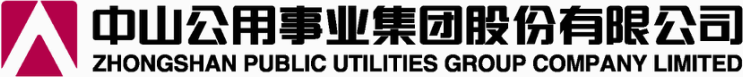 2021年半年度报告2021年08月第一节 重要提示、目录和释义公司董事会、监事会及董事、监事、高级管理人员保证半年度报告内容的真实、准确、完整，不存在虚假记载、误导性陈述或重大遗漏，并承担个别和连带的法律责任。公司负责人郭敬谊、主管会计工作负责人徐化群及会计机构负责人(会计主管人员)刘晓可声明：保证本半年度报告中财务报告的真实、准确、完整。所有董事均已出席了审议本报告的董事会会议。本半年度报告涉及未来计划等前瞻性陈述，不构成公司对投资者的实质承诺，敬请投资者注意投资风险。公司已在本半年度报告第三节“管理层讨论与分析”中分析了公司未来发展可能面临的风险和应对措施情况，敬请投资者留意查阅。公司计划不派发现金红利，不送红股，不以公积金转增股本。目   录第一节 重要提示、目录和释义	2第二节 公司简介和主要财务指标	6第三节 管理层讨论与分析	9第四节 公司治理	25第五节 环境和社会责任	27第六节 重要事项	35第七节 股份变动及股东情况	58第八节 优先股相关情况	62第九节 债券相关情况	63第十节 财务报告	66备查文件目录公司办公地点备置有齐备、完整的备查文件，以供中国证监会、深圳证券交易所及有关主管部门及股东查询，备查文件包括：（一）载有法定代表人、主管会计工作负责人、会计机构负责人签名并盖章的会计报表；（二）公司报告期内在中国证监会指定报纸上公开披露过的所有公司文件的正本及公告的原稿。文件存放地：中山公用事业集团股份有限公司董事会办公室。释  义第二节 公司简介和主要财务指标一、公司简介二、联系人和联系方式三、其他情况1、公司联系方式公司注册地址，公司办公地址及其邮政编码，公司网址、电子信箱在报告期是否变化□ 适用 √ 不适用 公司注册地址，公司办公地址及其邮政编码，公司网址、电子信箱报告期无变化，具体可参见2020年年报。2、信息披露及备置地点信息披露及备置地点在报告期是否变化□ 适用 √ 不适用 公司选定的信息披露报纸的名称，登载半年度报告的中国证监会指定网站的网址，公司半年度报告备置地报告期无变化，具体可参见2020年年报。3、其他有关资料其他有关资料在报告期是否变更情况√ 适用 □ 不适用 公司原董事会秘书李春辉先生已于2021年5月25日辞去董事会秘书职务，根据《深圳证券交易所股票上市规则》的规定，公司在聘任新的董事会秘书之前，由公司董事长郭敬谊先生代行董事会秘书职责。2021年5月27日，公司通过指定披露媒体《证券时报》、《中国证券报》、《证券日报》及巨潮资讯网披露了《关于公司董事会秘书辞职的公告》（公告编号：2021-038）。四、主要会计数据和财务指标公司是否需追溯调整或重述以前年度会计数据□ 是 √ 否 五、境内外会计准则下会计数据差异1、同时按照国际会计准则与按照中国会计准则披露的财务报告中净利润和净资产差异情况□ 适用 √ 不适用 公司报告期不存在按照国际会计准则与按照中国会计准则披露的财务报告中净利润和净资产差异情况。2、同时按照境外会计准则与按照中国会计准则披露的财务报告中净利润和净资产差异情况□ 适用 √ 不适用 公司报告期不存在按照境外会计准则与按照中国会计准则披露的财务报告中净利润和净资产差异情况。六、非经常性损益项目及金额√ 适用 □ 不适用 单位：元对公司根据《公开发行证券的公司信息披露解释性公告第1号——非经常性损益》定义界定的非经常性损益项目，以及把《公开发行证券的公司信息披露解释性公告第1号——非经常性损益》中列举的非经常性损益项目界定为经常性损益的项目，应说明原因□ 适用 √ 不适用 公司报告期不存在将根据《公开发行证券的公司信息披露解释性公告第1号——非经常性损益》定义、列举的非经常性损益项目界定为经常性损益的项目的情形。第三节 管理层讨论与分析一、报告期内公司从事的主要业务公司是否需要遵守特殊行业的披露要求：否（一）公司从事的主要业务公司从事的主要业务包括环保水务、固废处理、环卫服务、工程建设、金融与股权投资、市场运营、港口客运等领域，拥有一级全资子公司11家，一级参、控股包括广发证券、中海广东、中山银达担保等13家公司。1、环保水务板块环保水务板块以城市供水和污水处理为主，涵盖水质监测、工程设计、施工安装、水环境处理等相关业务，设计日供水能力达236万立方米，设计日污水处理规模达100万立方米。在本地业务方面，中山公用水务承担着中山市80%的供水任务，35%的污水处理任务，服务范围覆盖中山市的22个镇区，服务人口达400万。公司通过持续加强科技创新和智慧水务建设，着力打造“从源头到龙头”全方位安全保障体系，不断提升污水处理运营管理水平，积极推动中山市构建“供水一盘棋”、“污水一盘棋”格局，探索延伸水务产业价值服务链，并在承担城市抗御咸潮、旧城区管网改造、二次供水、水资源费等关乎社会民生项目，发挥着重要作用。此外，公司聚焦环保水务主业，立足中山、面向全国，加大对外投资步伐，近年来在北京、浙江、山东、安徽、内蒙古等地落地一批项目，为做优做强企业打下扎实的基础。2、固废处理板块公司旗下天乙能源拥有中山市北部组团垃圾综合处理基地垃圾焚烧发电厂和垃圾渗滤液处理厂特许经营权，主要服务中山市北部8个镇区的垃圾焚烧处理。目前，已建成项目的生活垃圾处理能力达到79.2万吨/年，其中一、二期处理能力970吨/天，三期处理能力1200吨/天，年发电量约3亿度。天乙能源以无害化、资源化方式，有效缓解“垃圾围城”的困境，切实推动发展绿色循环经济，也取得较好的社会效益。3、环卫服务板块公司旗下名城科技具备国家级生活垃圾处理处置一级资质、中国清洁清洗行业国家一级资质等多项资质，拥有4家分公司、3家子公司，运营2个垃圾填埋场。秉承创造美好环境的使命，名城科技深耕本地环卫市场，助力中山巩固国家卫生城市成果。目前名城科技约占中山环卫市场份额20%，业务范围包括中山市黄圃、港口等4个镇区环卫服务,以及承担城区1100多间垃圾屋、16个垃圾中转站收运工作，同时负责中山市医疗废弃物处置、镇区污水厂污泥运输业务。4、工程建设板块公司旗下公用工程拥有市政公用工程施工总承包壹级、建筑工程施工总承包叁级、建筑装修装饰工程专业承包贰级等多项资质，同时具备污水管网建设PPP工程项目、黑臭水体治理EPC+O工程项目、大型污水厂提标改造等工程施工技术与建设管理经验，为公司水务工程等项目的高效落地提供了重要支撑。5、金融与股权投资板块公司作为广发证券第三大股东，获得了可观的投资收益，同时与广发证券形成了良好的战略合作关系，与广发信德合作设立了环保并购基金、私募投资基金，积极搭建战略协同的投融资体系。公司持有公用小额贷公司87.5%股权，参股中海广东、中山银达等企业，也获得较为不错的投资回报。6、其他板块公司旗下市场公司管辖34个农贸（批发）市场及商业体，业务范围覆盖中山市城区及18个镇区，总占地面积约45万平方米。市场公司在配合当地政府“创文”、“创卫”、“创食安”等工作，以及保障城市食品供应及食品安全与价格稳定方面，发挥着重要作用和影响力。公司旗下控股公司中港客运，是经省政府行政批准与珠江客运的联营企业，提供中山市辖区范围内主要往返“中山—香港”水路客运唯一服务商，拥有5艘豪华高速双体客轮。近年来开通了“中山—香港机场”、“中山—深圳机场”客运服务，为各界人士公务、经商、探亲、旅游提供交通便利条件，让市民出行更加舒适便捷。（二）经营情况讨论与分析1、总体经营情况2021年是“十四五”战略规划的开局之年。报告期内，公司紧紧围绕“战略、机制、人才”三大要素，积极谋划新一轮高质量发展，扎实推进各项重点工作任务。一是以增强企业核心竞争力，实现高质量发展为目标，加快推进公司2021-2016年战略规划编制工作。公司初步形成了围绕“环境、资源”双核发展，坚持“资本、科技”双轮驱动，大力发展市政水务及工业环保、资源回收利用等核心业务的战略思路，为企业下阶段的高质量发展打下坚实基础。二是完善治理机制，提高运作效能。通过厘清“四会一层”权责边界，修订完善相关议事规则及制度，优化业绩考核体系及激励约束机制，进一步激发上市公司平台优势。三是优化人才结构，推动人才强企。公司贯彻落实“共识、共创、共担、共享”的人才发展理念，积极推进实施《中山公用人才队伍建设三年行动方案》，“369”、“859”、“首席专家”等人才计划有序落地，持续优化选人用人机制，为企业新发展凝聚了新的战斗力。四是深耕本土做精做优存量，扎实开展各项重点工作，供水“一盘棋”、老旧管网改造、二次供水、黑臭水体治理、环卫一体化等项目稳步有序推进。2、环保业务经营分析（1）环保水务板块： 2021年上半年，公司积极推动中山市“供水一盘棋”，完成中山市沙溪镇供水资产重组，同步推进中山市污水“厂网一体化”，并以联合体形式参与投标中山市未达标水体治理项目。与此同时，水务公司持续推进“放心水”工程，稳步推进老旧管网改造项目、老旧小区二次供水设施改造，积极配合中山市“交通大会战”管道迁移等工作，并持续提升技术能力和服务水平，树立良好公众品牌形象。报告期内，水务板块实现营业收入50,022万元，同比增加8,572万元，同比增长20.7%；主要是疫情影响减弱，业务恢复，中山本地售水量及污水处理量增加，同时异地污水处理建设项目投入运营，收入增加。（2）固废处理板块：在保证生产安全、环保达标的前提下，总体运营及财务指标呈平稳、增长态势，天乙能源三期项目入选《中国环境报》2021年《“十四五”生态环境创新百佳工程案例》。报告期内，垃圾处理及发电业务实现营业收入10,424万元，同比增加3,898万元，同比增长59.7%，主要是垃圾处理量和发电量增加。（3）环卫服务板块：持续推进项目标准化及流程优化，努力打造可复制的示范项目，同步积极拓展业务探索推动环卫一体化。2021年上半年，名城科技中标环卫项目5个，中标总金额超1亿元，包括首次中标省道保洁和绿化综合管养作业等项目。报告期内，环卫服务业务实现营业收入9,792万元，收入持续稳定增长。二、核心竞争力分析1、环保产业的区域优势明显公司以环保水务为主，业务横跨供水、污水、固废处理、环卫等领域，在中山区域市场的占有率较高，供水与污水市场占有率分别达到80%和35%，环卫、垃圾处理等领域也形成了良好的布局，拥有较为全面的市政环保产业基础。2、战略转型的发展路径清晰紧抓环保产业发展机遇，准确把握碳达峰、碳中和目标下经济社会发展全面深化转型的大势，公司坚定战略转型升级，围绕环境、资源双核规划发展路径，坚持资本、科技双轮驱动，大力发展市政水务及工业环保、资源回收利用等核心业务。3、稳健可观的资金优势公司依托自有产业形成稳定、持续的收入，拥有良好的现金流；投资广发证券、广发基金、中海广东、银达担保等也获得较为可观的回报；公司资本实力雄厚，具有强大的融资能力，为公司战略发展提供坚实资金保障。4、战略协同的投融资体系公司第一大股东中汇集团拥有国企政策优势和区域资源优势，第二大股东复星集团拥有前瞻性的投资视野与全球范围的产业资源，公司与广发信德合作设立的环保并购基金、私募投资基金，通过上述平台的信息和资源共享，形成了战略协同的投融资体系，为项目获取、论证、实施提供了有力支持，也是公司实现战略目标的重要依托。5、国内先进的技术水平公司拥有60多年专业的水务运营管理经验和技术积累，拥有广东省供水行业第一个获国家实验室认可的水质检测中心，构筑了以“智慧水务”为代表的信息化管理平台，打造了行业领先的“智能值守标杆污水处理厂”，形成了可复制、输出的运营管控模式。此外，公司连续两年获得“中国环境企业50强”，水务公司获得中国工程院士彭永臻指导建设的国家级中山分支实验室，天乙能源三期项目获评2021年“十四五”生态环境创新工程案例。三、主营业务分析参见“一、报告期内公司从事的主要业务”相关内容。主要财务数据同比变动情况单位：元公司报告期利润构成或利润来源发生重大变动□ 适用 √ 不适用 公司报告期利润构成或利润来源没有发生重大变动。营业收入构成单位：元占公司营业收入或营业利润10%以上的行业、产品或地区情况√ 适用 □ 不适用 单位：元公司主营业务数据统计口径在报告期发生调整的情况下，公司最近1期按报告期末口径调整后的主营业务数据□ 适用 √ 不适用 相关数据同比发生变动30%以上的原因说明√ 适用 □ 不适用 污水、废液处理收入同比增加40.87%，主要是公司运营的污水处理项目及污水处理量增加所致。客运服务收入同比减少79.50%，主要是受疫情影响公司控股子公司中港客运联营有限公司部分航线仍未复航所致。垃圾处理及发电收入同比增加59.72%，主要是垃圾处理量及发电量增加所致。工程安装收入同比增加75.63%，主要是工程结算增加所致。主营业务收入的其他同比增加119.00%，主要是工程材料销售增加所致。其他业务收入的其他收入同比增加114.39%，主要是业务管理费收入增加所致。北京地区收入同比增加95.10%，主要是该地区污水处理收入增加所致。内蒙古地区收入同比增加41.96%，主要是该地区污水处理收入增加所致。浙江地区收入同比增加353.35%，主要是该地区工程安装收入增加所致。湖南地区收入同比增加，主要是该地区垃圾清运项目收入增加所致。四、非主营业务分析√ 适用 □ 不适用 单位：元五、资产及负债状况分析1、资产构成重大变动情况单位：元2、主要境外资产情况√ 适用 □ 不适用 3、以公允价值计量的资产和负债√ 适用 □ 不适用 单位：元其他变动的内容无报告期内公司主要资产计量属性是否发生重大变化□ 是 √ 否 截至报告期末的资产权利受限情况六、投资状况分析1、总体情况√ 适用 □ 不适用 2、报告期内获取的重大的股权投资情况□ 适用 √ 不适用 3、报告期内正在进行的重大的非股权投资情况√ 适用 □ 不适用 单位：元备注：1、2020年3月31日，公司持股92%的控股公司中通环境治理有限公司中标宋庄镇辛店污水处理站二期工程项目，预计项目投资金额24,909,200.00元，报告期内项目投入金7,199,792.33元，累计实际投入金额16,851,190.67元；预计收益为项目全周期。2、2020年7月13日，公司中标兰溪市城乡排水一体化特许经营项目，预计项目投资金额170,107,100 元，报告期内项目投入金额38,487,289.94元，累计实际投入金额96,390,627.35元；预计收益为项目全周期。3、2020年1月，应兰溪市住建局要求，对兰溪市污水处理厂进行提标改造，预计项目投资金额127,675,667 元，报告期内项目投入金额24,274,606.04元，累计实际投入金92,646,800.04元；预计收益为项目全周期。4、金融资产投资（1）证券投资情况√ 适用 □ 不适用 单位：元（2）衍生品投资情况□ 适用 √ 不适用 公司报告期不存在衍生品投资。七、重大资产和股权出售1、出售重大资产情况□ 适用 √ 不适用 2、出售重大股权情况□ 适用 √ 不适用 八、主要控股参股公司分析√ 适用 □ 不适用 主要子公司及对公司净利润影响达10%以上的参股公司情况单位：元报告期内取得和处置子公司的情况□ 适用 √ 不适用 主要控股参股公司情况说明无九、公司控制的结构化主体情况□ 适用 √ 不适用 十、公司面临的风险和应对措施1、宏观政策风险：宏观经济政策、税收政策、水务产业政策以及环保政策的调整，将影响公司的经营业绩。 对策：密切关注宏观经济政策动态，加强行业政策信息研究分析，并与地方政府保持密切沟通和联系，提高公司抵御政策性风险的能力。 2、盈利增长风险：随着经济结构性调整，工业技术的进步以及节能减排意识的增强，现有区域的供售水量增长预计将放缓。同时，受新冠疫情影响，供水、市场、港口客运等板块业务，会受到不同程度的冲击，对公司的盈利增长会带来了一定的压力。 对策：围绕战略发展方向，坚定对外投资拓展，培育新的利润增长点，同时深耕本地市场，进一步挖潜增效，落实精细化管理，努力降低运营成本。 3、水质安全风险：自来水作为公司的主要产品，关系到供水区域居民的用水安全，环境破坏、水源水质污染等因素，会对水质安全造成较大的影响和挑战。 对策：公司高度重视自来水的水质安全，拥有行业领先的水质检测实验室，并采用国内、国际先进的技术工艺、设备设施保障出厂水水质指标超过国家卫生标准。同时，建立应急处理预案，以便及时妥善处理水质安全事件。第四节 公司治理一、报告期内召开的年度股东大会和临时股东大会的有关情况1、本报告期股东大会情况2、表决权恢复的优先股股东请求召开临时股东大会□ 适用 √ 不适用 二、公司董事、监事、高级管理人员变动情况√ 适用 □ 不适用 三、本报告期利润分配及资本公积金转增股本情况□ 适用 √ 不适用 公司计划半年度不派发现金红利，不送红股，不以公积金转增股本。四、公司股权激励计划、员工持股计划或其他员工激励措施的实施情况□ 适用 √ 不适用 公司报告期无股权激励计划、员工持股计划或其他员工激励措施及其实施情况。第五节 环境和社会责任一、重大环保问题情况上市公司及其子公司是否属于环境保护部门公布的重点排污单位√ 是 □ 否 注：济宁中山公用水务有限公司为公司参股公司，公司持有其49%股权。（1）防治污染设施的建设和运行情况中山市污水处理有限公司：污水处理设施正常运行，污水处理设施运行稳定，出水稳定达标。2021年6月完成污泥储存塔的建设并投入使用，有效提高污泥外运效率，保障系统正常运行中山市珍家山污水处理有限公司：污水处理设施正常运行，污水处理设施运行稳定，出水稳定达标。2021年6月完成除臭系统改造项目主体工程并投入使用，采用生物除臭工艺处理污水处理过程中的废气，监测结果表明其处理效果较为理想。黄圃污水公司提标改造项目工程已于2019年12月完成竣工验收。自投入运营以来，污水处理设施正常运行，通过加强对工艺的监控和调整，设备维护保养、日常巡查等措施，保证出水水质达到排放标准。中山市天乙能源有限公司：三期项目3#、4#焚烧炉生产线自2019年12月投入使用，设施运行稳定，排放口排放指标均达到国家标准。渗滤液处理设施投入试运行，水质达标排放。济宁中山公用水务有限公司污水分公司:自投入运营以来，建立健全了管理架构，完善了管理制度和运行操作规程，污水处理设施正常运行，实现经济效益和节约能源的效果，充分发挥了良好的生态保护和节能减排效能，出水水质达到排放标准，且运行稳定。通辽市桑德水务有限公司：自投入运营以来，建立健全了管理架构，完善了管理制度和运行操作规程，污水处理设施正常运行，实现经济效益和节约能源的效果，充分发挥了良好的生态保护和节能减排效能，出水水质达到排放标准，运行平稳。中山市名城名德环保有限公司：自投入运营以来，环保设施设施正常运行，建立健全了管理架构，完善了管理制度和操作规程，充分发挥了良好的生态保护和节能减排效能，排放口排放指标均达到国家标准，且运行稳定。兰溪桑德水务有限公司：自投入运营以来，建立健全了管理架构，完善了管理制度和运行操作规程，污水处理设施正常运行，实现经济效益和节约能源的效果，充分发挥了良好的生态保护和节能减排效能，出水水质达到排放标准，且运行稳定。怀宁润天水务环境有限公司：经开区污水处理厂自投入试运营以来，本公司建立健全了管理架构，完善了管理制度和运行操作规程，污水处理设施正常运行，污水处理设施运行稳定，出水稳定达标。（2）建设项目环境影响评价及其他环境保护行政许可情况中山市污水处理有限公司：具有环境影响评价报告及相关批复（中环[1998]28号、中环建[2004]24号），于2019年6月换领排污许可证，证书编号为：91442000282116035K001Y。中山市珍家山污水处理有限公司：具有环境影响评价报告及相关批复（粤环函[2005]376号），于2019年6月换领排污许可证，证书编号为：91442000770152369G001V。 中山公用黄圃污水处理有限公司：具有环境影响评价报告（中环建表［2006］0679号和中环建表［2009］0554号），并于2019年9月换领排污许可证，证书编号为：91442000MA4UTUU53D001Q。中山市天乙能源有限公司：按规定要求办结各项手续和环境保护行政许可证书，开展完成环境影响评价报告（中环建[2005]63号、中环建[2005]64号、中环建[2005]65号、中环建书[2008]0041号、中环建书[2017]0047号）、完成项目竣工验收（中环验表[2010]000373号），申请办理取得国家污染物排放许可证（证书编号：91442000783850019J001C）等。济宁中山公用水务有限公司具有环境影响评价报告（环境影响评价审批文件文号：鲁环管二[1994]8号；鲁环审[2006]76号；济环报告表[2010]117号）及济宁市生态环境局发放的污染物排污许可证（编号91370800753526613E）。通辽市桑德水务有限公司：具有环境影响评价报告；并于2019年6月换领排污许可证（证书编号：911505007936242269001V）中山市名城名德环保有限公司：具有环境影响评价报告批复（中环建[2004]27号）与（中环建书[2020]0006号）并于2021年1月换领排污许可证（91442000MA4WJJ0170001U）与危险废物经营许可证（442000201801）。兰溪桑德水务有限公司：具有环境影响评价报告（浙环建[2004]161号（一期）、兰环审[2014]98号（一期提标）、兰环审[2015]128号（二期扩建）、金环建兰【2020】21号（清洁排放）），于2021年5月换领排污许可证（编号：91330781337041879W001V）。怀宁润天水务环境有限公司：经开区污水处理厂具有环境影响评价报告批复（环建函【2020】16号）并于2020年11月领取排污许可证，证书编号为：91340822MA2RR2QDXW001V。（3）突发环境事件应急预案中山市污水处理有限公司于2018年10月重新对《突发环境事件应急预案》进行编制并完成备案，用于指导公司针对突发环境事件的应急处置流程，环境事件应急预案备案编号为：4420002018231L中山市珍家山污水处理有限公司于2018年10月重新对《突发环境事件应急预案》进行编制并完成备案，用于指导公司针对突发环境事件的应急处置流程。环境事件应急预案备案编号为：4420002018232L。中山市天乙能源有限公司：根据环保部《关于印发企业事业单位突发环境事件应急预案备案管理办法（试行）的通知》编制了突发环境事件应急预案，预案中阐述了公司突发环境事件的应急救援工作原则、应急救援工作程序、应急救援措施，是指导公司突发环境事件应急管理工作的纲领性文件和行动准则，已在中山市环保局备案，备案编号为：442000-2020-0064-L。中山公用黄圃污水处理有限公司：《突发环境事件应急预案》备案编号为：442000-2021-0002-L。济宁中山公用水务有限公司：已于2018年9月11日重新编制了《突发环境事件应急预案》,用于指导公司突发环境事件的应急救援行动，已在济宁市北湖省级旅游度假区生态环境局备案，备案编号为370862-2018-003-M通辽市桑德水务有限公司2020年12月对应急预案进行编制并完成备案，通辽市桑德水务有限公司备案编号为：150502-2020-017-L。中山市名城名德环保有限公司：2018年2月重新对中山市医疗废物焚烧处理厂突发环境事件应急预案进行编制并完成备案，用于指导公司针对突发环境事件的应急处置流程。备案编号为：4420002018025L。兰溪桑德水务有限公司：于2018年1月更新完成突发环境事件应急预案并完成备案。备案编号为：330781-2018-005-L怀宁润天水务环境有限公司：2020年11月完成经开区污水处理厂突发环境事件应急预案编制及备案。备案编号为：340822-2021-001-L。（4）环境自行监测方案中山市污水处理有限公司：已制定《环境自行监测方案》经市生态环境部门审核通过后实施，落实本公司污染源在线监测工作。中山市珍家山污水处理有限公司：已制定《环境自行监测方案》经市生态环境部门审核通过后实施，落实本公司污染源在线监测工作。中山市天乙能源有限公司：根据《国家环保总局令第28号污染源自动监控管理办法》，结合实际情况，编制《环境自行监测方案》经市生态环境部门审核通过后实施，落实本公司污染源在线监测工作，监测数据实时上传环保平台。济宁中山公用水务有限公司：制定有环境自行监测方案，根据自身项目情况和国家排放标准，对排污单位管辖的污染源进行监测工作。中山公用黄圃污水处理有限公司：已制定《环境自行监测方案》并经市生态环境部门审核通过后实施，落实本公司污染源在线监测工作。通辽市桑德水务有限公司：制定有环境自行监测方案，根据自身项目情况和国家排放标准，对排污单位管辖的污染源进行在线监测工作。中山市名城名德环保有限公司：已制定有环境自行监测方案，根据自身项目情况和国家排放标准，对排放污染源进行在线监测并上传环保平台。兰溪桑德水务有限公司：制定有环境自行监测方案，根据自身项目情况和国家排放标准，对排污污染源进行在线监测并上传环保平台。怀宁润天水务环境有限公司：制定有环境自行监测方案，根据自身项目情况和国家排放标准，对排污污染源进行在线监测并上传环保平台。（5）报告期内因环境问题受到行政处罚的情况无。（6）其他应当公开的环境信息中山市污水处理有限公司已按《企业事业单位环境信息公开办法》要求完成本年度信息公开工作，环境信息公开地址为：http://210.76.74.112:8082/qyxxgkpt/xxgkIndex/XxgkIndexController/companiesDetails?XH=442000000113中山市珍家山污水处理有限公司已按《企业事业单位环境信息公开办法》要求完成本年度信息公开工作，环境信息公开地址为：http://210.76.74.112:8082/qyxxgkpt/xxgkIndex/XxgkIndexController/companiesDetails?XH=440000000159中山市天乙能源有限公司：https://info.ctc2bservice.com/returnIndexPage?id=81684b15040b4bc684dd92d9d8704377（7）其他环保相关信息无。二、社会责任情况作为一家主营业务与社会民生息息相关的上市公司，公司主动传承“博爱”精神，秉承“关注民生、改善民生”的宗旨，积极承担社会责任，把保障水质安全、城镇卫生、食品安全、航行安全、疫情防控等视为履行社会责任的重要内容，并通过投入资源、规范管理加以落实。报告期内：1、水务公司持续开展放心水系列工程，稳步推进老旧管网改造工作，启动了第一期100个老旧小区二次供水设施接收与改造，同步开展攻坚“交通大会战”供水管迁改项目，同时完成了沙溪水司重组项目，取得南朗镇污水厂网一体化项目，推进中山市水务一体化整合进入实质性阶段。2、天乙能源处理城市生活垃圾39.43万吨，为改善居民生活环境，提高城乡生态文明建设水平做出了应有的贡献；同时，天乙能源在企业周边开展帮老助残服务、慰问退休党员和困难群众等志愿服务，深化人文关怀，共建村企和谐稳定关系。3、名城科技是中山市环卫作业的主要单位，始终秉承初心使命，致力于服务东区、南区、黄圃等重要镇街环卫工作，城区1,100多间垃圾屋、16个垃圾中转站垃圾收集清运工作，为中山市创建“全国文明城市”、“国家卫生城市”、“国家环保模范城市”等做出积极贡献；名城下属名城名德公司，在疫情期间，投入启用新焚烧系统设备，提高医疗废物处理量，为保障疫情防控切实履行国企担当。4、市场公司积极承担社会责任，参与脱贫攻坚具体工作,在下属农产品交易中心设置对口帮扶地区农副产品集市，出租面积约1,200平方米，引入广东果美农业发展有限公司、广东创晟农业科技有限公司等5家扶贫企业,并对进驻企业给予租金优惠，2021年1-6月租金优惠总额约116万元；农产品交易中心被中山市扶贫开发办公室认定为“消费扶贫专区”。第六节 重要事项一、公司实际控制人、股东、关联方、收购人以及公司等承诺相关方在报告期内履行完毕及截至报告期末超期未履行完毕的承诺事项√ 适用 □ 不适用 二、控股股东及其他关联方对上市公司的非经营性占用资金情况□ 适用 √ 不适用 公司报告期不存在控股股东及其他关联方对上市公司的非经营性占用资金。三、违规对外担保情况□ 适用 √ 不适用 公司报告期无违规对外担保情况。四、聘任、解聘会计师事务所情况半年度财务报告是否已经审计□ 是 √ 否 公司半年度报告未经审计。五、董事会、监事会对会计师事务所本报告期“非标准审计报告”的说明□ 适用 √ 不适用 六、董事会对上年度“非标准审计报告”相关情况的说明□ 适用 √ 不适用 七、破产重整相关事项□ 适用 √ 不适用 公司报告期未发生破产重整相关事项。八、诉讼事项重大诉讼仲裁事项□ 适用 √ 不适用 本报告期公司无重大诉讼、仲裁事项。其他诉讼事项√ 适用 □ 不适用 九、处罚及整改情况□ 适用 √ 不适用 公司报告期不存在处罚及整改情况。十、公司及其控股股东、实际控制人的诚信状况√ 适用 □ 不适用 公司控股股东、实际控制人诚信状况良好，不存在未履行法院判决、所负数额较大的债务到期未清偿等情况。十一、重大关联交易1、与日常经营相关的关联交易√ 适用 □ 不适用 2、资产或股权收购、出售发生的关联交易□ 适用 √ 不适用 公司报告期未发生资产或股权收购、出售的关联交易。4、关联债权债务往来√ 适用 □ 不适用 是否存在非经营性关联债权债务往来√ 是 □ 否 应收关联方债权：应付关联方债务：5、与关联关系的财务公司、公司控股的财务公司往来□ 适用 √ 不适用 公司与存在关联关系的财务公司、公司控股的财务公司与关联方之间不存在存款、贷款、授信或其他金融业务。6、其他重大关联交易□ 适用 √ 不适用 公司报告期无其他重大关联交易。十二、重大合同及其履行情况1、托管、承包、租赁事项情况（1）托管情况□ 适用 √ 不适用 公司报告期不存在托管情况。（2）承包情况□ 适用 √ 不适用 公司报告期不存在承包情况。（3）租赁情况□ 适用 √ 不适用 公司报告期不存在重大租赁情况。2、重大担保√ 适用 □ 不适用 单位：万元采用复合方式担保的具体情况说明：无。3、委托理财√ 适用 □ 不适用 单位：万元单项金额重大或安全性较低、流动性较差、不保本的高风险委托理财具体情况√ 适用 □ 不适用 单位：万元委托理财出现预期无法收回本金或存在其他可能导致减值的情形□ 适用 √ 不适用 4、日常经营重大合同□ 适用 √ 不适用 5、其他重大合同□ 适用 √ 不适用 公司报告期不存在其他重大合同。 十三、其他重大事项的说明√ 适用 □ 不适用 （一）关于公司董事会秘书发生变更的事宜公司原董事会秘书李春辉先生已于2021年5月25日辞去董事会秘书职务，根据《深圳证券交易所股票上市规则》的规定，公司在聘任新的董事会秘书之前，由公司董事长郭敬谊先生代行董事会秘书职责。同时，公司将按有关规定尽快聘任新的董事会秘书。2021年5月27日，公司通过指定披露媒体体《证券时报》、《中国证券报》、《证券日报》及巨潮资讯网（http://www.cninfo.com.cn/）披露了《关于公司董事会秘书辞职的公告》（公告编号：2021-038）。（二）关于“18中山01”公司债票面利率调整及回售情况的相关事宜1.本期债券在存续期前3年的票面年利率为5.3%；在本期债券存续期的第3年末，发行人选择下调票面利率140bp，存续期第4年、第5年的票面利率为3.9%。根据《中山公用事业集团股份有限公司2018年面向合格投资者公开发行公司债券（第一期）募集说明书》的内容，本期债券的回售申报期为：2021年4月7日至2021年4月13日。2021年4月2日、2021年4月6日、2021年4月7日，公司通过指定披露媒体《证券时报》、《中国证券报》、《证券日报》及巨潮资讯网（http://www.cninfo.com.cn/）分别披露了《关于“18中山01”调整票面利率及投资者回售实施办法的第一次提示性公告》（公告编号：2021-012）、《关于“18中山01”调整票面利率及投资者回售实施办法的第二次提示性公告》（公告编号：2021-019）、《关于“18中山01”调整票面利率及投资者回售实施办法的第三次提示性公告》（公告编号：2021-020）。2.根据中国证券登记结算有限责任公司深圳分公司提供的债券回售申报数据，“18中山01”本次回售申报数量2,765,000张，回售金额276,500,000元（不含利息），剩余托管数量为7,235,000张。2021年4月15日，公司通过指定披露媒体《证券时报》、《中国证券报》、《证券日报》及巨潮资讯网（http://www.cninfo.com.cn/）分别披露了《关于“18中山01”债券回售申报情况的公告》（公告编号：2021-021）。2021年5月22日，公司通过指定披露媒体《证券时报》、《中国证券报》、《证券日报》及巨潮资讯网（http://www.cninfo.com.cn/）分别披露了《关于“18中山01”公司债券回售结果公告》（公告编号：2021-037）。（三）公司成功发行10亿元超短期融资券和5亿元绿色中期票据1.公司分别于2020年7月3日、2020年7月20日召开2020年第6次临时董事会会议和2020年第1次临时股东大会，审议通过了《关于拟注册发行超短期融资券和中期票据的议案》，同意公司向中国银行间市场交易商协会申请注册发行不超过20亿元人民币（含20亿元）的超短期融资券和不超过20亿元人民币（含20亿元）的中期票据。具体内容详见公司于2020年7月4日披露在巨潮资讯网（http://www.cninfo.com.cn/）的《关于拟注册发行超短期融资券和中期票据的公告》（公告编号：2020-041）。2.2021年3月29日，中国银行间市场交易商协会出具了《接受注册通知书》（中市协注〔2021〕MTN220号）和《接受注册通知书》（中市协注〔2021〕SCP111号），决定接受公司超短期融资券注册以及中期票据注册，注册金额分别为20亿元，注册额度自通知书落款之日起2年内有效。具体内容详见公司于2021年4月3日披露在巨潮资讯网（http://www.cninfo.com.cn/）的《关于发行超短期融资券和中期票据获准注册的公告》（公告编号：2021-018）。3.2021年7月14日至7月15日，公司发行了2021年度第一期超短期融资券，具体内容详见公司于2021年7月20日披露在巨潮资讯网（http://www.cninfo.com.cn/）的《关于2021年度第一期超短期融资券发行情况的公告》（公告编号：2021-042）。4.2021年7月21日，公司发行了2021年度第一期绿色中期票据，具体内容详见公司于2021年7月27日披露在巨潮资讯网（http://www.cninfo.com.cn/）的《关于2021年度第一期绿色中期票据发行情况的公告》（公告编号：2021-044）5.2021年7月22日，公司发行了2021年度第二期超短期融资券，具体内容详见公司于2021年7月27日披露在巨潮资讯网（http://www.cninfo.com.cn/）的《关于2021年度第二期超短期融资券发行情况的公告》（公告编号：2021-045）。十四、公司子公司重大事项√ 适用 □ 不适用 （一）珠海广发信德环保产业投资基金合伙企业（有限合伙）2015年9月，公司全资子公司中山公用环保产业投资有限公司与广发信德投资管理有限公司设立珠海广发信德环保产业投资基金合伙企业（有限合伙），基金共计募集金额57,740.00 万元。2019年12月，因证券公司子公司规范整改原因深圳前海广发信德中山公用并购基金管理有限公司需要退伙，将其持有基金0.34%的财产份额以193.59万元转让给中山公用环保产业投资有限公司，将其持有基金0.52%的财产份额以306.41万元转让给广发信德投资管理有限公司。目前，珠海广发信德环保产业投资基金合伙企业（有限合伙）有13名合伙人，中山公用环保产业投资有限公司持有财产份额10.74%。截至2021年6月30日，珠海广发信德环保产业投资基金合伙企业（有限合伙）累计投资项目 13 个，累计投资金额54,114.01万元，资金已投资完毕。其中3个项目（宁德时代新能源科技股份有限公司、侨银环保科技股份有限公司、江西九丰能源股份有限公司）已成功上市，1个项目（上海塑米信息科技有限公司）被上市公司收购，成为上市公司的全资子公司。截止报告期已收回约9854.77万元(其中：本金1085.03万元，投资收益8769.74万元)。基金投资项目情况如下：单位：万元（二）中山广发信德公用环保夹层投资企业（有限合伙）2015年9月,公司全资子公司中山公用环保产业投资有限公司与广发信德投资管理有限公司、深圳前海广发信德中山公用并购基金管理有限公司共同设立中山广发信德公用环保夹层投资企业（有限合伙），基金共计募集金额3.5亿元。2019年10月，因证券公司子公司规范整改原因深圳前海广发信德中山公用并购基金管理有限公司需要退伙，将其持有基金0.12%的财产份额以40万元转让给中山公用环保产业投资有限公司，将其持有基金0.17%的财产份额以60万元转让给广发信德投资管理有限公司。目前，中山广发信德公用环保夹层投资企业（有限合伙）有2名合伙人，中山公用环保产业投资有限公司持有财产份额40%。截至2021年6月30日，中山广发信德公用环保夹层投资企业（有限合伙）累计投资项目 11个，累计投资金额35,134.50万元，资金投资完毕。截止报告期收回投资额约2,239.66万元(其中：本金1,490.52万元，投资收益749.14万元)。基金投资项目情况如下：单位：万元（三）中山广发信德致远科技创业投资合伙企业（有限合伙）2020年9月，公司全资子公司中山公用环保产业投资有限公司与广发信德投资管理有限公司、江苏今世缘投资管理有限公司、湾区产融投资（广州）有限公司共同设立中山广发信德致远科技创业投资合伙企业（有限合伙），基金共计募集金额6亿元。目前，中山广发信德致远科技创业投资合伙企业（有限合伙）有4名合伙人，中山公用环保产业投资有限公司持有财产份额46.6666%。截止2021年6月30日，中山广发信德致远科技创业投资合伙企业（有限合伙）累计投资项目 9个，累计投资金额29,039.51万元，截止报告期无收回投资额。基金投资项目情况如下：单位：万元（四）关于注销深圳前海广发信德中山公用并购基金管理有限公司的事宜2021年3月1日，公司召开了第九届董事会2021年第1次临时会议，审议通过《关于注销深圳前海广发信德中山公用并购基金管理有限公司的议案》，公司全资子公司公用环投为管理基金的需要，与广发信德投资管理有限公司共同出资成立深圳前海广发信德中山公用并购基金管理有限公司（以下简称“前海基金管理公司”），作为公用环投投资珠海广发信德环保产业投资基金合伙企业（有限合伙）与中山广发信德公用环保夹层投资企业（有限合伙）的基金管理人。基于证监新规下，前海基金管理公司不得再作为基金管理人，不能再履行原有受托管理基金的职能，现决定启动解散清算程序并注销。对公司目前持有的基金而言，因此前已完成了基金管理人的变更，不影响现有基金的正常运作。具体内容详见公司于2021年3月2日披露在巨潮资讯网（http://www.cninfo.com.cn/）的《关于注销深圳前海广发信德中山公用并购基金管理有限公司的公告》（公告编号：2021-008）。第七节 股份变动及股东情况一、股份变动情况1、股份变动情况单位：股股份变动的原因□ 适用 √ 不适用 股份变动的批准情况□ 适用 √ 不适用 股份变动的过户情况□ 适用 √ 不适用 股份回购的实施进展情况□ 适用 √ 不适用 采用集中竞价方式减持回购股份的实施进展情况□ 适用 √ 不适用 股份变动对最近一年和最近一期基本每股收益和稀释每股收益、归属于公司普通股股东的每股净资产等财务指标的影响□ 适用 √ 不适用 公司认为必要或证券监管机构要求披露的其他内容□ 适用 √ 不适用 2、限售股份变动情况□ 适用 √ 不适用 二、证券发行与上市情况□ 适用 √ 不适用 三、公司股东数量及持股情况单位：股公司前10名普通股股东、前10名无限售条件普通股股东在报告期内是否进行约定购回交易□ 是 √ 否 公司前10名普通股股东、前10名无限售条件普通股股东在报告期内未进行约定购回交易。3、共同对外投资的关联交易□ 适用 √ 不适用 公司报告期未发生共同对外投资的关联交易。四、董事、监事和高级管理人员持股变动□ 适用 √ 不适用 公司董事、监事和高级管理人员在报告期持股情况没有发生变动，具体可参见2020年年报。五、控股股东或实际控制人变更情况控股股东报告期内变更□ 适用 √ 不适用 公司报告期控股股东未发生变更。实际控制人报告期内变更□ 适用 √ 不适用 公司报告期实际控制人未发生变更。第八节 优先股相关情况□ 适用 √ 不适用 报告期公司不存在优先股。第九节 债券相关情况一、企业债券□ 适用 √ 不适用报告期内不存在企业债 二、公司债券√ 适用 □ 不适用 1、公司债券基本信息逾期未偿还债券□ 适用 √ 不适用 2、发行人或投资者选择权条款、投资者保护条款的触发和执行情况√ 适用 □ 不适用 公司于2018 年5月22日公开发行公司债中山公用事业集团股份有限公司2018年（第一期）公司债券（债券简称18中山01），发行规模为 100000万元，债券期限为 5 年期，票面利率为5.3%，附存续期第 3 年末发行人调整票面利率选择权和投资者回售选择权。2021年 5 月 22 日，公司将债券票面利率调整为3.9%，投资者合计回售数量为 2,765,000 张，回售金额为人民币 27,650 万元。本次回售完成后，剩余债券数量7,235,000张，期末剩余发行金额为72,350万元。3、报告期内信用评级结果调整情况□ 适用 √ 不适用 4、担保情况、偿债计划及其他偿债保障措施在报告期内的执行情况和变化情况及对债券投资者权益的影响□ 适用 √ 不适用 三、非金融企业债务融资工具□ 适用 √ 不适用 报告期公司不存在非金融企业债务融资工具。 四、可转换公司债券□ 适用 √ 不适用 报告期公司不存在可转换公司债券。 五、报告期内合并报表范围亏损超过上年末净资产10%□ 适用 √ 不适用 六、截至报告期末公司近两年的主要会计数据和财务指标单位：万元上述会计数据和财务指标同比变动超过 30%的主要原因：现金利息保障倍数增加46.70%，主要是经营活动产生的现金流量净额增加所致。第十节 财务报告一、审计报告半年度报告是否经过审计□ 是 √ 否 公司半年度财务报告未经审计。财务报表财务附注中报表的单位为：元1、合并资产负债表编制单位：中山公用事业集团股份有限公司单位：元法定代表人：郭敬谊            主管会计工作负责人：徐化群              会计机构负责人：刘晓可2、母公司资产负债表编制单位：中山公用事业集团股份有限公司单位：元法定代表人：郭敬谊            主管会计工作负责人：徐化群              会计机构负责人：刘晓可3、合并利润表编制单位：中山公用事业集团股份有限公司单位：元本期发生同一控制下企业合并的，被合并方在合并前实现的净利润为：0.00元，上期被合并方实现的净利润为：0.00元。法定代表人：郭敬谊             主管会计工作负责人：徐化群            会计机构负责人：刘晓可4、母公司利润表编制单位：中山公用事业集团股份有限公司单位：元法定代表人：郭敬谊            主管会计工作负责人：徐化群              会计机构负责人：刘晓可5、合并现金流量表编制单位：中山公用事业集团股份有限公司单位：元法定代表人：郭敬谊            主管会计工作负责人：徐化群              会计机构负责人：刘晓可6、母公司现金流量表编制单位：中山公用事业集团股份有限公司单位：元法定代表人：郭敬谊            主管会计工作负责人：徐化群              会计机构负责人：刘晓可7、合并所有者权益变动表编制单位：中山公用事业集团股份有限公司本期金额单位：元上期金额单位：元法定代表人：郭敬谊                              主管会计工作负责人：徐化群                                     会计机构负责人：刘晓可8、母公司所有者权益变动表编制单位：中山公用事业集团股份有限公司本期金额单位：元上期金额单位：元法定代表人：郭敬谊                              主管会计工作负责人：徐化群                                     会计机构负责人：刘晓可三、公司基本情况（一）公司概况公司原名“佛山市兴华集团股份有限公司”，于1992年11月5日经广东省企业股份制试点联审小组、广东省经济体制改革委员会“粤股审[1992]81 号”文批准设立。1997年1月14日，经中国证券监督管理委员会证监发字[1996]416 号、[1996]417 号文件批准，公司采用“上网定价”方式发行社会公众股（A 股）1600万股，是次发行的股票已于1997年1月23日在深圳证券交易所挂牌交易。经广东省人民政府1999年11月12日粤府发[1999]514号文和财政部1999年10月9日财管字[1999]320号文批准，佛山市兴华集团有限公司于2000年度将其持有的占总股本38.93%的发起人股份（国家股）转让给中山公用事业集团有限公司。2000年9月21日，公司名称由“佛山市兴华集团股份有限公司”更改为“中山公用科技股份有限公司”。经国务院国有资产监督管理委员会2007年12月24日国资产权【2007】1556号文和中国证券监督管理委员会2008年4月24日证监许可[2008]584号文批准，公司吸收合并中山公用事业集团有限公司及向特定对象发行股份购买资产，新增发行438,457,067股A股，同时注销中山公用事业集团有限公司于吸收合并基准日持有的公司64,892,978股A股。2008年8月6日，公司名称由“中山公用科技股份有限公司”更改为“中山公用事业集团股份有限公司”。截至2021年6月30日，本公司累计发行股本总数为1,475,111,351.00股，注册资本为1,475,111,351.00元，统一社会信用代码为914420001935372689。1、公司注册地、组织形式和总部地址公司组织形式：股份有限公司公司注册地址：广东省中山市兴中道18号财兴大厦北座公司总部办公地址：广东省中山市兴中道18号财兴大厦北座2、公司的业务性质和主要经营活动公司属公共设施服务业。公司及其子公司（以下合称“公司”）主要经营环保水务、固废处理、环卫服务、工程建设、市场运营、港口客运、金融服务与股权投资等。3、财务报告的批准报出者和财务报告批准报出日公司的合并及母公司财务报表于2021年8月27日经公司第九届董事会第十六次会议批准报出。（二）合并范围本报告期，纳入合并范围的主体包括中山公用事业集团股份有限公司、中山市南朗市场管理有限公司、中山中裕市场物业发展有限公司、中山市中俊物业管理有限公司、中山公用市场管理有限公司、中山公用东凤物业发展有限公司、中山公用水务有限公司、中山市南头供水有限公司、中山市阜沙供水有限公司、中山市民众水务有限公司、中山市西区沙朗供水有限公司、中山中源给排水工程设计有限公司、中山市污水处理有限公司、中山市珍家山污水处理有限公司、中山市泰安市场经营管理有限公司、中山市沙溪中心市场经营管理有限公司、中港客运联营有限公司、中山市天乙能源有限公司、中山公用环保产业投资有限公司、公用国际（香港）投资有限公司、中山公用工程有限公司、中山公用黄圃污水处理有限公司、广东名城环境科技有限公司、中山市龙城环境工程有限公司、中山市名城名德环保有限公司、东安县名城洁美环境科技有限公司、中山市公用小额贷款有限责任公司、中通（中山）投资有限公司、宁夏中通建投环保产业基金（有限合伙）、中通环境治理有限公司、中通京西水务有限公司、中通京南水务有限公司、中通京潞水务有限公司、中通和城水务（北京）有限公司、中通京丰环境治理有限公司、中通京房水务有限公司、中通环境技术有限公司、中山公用水环境治理有限公司、公用环境发展(江门)有限公司、博华水务投资（中山）有限公司、通辽市桑德水务有限公司、兰溪桑德水务有限公司、兰溪市环投水务有限公司、中山公用水质检测有限公司、中山公用南朗污水处理有限公司。合并范围的变更参见“附注八”，在其他主体中的权益参见“附注九”。四、财务报表的编制基础1、编制基础公司财务报表以持续经营假设为基础，根据实际发生的交易和事项，按照财政部发布的《企业会计准则——基本准则》（财政部令第33号发布、财政部令第76号修订）、于2006年2月15日及其后颁布和修订的42项具体会计准则、企业会计准则应用指南、企业会计准则解释及其他相关规定（以下合称“企业会计准则”）以及中国证券监督管理委员会《公开发行证券的公司信息披露编报规则第15号——财务报告的一般规定（2014年修订）》的披露规定编制。此外，公司自2021年1月1日起执行财政部于2018年修订的《企业会计准则第21号——租赁》，相关会计政策变更影响参见附注五、44。2、持续经营公司自本报告期末至少12个月内具备持续经营能力，无影响持续经营能力的重大事项。五、重要会计政策及会计估计具体会计政策和会计估计提示：以下披露内容已涵盖了本公司根据实际生产经营特点制定的具体会计政策及会计估计。1、遵循企业会计准则的声明公司编制的财务报表符合企业会计准则的要求，真实、完整地反映了公司2021年6月30日的财务状况及2021年上半年的经营成果和现金流量等有关信息。此外，公司的财务报表在所有重大方面符合中国证券监督管理委员会2014年修订的《公开发行证券的公司信息披露编报规则第15号——财务报告的一般规定》有关财务报表及其附注的披露要求。2、会计期间公司的会计期间分为年度和中期，会计中期指短于一个完整的会计年度的报告期间。公司会计年度采用公历年度，即每年自1月1日起至12月31日止。3、营业周期正常营业周期是指公司从购买用于加工的资产（或购买金融资产、股权等资产）起至实现现金或现金等价物的期间。公司以12个月作为一个营业周期，并以其作为资产和负债的流动性划分标准。4、记账本位币人民币为本公司及境内子公司经营所处的主要经济环境中的货币，本公司及境内子公司以人民币为记账本位币。本公司之境外子公司根据其经营所处的主要经济环境中的货币确定港币为其记账本位币。本公司编制本财务报表时所采用的货币为人民币。5、同一控制下和非同一控制下企业合并的会计处理方法企业合并，是指将两个或两个以上单独的企业合并形成一个报告主体的交易或事项。企业合并分为同一控制下企业合并和非同一控制下企业合并。（1）同一控制下企业合并参与合并的企业在合并前后均受同一方或相同的多方最终控制，且该控制并非暂时性的，为同一控制下的企业合并。同一控制下的企业合并，在合并日取得对其他参与合并企业控制权的一方为合并方，参与合并的其他企业为被合并方。合并日，是指合并方实际取得对被合并方控制权的日期。合并方取得的资产和负债均按合并日在被合并方的账面价值计量。合并方取得的净资产账面价值与支付的合并对价账面价值（或发行股份面值总额）的差额，调整资本公积（股本溢价）；资本公积（股本溢价）不足以冲减的，调整留存收益。合并方为进行企业合并发生的各项直接费用，于发生时计入当期损益。（2）非同一控制下企业合并参与合并的企业在合并前后不受同一方或相同的多方最终控制的，为非同一控制下的企业合并。非同一控制下的企业合并，在购买日取得对其他参与合并企业控制权的一方为购买方，参与合并的其他企业为被购买方。购买日，是指为购买方实际取得对被购买方控制权的日期。对于非同一控制下的企业合并，合并成本包含购买日购买方为取得对被购买方的控制权而付出的资产、发生或承担的负债以及发行的权益性证券的公允价值，为企业合并发生的审计、法律服务、评估咨询等中介费用以及其他管理费用于发生时计入当期损益。购买方作为合并对价发行的权益性证券或债务性证券的交易费用，计入权益性证券或债务性证券的初始确认金额。所涉及的或有对价按其在购买日的公允价值计入合并成本，购买日后12个月内出现对购买日已存在情况的新的或进一步证据而需要调整或有对价的，相应调整合并商誉。购买方发生的合并成本及在合并中取得的可辨认净资产按购买日的公允价值计量。合并成本大于合并中取得的被购买方于购买日可辨认净资产公允价值份额的差额，确认为商誉。合并成本小于合并中取得的被购买方可辨认净资产公允价值份额的，首先对取得的被购买方各项可辨认资产、负债及或有负债的公允价值以及合并成本的计量进行复核，复核后合并成本仍小于合并中取得的被购买方可辨认净资产公允价值份额的，其差额计入当期损益。购买方取得被购买方的可抵扣暂时性差异，在购买日因不符合递延所得税资产确认条件而未予确认的，在购买日后12个月内，如取得新的或进一步的信息表明购买日的相关情况已经存在，预期被购买方在购买日可抵扣暂时性差异带来的经济利益能够实现的，则确认相关的递延所得税资产，同时减少商誉，商誉不足冲减的，差额部分确认为当期损益；除上述情况以外，确认与企业合并相关的递延所得税资产的，计入当期损益。通过多次交易分步实现的非同一控制下企业合并，根据《财政部关于印发企业会计准则解释第5号的通知》（财会[2012]19号）和《企业会计准则第33号——合并财务报表》第五十一条关于“一揽子交易”的判断标准（参见本附注五、6“合并财务报表的编制方法”（2）），判断该多次交易是否属于“一揽子交易”。属于“一揽子交易”的，参考本部分前面各段描述及本附注五、22“长期股权投资”进行会计处理；不属于“一揽子交易”的，区分个别财务报表和合并财务报表进行相关会计处理：在个别财务报表中，以购买日之前所持被购买方的股权投资的账面价值与购买日新增投资成本之和，作为该项投资的初始投资成本；购买日之前持有的被购买方的股权涉及其他综合收益的，在处置该项投资时将与其相关的其他综合收益采用与被购买方直接处置相关资产或负债相同的基础进行会计处理。在合并财务报表中，对于购买日之前持有的被购买方的股权，按照该股权在购买日的公允价值进行重新计量，公允价值与其账面价值的差额计入当期投资收益；购买日之前持有的被购买方的股权涉及其他综合收益的，与其相关的其他综合收益应当采用与被购买方直接处置相关资产或负债相同的基础进行会计处理。6、合并财务报表的编制方法（1）合并财务报表范围的确定原则合并财务报表的合并范围以控制为基础予以确定。控制是指本公司拥有对被投资方的权力，通过参与被投资方的相关活动而享有可变回报，并且有能力运用对被投资方的权力影响该回报金额。合并范围包括本公司及全部子公司。子公司，是指被本公司控制的主体。一旦相关事实和情况的变化导致上述控制定义涉及的相关要素发生了变化，本公司将进行重新评估。（2）合并财务报表编制的方法从取得子公司的净资产和生产经营决策的实际控制权之日起，本公司开始将其纳入合并范围；从丧失实际控制权之日起停止纳入合并范围。对于处置的子公司，处置日前的经营成果和现金流量已经适当地包括在合并利润表和合并现金流量表中；当期处置的子公司，不调整合并资产负债表的年初数。非同一控制下企业合并增加的子公司，其购买日后的经营成果及现金流量已经适当地包括在合并利润表和合并现金流量表中，且不调整合并财务报表的年初数和对比数。同一控制下企业合并增加的子公司，其自合并当期年初至合并日的经营成果和现金流量已经适当地包括在合并利润表和合并现金流量表中，并且同时调整合并财务报表的对比数。在编制合并财务报表时，子公司与本公司采用的会计政策或会计期间不一致的，按照本公司的会计政策和会计期间对子公司财务报表进行必要的调整。对于非同一控制下企业合并取得的子公司，以购买日可辨认净资产公允价值为基础对其财务报表进行调整。公司内所有重大往来余额、交易及未实现利润在合并财务报表编制时予以抵销。子公司的股东权益及当期净损益中不属于本公司所拥有的部分分别作为少数股东权益及少数股东损益在合并财务报表中股东权益及净利润项下单独列示。子公司当期净损益中属于少数股东权益的份额，在合并利润表中净利润项目下以“少数股东损益”项目列示。少数股东分担的子公司的亏损超过了少数股东在该子公司年初股东权益中所享有的份额，仍冲减少数股东权益。当因处置部分股权投资或其他原因丧失了对原有子公司的控制权时，对于剩余股权，按照其在丧失控制权日的公允价值进行重新计量。处置股权取得的对价与剩余股权公允价值之和，减去按原持股比例计算应享有原有子公司自购买日开始持续计算的净资产的份额之间的差额，计入丧失控制权当期的投资收益。与原有子公司股权投资相关的其他综合收益，在丧失控制权时采用与该子公司直接处置相关资产或负债相同的基础进行会计处理。其后，对该部分剩余股权按照《企业会计准则第2号——长期股权投资》或《企业会计准则第22号——金融工具确认和计量》等相关规定进行后续计量，参见本附注五、22“长期股权投资”或本附注五、10“金融工具”。本公司通过多次交易分步处置对子公司股权投资直至丧失控制权的，需区分处置对子公司股权投资直至丧失控制权的各项交易是否属于一揽子交易。处置对子公司股权投资的各项交易的条款、条件以及经济影响符合以下一种或多种情况，通常表明应将多次交易事项作为一揽子交易进行会计处理：①这些交易是同时或者在考虑了彼此影响的情况下订立的；②这些交易整体才能达成一项完整的商业结果；③一项交易的发生取决于其他至少一项交易的发生；④一项交易单独看是不经济的，但是和其他交易一并考虑时是经济的。不属于一揽子交易的，对其中的每一项交易视情况分别按照“不丧失控制权的情况下部分处置对子公司的长期股权投资”（参见本附注五、22“长期股权投资”（2）④）和“因处置部分股权投资或其他原因丧失了对原有子公司的控制权”（参见前段）适用的原则进行会计处理。处置对子公司股权投资直至丧失控制权的各项交易属于一揽子交易的，将各项交易作为一项处置子公司并丧失控制权的交易进行会计处理；但是，在丧失控制权之前每一次处置价款与处置投资对应的享有该子公司净资产份额的差额，在合并财务报表中确认为其他综合收益，在丧失控制权时一并转入丧失控制权当期的损益。7、合营安排分类及共同经营会计处理方法合营安排，是指一项由两个或两个以上的参与方共同控制的安排。本公司根据在合营安排中享有的权利和承担的义务，将合营安排分为共同经营和合营企业。共同经营，是指本公司享有该安排相关资产且承担该安排相关负债的合营安排。合营企业，是指本公司仅对该安排的净资产享有权利的合营安排。本公司对合营企业的投资采用权益法核算，按照本附注五、22“长期股权投资”（2）②“权益法核算的长期股权投资”中所述的会计政策处理。本公司作为合营方对共同经营，确认本公司单独持有的资产、单独所承担的负债，以及按本公司份额确认共同持有的资产和共同承担的负债；确认出售本公司享有的共同经营产出份额所产生的收入；按本公司份额确认共同经营因出售产出所产生的收入；确认本公司单独所发生的费用，以及按本公司份额确认共同经营发生的费用。当本公司作为合营方向共同经营投出或出售资产（该资产不构成业务，下同）、或者自共同经营购买资产时，在该等资产出售给第三方之前，本公司仅确认因该交易产生的损益中归属于共同经营其他参与方的部分。该等资产发生符合《企业会计准则第8号——资产减值》等规定的资产减值损失的，对于由本公司向共同经营投出或出售资产的情况，本公司全额确认该损失；对于本公司自共同经营购买资产的情况，本公司按承担的份额确认该损失。8、现金及现金等价物的确定标准本公司现金及现金等价物包括库存现金、可以随时用于支付的存款以及本公司持有的期限短（一般为从购买日起三个月内到期）、流动性强、易于转换为已知金额现金、价值变动风险很小的投资。9、外币业务和外币报表折算（1）外币交易的折算方法本公司发生的外币交易在初始确认时，按交易日的即期汇率（通常指中国人民银行公布的当日外汇牌价的中间价，下同）折算为记账本位币金额，但公司发生的外币兑换业务或涉及外币兑换的交易事项，按照实际采用的汇率折算为记账本位币金额。（2）对于外币货币性项目和外币非货币性项目的折算方法资产负债表日，对于外币货币性项目采用资产负债表日即期汇率折算，由此产生的汇兑差额，除属于与购建符合资本化条件的资产相关的外币专门借款产生的汇兑差额按照借款费用资本化的原则处理外，均计入当期损益。以历史成本计量的外币非货币性项目，仍采用交易发生日的即期汇率折算的记账本位币金额计量。以公允价值计量的外币非货币性项目，采用公允价值确定日的即期汇率折算，折算后的记账本位币金额与原记账本位币金额的差额，作为公允价值变动（含汇率变动）处理，计入当期损益或确认为其他综合收益。（3）外币财务报表的折算方法境外经营的外币财务报表按以下方法折算为人民币报表：资产负债表中的资产和负债项目，采用资产负债表日的即期汇率折算；股东权益类项目除“未分配利润”项目外，其他项目采用发生时的即期汇率折算。利润表中的收入和费用项目，采用交易发生日的即期汇率折算。年初未分配利润为上一年折算后的年末未分配利润；年末未分配利润按折算后的利润分配各项目计算列示；折算后资产类项目与负债类项目和股东权益类项目合计数的差额，作为外币报表折算差额，确认为其他综合收益。处置境外经营并丧失控制权时，将资产负债表中股东权益项目下列示的、与该境外经营相关的外币报表折算差额，全部或按处置该境外经营的比例转入处置当期损益。外币现金流量以及境外子公司的现金流量，采用现金流量发生日的即期汇率折算。汇率变动对现金的影响额作为调节项目，在现金流量表中单独列报。年初数和上年实际数按照上年财务报表折算后的数额列示。在处置本公司在境外经营的全部所有者权益或因处置部分股权投资或其他原因丧失了对境外经营控制权时，将资产负债表中股东权益项目下列示的、与该境外经营相关的归属于母公司所有者权益的外币报表折算差额，全部转入处置当期损益。在处置部分股权投资或其他原因导致持有境外经营权益比例降低但不丧失对境外经营控制权时，与该境外经营处置部分相关的外币报表折算差额将归属于少数股东权益，不转入当期损益。在处置境外经营为联营企业或合营企业的部分股权时，与该境外经营相关的外币报表折算差额，按处置该境外经营的比例转入处置当期损益。如有实质上构成对境外经营净投资的外币货币性项目，在合并财务报表中，其因汇率变动而产生的汇兑差额，作为“外币报表折算差额”确认为其他综合收益；处置境外经营时，计入处置当期损益。10、金融工具在本公司成为金融工具合同的一方时确认一项金融资产或金融负债。（1）金融资产的分类、确认和计量本公司根据管理金融资产的业务模式和金融资产的合同现金流量特征，将金融资产划分为：以摊余成本计量的金融资产；以公允价值计量且其变动计入其他综合收益的金融资产；以公允价值计量且其变动计入当期损益的金融资产。金融资产在初始确认时以公允价值计量。对于以公允价值计量且其变动计入当期损益的金融资产，相关交易费用直接计入当期损益；对于其他类别的金融资产，相关交易费用计入初始确认金额。因销售产品或提供劳务而产生的、未包含或不考虑重大融资成分的应收账款或应收票据，本公司按照预期有权收取的对价金额作为初始确认金额。①以摊余成本计量的金融资产本公司管理以摊余成本计量的金融资产的业务模式为以收取合同现金流量为目标，且此类金融资产的合同现金流量特征与基本借贷安排相一致，即在特定日期产生的现金流量，仅为对本金和以未偿付本金金额为基础的利息的支付。本公司对于此类金融资产，采用实际利率法，按照摊余成本进行后续计量，其摊销或减值产生的利得或损失，计入当期损益。②以公允价值计量且其变动计入其他综合收益的金融资产本公司管理此类金融资产的业务模式为既以收取合同现金流量为目标又以出售为目标，且此类金融资产的合同现金流量特征与基本借贷安排相一致。本公司对此类金融资产按照公允价值计量且其变动计入其他综合收益，但减值损失或利得、汇兑损益和按照实际利率法计算的利息收入计入当期损益。此外，本公司将部分非交易性权益工具投资指定为以公允价值计量且其变动计入其他综合收益的金融资产。本公司将该类金融资产的相关股利收入计入当期损益，公允价值变动计入其他综合收益。当该金融资产终止确认时，之前计入其他综合收益的累计利得或损失将从其他综合收益转入留存收益，不计入当期损益。③以公允价值计量且其变动计入当期损益的金融资产本公司将上述以摊余成本计量的金融资产和以公允价值计量且其变动计入其他综合收益的金融资产之外的金融资产，分类为以公允价值计量且其变动计入当期损益的金融资产。此外，在初始确认时，本公司为了消除或显著减少会计错配，将部分金融资产指定为以公允价值计量且其变动计入当期损益的金融资产。对于此类金融资产，本公司采用公允价值进行后续计量，公允价值变动计入当期损益。（2）金融负债的分类、确认和计量金融负债于初始确认时分类为以公允价值计量且其变动计入当期损益的金融负债和其他金融负债。对于以公允价值计量且其变动计入当期损益的金融负债，相关交易费用直接计入当期损益，其他金融负债的相关交易费用计入其初始确认金额。①以公允价值计量且其变动计入当期损益的金融负债以公允价值计量且其变动计入当期损益的金融负债，包括交易性金融负债（含属于金融负债的衍生工具）和初始确认时指定为以公允价值计量且其变动计入当期损益的金融负债。交易性金融负债（含属于金融负债的衍生工具），按照公允价值进行后续计量，除与套期会计有关外，公允价值变动计入当期损益。被指定为以公允价值计量且其变动计入当期损益的金融负债，该负债由本公司自身信用风险变动引起的公允价值变动计入其他综合收益，且终止确认该负债时，计入其他综合收益的自身信用风险变动引起的其公允价值累计变动额转入留存收益。其余公允价值变动计入当期损益。若按上述方式对该等金融负债的自身信用风险变动的影响进行处理会造成或扩大损益中的会计错配的，本公司将该金融负债的全部利得或损失（包括企业自身信用风险变动的影响金额）计入当期损益。②其他金融负债除金融资产转移不符合终止确认条件或继续涉入被转移金融资产所形成的金融负债、财务担保合同外的其他金融负债分类为以摊余成本计量的金融负债，按摊余成本进行后续计量，终止确认或摊销产生的利得或损失计入当期损益。（3）金融资产转移的确认依据和计量方法满足下列条件之一的金融资产，予以终止确认：①收取该金融资产现金流量的合同权利终止；②该金融资产已转移，且将金融资产所有权上几乎所有的风险和报酬转移给转入方；③该金融资产已转移，虽然企业既没有转移也没有保留金融资产所有权上几乎所有的风险和报酬，但是放弃了对该金融资产的控制。若企业既没有转移也没有保留金融资产所有权上几乎所有的风险和报酬，且未放弃对该金融资产的控制的，则按照继续涉入所转移金融资产的程度确认有关金融资产，并相应确认有关负债。继续涉入所转移金融资产的程度，是指该金融资产价值变动使企业面临的风险水平。金融资产整体转移满足终止确认条件的，将所转移金融资产的账面价值及因转移而收到的对价与原计入其他综合收益的公允价值变动累计额之和的差额计入当期损益。金融资产部分转移满足终止确认条件的，将所转移金融资产的账面价值在终止确认及未终止确认部分之间按其相对的公允价值进行分摊，并将因转移而收到的对价与应分摊至终止确认部分的原计入其他综合收益的公允价值变动累计额之和与分摊的前述账面金额之差额计入当期损益。本公司对采用附追索权方式出售的金融资产，或将持有的金融资产背书转让，需确定该金融资产所有权上几乎所有的风险和报酬是否已经转移。已将该金融资产所有权上几乎所有的风险和报酬转移给转入方的，终止确认该金融资产；保留了金融资产所有权上几乎所有的风险和报酬的，不终止确认该金融资产；既没有转移也没有保留金融资产所有权上几乎所有的风险和报酬的，则继续判断企业是否对该资产保留了控制，并根据前面各段所述的原则进行会计处理。（4）金融负债的终止确认金融负债（或其一部分）的现时义务已经解除的，本公司终止确认该金融负债（或该部分金融负债）。本公司（借入方）与借出方签订协议，以承担新金融负债的方式替换原金融负债，且新金融负债与原金融负债的合同条款实质上不同的，终止确认原金融负债，同时确认一项新金融负债。本公司对原金融负债（或其一部分）的合同条款作出实质性修改的，终止确认原金融负债，同时按照修改后的条款确认一项新金融负债。金融负债（或其一部分）终止确认的，本公司将其账面价值与支付的对价（包括转出的非现金资产或承担的负债）之间的差额，计入当期损益。（5）金融资产和金融负债的抵销当本公司具有抵销已确认金额的金融资产和金融负债的法定权利，且该种法定权利是当前可执行的，同时本公司计划以净额结算或同时变现该金融资产和清偿该金融负债时，金融资产和金融负债以相互抵销后的净额在资产负债表内列示。除此以外，金融资产和金融负债在资产负债表内分别列示，不予相互抵销。（6）金融资产和金融负债的公允价值确定方法公允价值，是指市场参与者在计量日发生的有序交易中，出售一项资产所能收到或者转移一项负债所需支付的价格。金融工具存在活跃市场的，本公司采用活跃市场中的报价确定其公允价值。活跃市场中的报价是指易于定期从交易所、经纪商、行业协会、定价服务机构等获得的价格，且代表了在公平交易中实际发生的市场交易的价格。金融工具不存在活跃市场的，本公司采用估值技术确定其公允价值。估值技术包括参考熟悉情况并自愿交易的各方最近进行的市场交易中使用的价格、参照实质上相同的其他金融工具当前的公允价值、现金流量折现法和期权定价模型等。在估值时，本公司采用在当前情况下适用并且有足够可利用数据和其他信息支持的估值技术，选择与市场参与者在相关资产或负债的交易中所考虑的资产或负债特征相一致的输入值，并尽可能优先使用相关可观察输入值。在相关可观察输入值无法取得或取得不切实可行的情况下，使用不可输入值。（7）权益工具权益工具是指能证明拥有本公司在扣除所有负债后的资产中的剩余权益的合同。本公司发行（含再融资）、回购、出售或注销权益工具作为权益的变动处理，与权益性交易相关的交易费用从权益中扣减。本公司不确认权益工具的公允价值变动。本公司权益工具在存续期间分派股利（含分类为权益工具的工具所产生的“利息”）的，作为利润分配处理。（8）金融资产减值公司需确认减值损失的金融资产系以摊余成本计量的金融资产、以公允价值计量且其变动计入其他综合收益的债务工具、租赁应收款，主要包括应收账款、其他应收款、长期应收款等。此外，对合同资产及部分财务担保合同，也按照本部分所述会计政策计提减值准备和确认信用减值损失。①减值准备的确认方法公司以预期信用损失为基础，对上述各项目按照其适用的预期信用损失计量方法（一般方法或简化方法）计提减值准备并确认信用减值损失。信用损失，是指公司按照原实际利率折现的、根据合同应收的所有合同现金流量与预期收取的所有现金流量之间的差额，即全部现金短缺的现值。其中，对于购买或源生的已发生信用减值的金融资产，公司按照该金融资产经信用调整的实际利率折现。预期信用损失计量的一般方法是指，公司在每个资产负债表日评估金融资产（含合同资产等其他适用项目，下同）的信用风险自初始确认后是否已经显著增加，如果信用风险自初始确认后已显著增加，公司按照相当于整个存续期内预期信用损失的金额计量损失准备；如果信用风险自初始确认后未显著增加，公司按照相当于未来12个月内预期信用损失的金额计量损失准备。公司在评估预期信用损失时，考虑所有合理且有依据的信息，包括前瞻性信息。对于在资产负债表日具有较低信用风险的金融工具，公司假设其信用风险自初始确认后并未显著增加，选择按照未来12个月内的预期信用损失计量损失准备。②信用风险自初始确认后是否显著增加的判断标准如果某项金融资产在资产负债表日确定的预计存续期内的违约概率显著高于在初始确认时确定的预计存续期内的违约概率，则表明该项金融资产的信用风险显著增加。除特殊情况外，公司采用未来12个月内发生的违约风险的变化作为整个存续期内发生违约风险变化的合理估计，来确定自初始确认后信用风险是否显著增加。③以组合为基础评估预期信用风险的组合方法公司对信用风险显著不同的金融资产单项评价信用风险。除了单项评估信用风险的金融资产外，公司基于共同风险特征将金融资产划分为不同的组别，在组合的基础上评估信用风险。④金融资产减值的会计处理方法年末，公司计算各类金融资产的预计信用损失，如果该预计信用损失大于其当前减值准备的账面金额，将其差额确认为减值损失；如果小于当前减值准备的账面金额，则将差额确认为减值利得。⑤各类金融资产信用损失的确定方法—应收账款及合同资产对于不含重大融资成分的应收账款和合同资产，公司按照相当于整个存续期内的预期信用损失金额计量损失准备。对于包含重大融资成分的应收账款、合同资产和租赁应收款，公司选择始终按照相当于存续期内预期信用损失的金额计量损失准备。除了单项评估信用风险的应收账款外，基于其信用风险特征，将其划分为不同组合：—其他应收款公司依据其他应收款信用风险自初始确认后是否已经显著增加，采用相当于未来12个月内、或整个存续期的预期信用损失的金额计量减值损失。除了单项评估信用风险的其他应收款外，基于其信用风险特征，将其划分为不同组合：—长期应收款公司依据长期应收款信用风险自初始确认后是否已经显著增加，采用相当于未来12个月内、或整个存续期的预期信用损失的金额计量减值损失。除了单项评估信用风险的长期应收款外，基于其信用风险特征，将其划分为以下组合： —发放贷款和垫款公司依据发放贷款和垫款信用风险自初始确认后是否已经显著增加，采用相当于未来12个月内、或整个存续期的预期信用损失的金额计量减值损失。除了单项评估信用风险的发放贷款和垫款外，基于其信用风险特征，将其划分为不同组合：11、应收票据无。12、应收账款应收账款预期信用损失的确定方法及会计处理方法见附注五、10“金融工具”。13、应收款项融资无。14、其他应收款其他应收款的预期信用损失的确定方法及会计处理方法其他应收款的预期信用损失的确定方法及会计处理方法其他应收款预期信用损失的确定方法及会计处理方法见附注五、10“金融工具”。15、存货（1）存货的分类存货主要包括库存材料、产成品，摊销期限不超过一年或一个营业周期的合同履约成本也列报为存货。（2）存货取得和发出的计价方法存货在取得时按实际成本计价，存货成本包括采购成本、加工成本和其他成本。领用和发出时按加权平均法计价。自行生产的产成品按照实际生产成本核算，发出采用加权平均法核算。（3）存货可变现净值的确认和跌价准备的计提方法可变现净值是指在日常活动中，存货的估计售价减去至完工时估计将要发生的成本、估计的销售费用以及相关税费后的金额。在确定存货的可变现净值时，以取得的确凿证据为基础，同时考虑持有存货的目的以及资产负债表日后事项的影响。在资产负债表日，存货按照成本与可变现净值孰低计量。当其可变现净值低于成本时，提取存货跌价准备。存货跌价准备通常按单个存货项目的成本高于其可变现净值的差额提取。16、合同资产本公司将客户尚未支付合同对价，但本公司已经依据合同履行了履约义务，且不属于无条件（即仅取决于时间流逝）向客户收款的权利，在资产负债表中列示为合同资产。同一合同下的合同资产和合同负债以净额列示，不同合同下的合同资产和合同负债不予抵销。合同资产预期信用损失的确定方法和会计处理方法参见附注五、10、金融资产减值。17、合同成本合同成本包括合同履约成本与合同取得成本。 本公司为履行合同而发生的成本，不属于存货、固定资产或无形资产等相关准则规范范围的，在满足下列条件时作为合同履约成本确认为一项资产：(1)该成本与一份当前或预期取得的合同直接相关。 (2)该成本增加了本公司未来用于履行履约义务的资源。 (3)该成本预期能够收回。 本公司为取得合同发生的增量成本预期能够收回的，作为合同取得成本确认为一项资产。 与合同成本有关的资产采用与该资产相关的商品或服务收入确认相同的基础进行摊销；但是对于合同取得成本摊销期限未超过一年的，本公司在发生时将其计入当期损益。 与合同成本有关的资产，其账面价值高于下列两项的差额的，本公司对超出部分计提减值准备，并确认为资产减值损失： (1)因转让与该资产相关的商品或服务预期能够取得的剩余对价； (2)为转让该相关商品或服务估计将要发生的成本。 以前期间减值的因素之后发生变化，使得前述差额高于该资产账面价值的，本公司转回原已计提的减值准备，并计入当期损益，但转回后的资产账面价值不超过假定不计提减值准备情况下该资产在转回日的账面价值。18、持有待售资产本公司若主要通过出售（包括具有商业实质的非货币性资产交换，下同）而非持续使用一项非流动资产或处置组收回其账面价值的，则将其划分为持有待售类别。具体标准为同时满足以下条件：某项非流动资产或处置组根据类似交易中出售此类资产或处置组的惯例，在当前状况下即可立即出售；本公司已经就出售计划作出决议且获得确定的购买承诺；预计出售将在一年内完成。其中，处置组是指在一项交易中作为整体通过出售或其他方式一并处置的一组资产，以及在该交易中转让的与这些资产直接相关的负债。处置组所属的资产组或资产组组合按照《企业会计准则第8号——资产减值》分摊了企业合并中取得的商誉的，该处置组应当包含分摊至处置组的商誉。本公司初始计量或在资产负债表日重新计量划分为持有待售的非流动资产和处置组时，其账面价值高于公允价值减去出售费用后的净额的，将账面价值减记至公允价值减去出售费用后的净额，减记的金额确认为资产减值损失，计入当期损益，同时计提持有待售资产减值准备。对于处置组，所确认的资产减值损失先抵减处置组中商誉的账面价值，再按比例抵减该处置组内适用《企业会计准则第42号——持有待售的非流动资产、处置组和终止经营》（以下简称“持有待售准则”）的计量规定的各项非流动资产的账面价值。后续资产负债表日持有待售的处置组公允价值减去出售费用后的净额增加的，以前减记的金额应当予以恢复，并在划分为持有待售类别后适用持有待售准则计量规定的非流动资产确认的资产减值损失金额内转回，转回金额计入当期损益，并根据处置组中除商誉外适用持有待售准则计量规定的各项非流动资产账面价值所占比重按比例增加其账面价值；已抵减的商誉账面价值，以及适用持有待售准则计量规定的非流动资产在划分为持有待售类别前确认的资产减值损失不得转回。持有待售的非流动资产或处置组中的非流动资产不计提折旧或摊销，持有待售的处置组中负债的利息和其他费用继续予以确认。非流动资产或处置组不再满足持有待售类别的划分条件时，本公司不再将其继续划分为持有待售类别或将非流动资产从持有待售的处置组中移除，并按照以下两者孰低计量：（1）划分为持有待售类别前的账面价值，按照假定不划分为持有待售类别情况下本应确认的折旧、摊销或减值等进行调整后的金额；（2）可收回金额。19、债权投资无。20、其他债权投资无。21、长期应收款长期应收款预期信用损失的确定方法及会计处理方法见附注五、10“金融工具”。22、长期股权投资本部分所指的长期股权投资是指本公司对被投资单位具有控制、共同控制或重大影响的长期股权投资。本公司对被投资单位不具有控制、共同控制或重大影响的长期股权投资，作为以公允价值计量且其变动计入当期损益的金融资产核算，其中如果属于非交易性的，本公司在初始确认时可选择将其指定为以公允价值计量且其变动计入其他综合收益的金融资产核算，其会计政策参见附注五、10“金融工具”。共同控制，是指本公司按照相关约定对某项安排所共有的控制，并且该安排的相关活动必须经过分享控制权的参与方一致同意后才能决策。重大影响，是指本公司对被投资单位的财务和经营政策有参与决策的权力，但并不能够控制或者与其他方一起共同控制这些政策的制定。（1）投资成本的确定对于同一控制下的企业合并取得的长期股权投资，在合并日按照被合并方所有者权益在最终控制方合并财务报表中的账面价值的份额作为长期股权投资的初始投资成本。长期股权投资初始投资成本与支付的现金、转让的非现金资产以及所承担债务账面价值之间的差额，调整资本公积；资本公积不足冲减的，调整留存收益。以发行权益性证券作为合并对价的，在合并日按照被合并方所有者权益在最终控制方合并财务报表中的账面价值的份额作为长期股权投资的初始投资成本，按照发行股份的面值总额作为股本，长期股权投资初始投资成本与所发行股份面值总额之间的差额，调整资本公积；资本公积不足冲减的，调整留存收益。通过多次交易分步取得同一控制下被合并方的股权，最终形成同一控制下企业合并的，应分别是否属于“一揽子交易”进行处理：属于“一揽子交易”的，将各项交易作为一项取得控制权的交易进行会计处理。不属于“一揽子交易”的，在合并日按照应享有被合并方所有者权益在最终控制方合并财务报表中的账面价值的份额作为长期股权投资的初始投资成本，长期股权投资初始投资成本与达到合并前的长期股权投资账面价值加上合并日进一步取得股份新支付对价的账面价值之和的差额，调整资本公积；资本公积不足冲减的，调整留存收益。合并日之前持有的股权投资因采用权益法核算或作为以公允价值计量且其变动计入其他综合收益的金融资产而确认的其他综合收益，暂不进行会计处理。对于非同一控制下的企业合并取得的长期股权投资，在购买日按照合并成本作为长期股权投资的初始投资成本，合并成本包括购买方付出的资产、发生或承担的负债、发行的权益性证券的公允价值之和。通过多次交易分步取得被购买方的股权，最终形成非同一控制下的企业合并的，应分别是否属于“一揽子交易”进行处理：属于“一揽子交易”的，将各项交易作为一项取得控制权的交易进行会计处理。不属于“一揽子交易”的，按照原持有被购买方的股权投资账面价值加上新增投资成本之和，作为改按成本法核算的长期股权投资的初始投资成本。原持有的股权采用权益法核算的，相关其他综合收益暂不进行会计处理。合并方或购买方为企业合并发生的审计、法律服务、评估咨询等中介费用以及其他相关管理费用，于发生时计入当期损益。除企业合并形成的长期股权投资外的其他股权投资，按成本进行初始计量，该成本视长期股权投资取得方式的不同，分别按照本公司实际支付的现金购买价款、本公司发行的权益性证券的公允价值、投资合同或协议约定的价值、非货币性资产交换交易中换出资产的公允价值或原账面价值、该项长期股权投资自身的公允价值等方式确定。与取得长期股权投资直接相关的费用、税金及其他必要支出也计入投资成本。对于因追加投资能够对被投资单位实施重大影响或实施共同控制但不构成控制的，长期股权投资成本为按照《企业会计准则第22号——金融工具确认和计量》确定的原持有股权投资的公允价值加上新增投资成本之和。（2）后续计量及损益确认方法对被投资单位具有共同控制（构成共同经营者除外）或重大影响的长期股权投资，采用权益法核算。此外，公司财务报表采用成本法核算能够对被投资单位实施控制的长期股权投资。①成本法核算的长期股权投资采用成本法核算时，长期股权投资按初始投资成本计价，追加或收回投资调整长期股权投资的成本。除取得投资时实际支付的价款或者对价中包含的已宣告但尚未发放的现金股利或者利润外，当期投资收益按照享有被投资单位宣告发放的现金股利或利润确认。②权益法核算的长期股权投资采用权益法核算时，长期股权投资的初始投资成本大于投资时应享有被投资单位可辨认净资产公允价值份额的，不调整长期股权投资的初始投资成本；初始投资成本小于投资时应享有被投资单位可辨认净资产公允价值份额的，其差额计入当期损益，同时调整长期股权投资的成本。采用权益法核算时，按照应享有或应分担的被投资单位实现的净损益和其他综合收益的份额，分别确认投资收益和其他综合收益，同时调整长期股权投资的账面价值；按照被投资单位宣告分派的利润或现金股利计算应享有的部分，相应减少长期股权投资的账面价值；对于被投资单位除净损益、其他综合收益和利润分配以外所有者权益的其他变动，调整长期股权投资的账面价值并计入资本公积。在确认应享有被投资单位净损益的份额时，以取得投资时被投资单位各项可辨认资产等的公允价值为基础，对被投资单位的净利润进行调整后确认。被投资单位采用的会计政策及会计期间与本公司不一致的，按照本公司的会计政策及会计期间对被投资单位的财务报表进行调整，并据以确认投资收益和其他综合收益。对于本公司与联营企业及合营企业之间发生的交易，投出或出售的资产不构成业务的，未实现内部交易损益按照享有的比例计算归属于本公司的部分予以抵销，在此基础上确认投资损益。但本公司与被投资单位发生的未实现内部交易损失，属于所转让资产减值损失的，不予以抵销。本公司向合营企业或联营企业投出的资产构成业务的，投资方因此取得长期股权投资但未取得控制权的，以投出业务的公允价值作为新增长期股权投资的初始投资成本，初始投资成本与投出业务的账面价值之差，全额计入当期损益。本公司向合营企业或联营企业出售的资产构成业务的，取得的对价与业务的账面价值之差，全额计入当期损益。本公司自联营企业及合营企业购入的资产构成业务的，按《企业会计准则第20号——企业合并》的规定进行会计处理，全额确认与交易相关的利得或损失。在确认应分担被投资单位发生的净亏损时，以长期股权投资的账面价值和其他实质上构成对被投资单位净投资的长期权益减记至零为限。此外，如本公司对被投资单位负有承担额外损失的义务，则按预计承担的义务确认预计负债，计入当期投资损失。被投资单位以后期间实现净利润的，本公司在收益分享额弥补未确认的亏损分担额后，恢复确认收益分享额。③收购少数股权在编制合并财务报表时，因购买少数股权新增的长期股权投资与按照新增持股比例计算应享有子公司自购买日（或合并日）开始持续计算的净资产份额之间的差额，调整资本公积，资本公积不足冲减的，调整留存收益。④处置长期股权投资在合并财务报表中，母公司在不丧失控制权的情况下部分处置对子公司的长期股权投资，处置价款与处置长期股权投资相对应享有子公司净资产的差额计入股东权益；母公司部分处置对子公司的长期股权投资导致丧失对子公司控制权的，按本附注五、6、“合并财务报表编制的方法”（2）中所述的相关会计政策处理。其他情形下的长期股权投资处置，对于处置的股权，其账面价值与实际取得价款的差额，计入当期损益。采用权益法核算的长期股权投资，处置后的剩余股权仍采用权益法核算的，在处置时将原计入股东权益的其他综合收益部分按相应的比例采用与被投资单位直接处置相关资产或负债相同的基础进行会计处理。因被投资方除净损益、其他综合收益和利润分配以外的其他所有者权益变动而确认的所有者权益，按比例结转入当期损益。采用成本法核算的长期股权投资，处置后剩余股权仍采用成本法核算的，其在取得对被投资单位的控制之前因采用权益法核算或金融工具确认和计量准则核算而确认的其他综合收益，采用与被投资单位直接处置相关资产或负债相同的基础进行会计处理，并按比例结转当期损益；因采用权益法核算而确认的被投资单位净资产中除净损益、其他综合收益和利润分配以外的其他所有者权益变动按比例结转当期损益。本公司因处置部分股权投资丧失了对被投资单位的控制的，在编制个别财务报表时，处置后的剩余股权能够对被投资单位实施共同控制或施加重大影响的，改按权益法核算，并对该剩余股权视同自取得时即采用权益法核算进行调整；处置后的剩余股权不能对被投资单位实施共同控制或施加重大影响的，改按金融工具确认和计量准则的有关规定进行会计处理，其在丧失控制之日的公允价值与账面价值之间的差额计入当期损益。对于本公司取得对被投资单位的控制之前，因采用权益法核算或金融工具确认和计量准则核算而确认的其他综合收益，在丧失对被投资单位控制时采用与被投资单位直接处置相关资产或负债相同的基础进行会计处理，因采用权益法核算而确认的被投资单位净资产中除净损益、其他综合收益和利润分配以外的其他所有者权益变动在丧失对被投资单位控制时结转入当期损益。其中，处置后的剩余股权采用权益法核算的，其他综合收益和其他所有者权益按比例结转；处置后的剩余股权改按金融工具确认和计量准则进行会计处理的，其他综合收益和其他所有者权益全部结转。本公司因处置部分股权投资丧失了对被投资单位的共同控制或重大影响的，处置后的剩余股权改按金融工具确认和计量准则核算，其在丧失共同控制或重大影响之日的公允价值与账面价值之间的差额计入当期损益。原股权投资因采用权益法核算而确认的其他综合收益，在终止采用权益法核算时采用与被投资单位直接处置相关资产或负债相同的基础进行会计处理，因被投资方除净损益、其他综合收益和利润分配以外的其他所有者权益变动而确认的所有者权益，在终止采用权益法时全部转入当期投资收益。本公司通过多次交易分步处置对子公司股权投资直至丧失控制权，如果上述交易属于一揽子交易的，将各项交易作为一项处置子公司股权投资并丧失控制权的交易进行会计处理，在丧失控制权之前每一次处置价款与所处置的股权对应的长期股权投资账面价值之间的差额，先确认为其他综合收益，到丧失控制权时再一并转入丧失控制权的当期损益。23、投资性房地产投资性房地产计量模式成本法计量折旧或摊销方法投资性房地产是指为赚取租金或资本增值，或两者兼有而持有的房地产。包括已出租的建筑物；已出租的土地使用权；已出租的投资性房地产租赁期届满，因暂时空置但继续用于出租的。投资性房地产按成本进行初始计量。与投资性房地产有关的后续支出，如果与该资产有关的经济利益很可能流入且其成本能可靠地计量，则计入投资性房地产成本。其他后续支出，在发生时计入当期损益。本公司采用成本模式对投资性房地产进行后续计量，并按照与房屋建筑物或土地使用权一致的政策进行折旧或摊销。投资性房地产的减值测试方法和减值准备计提方法参见附注五、31“长期资产减值”。投资性房地产的用途改变为自用时，自改变之日起，将该投资性房地产转换为固定资产或无形资产。自用房地产的用途改变为赚取租金或资本增值时，自改变之日起，将固定资产或无形资产转换为投资性房地产。发生转换时，转换为采用成本模式计量的投资性房地产的，以转换前的账面价值作为转换后的入账价值；转换为以公允价值模式计量的投资性房地产的，以转换日的公允价值作为转换后的入账价值。当投资性房地产被处置、或者永久退出使用且预计不能从其处置中取得经济利益时，终止确认该项投资性房地产。投资性房地产出售、转让、报废或毁损的处置收入扣除其账面价值和相关税费后计入当期损益。24、固定资产（1）确认条件固定资产是指为生产商品、提供劳务、出租或经营管理而持有的，使用寿命超过一个会计年度的有形资产。固定资产仅在与其有关的经济利益很可能流入本公司，且其成本能够可靠地计量时才予以确认。固定资产按成本并考虑预计弃置费用因素的影响进行初始计量。（2）折旧方法（3）融资租入固定资产的认定依据、计价和折旧方法融资租赁为实质上转移了与资产所有权有关的全部风险和报酬的租赁，其所有权最终可能转移，也可能不转移。以融资租赁方式租入的固定资产采用与自有固定资产一致的政策计提租赁资产折旧。能够合理确定租赁期届满时取得租赁资产所有权的，在租赁资产使用寿命内计提折旧；无法合理确定租赁期届满能够取得租赁资产所有权的，在租赁期与租赁资产使用寿命两者中较短的期间内计提折旧。25、在建工程在建工程成本按实际工程支出确定，包括在建期间发生的各项工程支出、工程达到预定可使用状态前的资本化的借款费用以及其他相关费用等。在建工程在达到预定可使用状态后结转为相应资产。在建工程的减值测试方法和减值准备计提方法参见附注五、31“长期资产减值”。26、借款费用借款费用包括借款利息、折价或溢价的摊销、辅助费用以及因外币借款而发生的汇兑差额等。可直接归属于符合资本化条件的资产的购建或者生产的借款费用，在资产支出已经发生、借款费用已经发生、为使资产达到预定可使用或可销售状态所必要的购建或生产活动已经开始时，开始资本化；构建或者生产的符合资本化条件的资产达到预定可使用状态或者可销售状态时，停止资本化。其余借款费用在发生当期确认为费用。专门借款当期实际发生的利息费用，减去尚未动用的借款资金存入银行取得的利息收入或进行暂时性投资取得的投资收益后的金额予以资本化；一般借款根据累计资产支出超过专门借款部分的资产支出加权平均数乘以所占用一般借款的资本化率，确定资本化金额。资本化率根据一般借款的加权平均利率计算确定。资本化期间内，外币专门借款的汇兑差额全部予以资本化；外币一般借款的汇兑差额计入当期损益。符合资本化条件的资产指需要经过相当长时间的购建或者生产活动才能达到预定可使用或可销售状态的固定资产、投资性房地产和存货等资产。如果符合资本化条件的资产在购建或生产过程中发生非正常中断、并且中断时间连续超过3个月的，暂停借款费用的资本化，直至资产的购建或生产活动重新开始。27、生物资产无。28、油气资产无。29、使用权资产使用权资产，是指承租人可在租赁期内使用租赁资产的权利。在租赁期开始日。使用权资产按照成本进行初始计量。该成本包括：①租赁负债的初始计量金额；②在租赁期开始日或之前支付的租赁付款额，存在租赁激励的，扣除已享受的租赁激励相关金额；③承租人发生的初始直接费用；④承租人为拆卸及移除租赁资产、复原租赁资产所在场地或将租赁资产恢复至租赁条款约定状态预计将发生的成本。 本公司使用权资产折旧采用年限平均法分类计提。对于能合理确定租赁期届满时将会取得租赁资产所有权的，在租赁资产预计剩余使用寿命内计提折旧；对于无法合理确定租赁期届满时将会取得租赁资产所有权的，在租赁期与租赁资产剩余使用寿命两者孰短的期间内计提折旧。 本公司按照《企业会计准则第8号——资产减值》的相关规定来确定使用权资产是否已发生减值并进行会计处理。30、无形资产（1）计价方法、使用寿命、减值测试无形资产是指本公司拥有或者控制的没有实物形态的可辨认非货币性资产。无形资产按成本进行初始计量。与无形资产有关的支出，如果相关的经济利益很可能流入本公司且其成本能可靠地计量，则计入无形资产成本。除此以外的其他项目的支出，在发生时计入当期损益。取得的土地使用权通常作为无形资产核算。自行开发建造厂房等建筑物，相关的土地使用权支出和建筑物建造成本则分别作为无形资产和固定资产核算。如为外购的房屋及建筑物，则将有关价款在土地使用权和建筑物之间进行分配，难以合理分配的，全部作为固定资产处理。使用寿命有限的无形资产自可供使用时起，对其原值减去预计净残值和已计提的减值准备累计金额在其预计使用寿命内采用直线法分期平均摊销。使用寿命不确定的无形资产不予摊销。年末，对使用寿命有限的无形资产的使用寿命和摊销方法进行复核，如发生变更则作为会计估计变更处理。此外，还对使用寿命不确定的无形资产的使用寿命进行复核，如果有证据表明该无形资产为企业带来经济利益的期限是可预见的，则估计其使用寿命并按照使用寿命有限的无形资产的摊销政策进行摊销。（2）内部研究开发支出会计政策本公司内部研究开发项目的支出分为研究阶段支出与开发阶段支出。研究阶段的支出，于发生时计入当期损益。开发阶段的支出同时满足下列条件的，确认为无形资产，不能满足下述条件的开发阶段的支出计入当期损益：①完成该无形资产以使其能够使用或出售在技术上具有可行性；②具有完成该无形资产并使用或出售的意图；③无形资产产生经济利益的方式，包括能够证明运用该无形资产生产的产品存在市场或无形资产自身存在市场，无形资产将在内部使用的，能够证明其有用性；④有足够的技术、财务资源和其他资源支持，以完成该无形资产的开发，并有能力使用或出售该无形资产；⑤归属于该无形资产开发阶段的支出能够可靠地计量。无法区分研究阶段支出和开发阶段支出的，将发生的研发支出全部计入当期损益。31、长期资产减值对于固定资产、在建工程、使用寿命有限的无形资产、以成本模式计量的投资性房地产及对子公司、合营企业、联营企业的长期股权投资等非流动非金融资产，本公司于资产负债表日判断是否存在减值迹象。如存在减值迹象的，则估计其可收回金额，进行减值测试。商誉、使用寿命不确定的无形资产和尚未达到可使用状态的无形资产，无论是否存在减值迹象，每年均进行减值测试。减值测试结果表明资产的可收回金额低于其账面价值的，按其差额计提减值准备并计入减值损失。可收回金额为资产的公允价值减去处置费用后的净额与资产预计未来现金流量的现值两者之间的较高者。资产的公允价值根据公平交易中销售协议价格确定；不存在销售协议但存在资产活跃市场的，公允价值按照该资产的买方出价确定；不存在销售协议和资产活跃市场的，则以可获取的最佳信息为基础估计资产的公允价值。处置费用包括与资产处置有关的法律费用、相关税费、搬运费以及为使资产达到可销售状态所发生的直接费用。资产预计未来现金流量的现值，按照资产在持续使用过程中和最终处置时所产生的预计未来现金流量，选择恰当的折现率对其进行折现后的金额加以确定。资产减值准备按单项资产为基础计算并确认，如果难以对单项资产的可收回金额进行估计的，以该资产所属的资产组确定资产组的可收回金额。资产组是能够独立产生现金流入的最小资产组合。在财务报表中单独列示的商誉，在进行减值测试时，将商誉的账面价值分摊至预期从企业合并的协同效应中受益的资产组或资产组组合。测试结果表明包含分摊的商誉的资产组或资产组组合的可收回金额低于其账面价值的，确认相应的减值损失。减值损失金额先抵减分摊至该资产组或资产组组合的商誉的账面价值，再根据资产组或资产组组合中除商誉以外的其他各项资产的账面价值所占比重，按比例抵减其他各项资产的账面价值。上述资产减值损失一经确认，以后期间不予转回价值得以恢复的部分。32、长期待摊费用长期待摊费用为已经发生但应由报告期和以后各期负担的分摊期限在一年以上的各项费用。本公司的长期待摊费用主要包括固定资产改良支出、市场改造支出、装修费、临时工程建筑。长期待摊费用在预计受益期间按直线法摊销。33、合同负债合同负债，是指本公司已收或应收客户对价而应向客户转让商品的义务。如果在本公司向客户转让商品之前，客户已经支付了合同对价或本公司已经取得了无条件收款权，本公司在客户实际支付款项和到期应支付款项孰早时点，将该已收或应收款项列示为合同负债。同一合同下的合同资产和合同负债以净额列示，不同合同下的合同资产和合同负债不予抵销。34、职工薪酬（1）短期薪酬的会计处理方法短期薪酬主要包括工资、奖金、津贴和补贴、职工福利费、医疗保险费、生育保险费、工伤保险费、住房公积金、工会经费和职工教育经费、非货币性福利等。本公司在职工为本公司提供服务的会计期间将实际发生的短期职工薪酬确认为负债，并计入当期损益或相关资产成本。其中非货币性福利按公允价值计量。（2）离职后福利的会计处理方法离职后福利主要包括基本养老保险、失业保险以及年金等。离职后福利计划包括设定提存计划。采用设定提存计划的，相应的应缴存金额于发生时计入相关资产成本或当期损益。（3）辞退福利的会计处理方法在职工劳动合同到期之前解除与职工的劳动关系，或为鼓励职工自愿接受裁减而提出给予补偿的建议，在本公司不能单方面撤回因解除劳动关系计划或裁减建议所提供的辞退福利时，和本公司确认与涉及支付辞退福利的重组相关的成本两者孰早日，确认辞退福利产生的职工薪酬负债，并计入当期损益。但辞退福利预期在年度报告期结束后十二个月不能完全支付的，按照其他长期职工薪酬处理。职工内部退休计划采用与上述辞退福利相同的原则处理。本公司将自职工停止提供服务日至正常退休日的期间拟支付的内退人员工资和缴纳的社会保险费等，在符合预计负债确认条件时，计入当期损益（辞退福利）。（4）其他长期职工福利的会计处理方法本公司向职工提供的其他长期职工福利，符合设定提存计划的，按照设定提存计划进行会计处理，除此之外按照设定受益计划进行会计处理。35、租赁负债租赁负债按照租赁期开始日尚未支付的租赁付款额的现值进行初始计量。租赁付款额包括：①固定付款额（包括实质固定付款额），存在租赁激励的，扣除租赁激励相关金额；②取决于指数或比率的可变租赁付款额；③根据承租人提供的担保余值预计应支付的款项；④购买选择权的行权价格，前提是承租人合理确定将行使该选择权；⑤行使终止租赁选择权需支付的款项，前提是租赁期反映出承租人将行使终止租赁选择权； 本公司采用租赁内含利率作为折现率；如果无法合理确定租赁内含利率的，则采用本公司的增量借款利率作为折现率。本公司按照固定的周期性利率计算租赁负债在租赁期内各期间的利息费用，并计入财务费用。该周期性利率是指公司所采用的折现率或修订后的折现率。 未纳入租赁负债计量的可变租赁付款额在实际发生时计入当期损益。 当本公司对续租选择权、终止租赁选择权或者购买选择权的评估结果发生变化的，则按变动后的租赁付款额和修订后的折现率计算的现值重新计量租赁负债，并相应调整使用权资产的账面价值。当实质租赁付款额、担保余值预计的应付金额或者取决于指数或比率的可变租赁付款额发生变动的，则按变动后的租赁付款额和原折现率计算的现值重新计量租赁负债，并相应调整使用权资产的账面价值。36、预计负债当与或有事项相关的义务同时符合以下条件，确认为预计负债：（1）该义务是本公司承担的现时义务；（2）履行该义务很可能导致经济利益流出；（3）该义务的金额能够可靠地计量。在资产负债表日，考虑与或有事项有关的风险、不确定性和货币时间价值等因素，按照履行相关现时义务所需支出的最佳估计数对预计负债进行计量。如果清偿预计负债所需支出全部或部分预期由第三方补偿的，补偿金额在基本确定能够收到时，作为资产单独确认，且确认的补偿金额不超过预计负债的账面价值。37、股份支付无。38、优先股、永续债等其他金融工具无。39、收入收入确认和计量所采用的会计政策收入，是本公司在日常活动中形成的、会导致股东权益增加的、与股东投入资本无关的经济利益的总流入。本公司与客户之间的合同同时满足下列条件时，在客户取得相关商品（含劳务，下同）控制权时确认收入：合同各方已批准该合同并承诺将履行各自义务；合同明确了合同各方与所转让商品或提供劳务相关的权利和义务；合同有明确的与所转让商品相关的支付条款；合同具有商业实质，即履行该合同将改变本公司未来现金流量的风险、时间分布或金额；本公司因向客户转让商品而有权取得的对价很可能收回。其中，取得相关商品控制权，是指能够主导该商品的使用并从中获得几乎全部的经济利益。在合同开始日，本公司识别合同中存在的各单项履约义务，并将交易价格按照各单项履约义务所承诺商品的单独售价的相对比例分摊至各单项履约义务。在确定交易价格时考虑了可变对价、合同中存在的重大融资成分、非现金对价、应付客户对价等因素的影响。对于合同中的每个单项履约义务，如果满足下列条件之一的，本公司在相关履约时段内按照履约进度将分摊至该单项履约义务的交易价格确认为收入：客户在本公司履约的同时即取得并消耗本公司履约所带来的经济利益；客户能够控制本公司履约过程中在建的商品；本公司履约过程中所产出的商品具有不可替代用途，且本公司在整个合同期间内有权就累计至今已完成的履约部分收取款项。履约进度根据所转让商品的性质采用投入法或产出法确定，当履约进度不能合理确定时，本公司已经发生的成本预计能够得到补偿的，按照已经发生的成本金额确认收入，直到履约进度能够合理确定为止。如果不满足上述条件之一，则本公司在客户取得相关商品控制权的时点按照分摊至该单项履约义务的交易价格确认收入。在判断客户是否已取得商品控制权时，本公司考虑下列迹象：企业就该商品享有现时收款权利，即客户就该商品负有现时付款义务；企业已将该商品的法定所有权转移给客户，即客户已拥有该商品的法定所有权；企业已将该商品实物转移给客户，即客户已实物占有该商品；企业已将该商品所有权上的主要风险和报酬转移给客户，即客户已取得该商品所有权上的主要风险和报酬；客户已接受该商品；其他表明客户已取得商品控制权的迹象。本公司的营业收入主要包括销售商品收入、提供劳务收入以及让渡资产使用权收入。（1）商品销售收入本公司与客户之间的销售商品合同通常仅包含转让商品的履约义务。本公司通常在综合考虑下列因素的基础上，以货物控制权转移给购买方时点确认收入，如取得商品的现时收款权利、商品所有权上的主要风险和报酬转移、商品法定所有权转移、商品实物资产转移等。本公司的供水业务销售为一系列实质相同且转让模式相同的、可明确区分的单项履约义务，本公司按照物价部门核定的销售单价以及供水量向客户开具账单，收入按照开具账单金额确认。（2）提供劳务收入本公司的污水、废液、垃圾处理收入、环境卫生管理收入是根据与特许经营权授予方签订的协议，在确定客户已接受服务时确认收入，按实际结算处理量以及合同约定的单价确认收入。本公司的客运服务收入，在客轮每航次运输及相关劳务已经提供完毕，收到价款或取得收取价款的凭据时确认收入实现。（3）建造合同收入本公司与客户之间的建造合同通常包含工程安装、维修等履约义务，由于客户能够控制本公司履约过程中的在建资产，本公司将其作为在某一时段内履行的履约义务，按照履约进度确认收入，履约进度不能合理确定的除外。本公司按照投入法，根据已完成的合同工作量占合同预计总工作量的比例确定提供服务的履约进度。对于履约进度不能合理确定时，本公司已经发生的成本预计能够得到补偿的，按照已经发生的成本金额确认收入，直到履约进度能够合理确定为止。于资产负债表日，本公司对已完工或已完成劳务的进度进行重新估计，以使其能够反映履约情况的变化。本公司为提供建造合同劳务而发生的成本，确认为合同履约成本，并在确认收入时，按照履约进度结转计入主营业务成本。（4）让渡资产使用权收入根据有关合同或协议，按权责发生制确认收入。本公司的市场租赁业务收入是在与客户签订相关协议并在客户使用相关资产后，按实际使用情况确认收入。本公司的利息收入是与客户签定的借款合同或协议，在借款已经发放，公司收取利息或取得收取利息的权利时，按照归属于本年的借款利息确认收入。本公司的小额贷款利息收入：在本公司放款时，按照实际利息计算确认收入。计算时考虑贷款的合同条款并且包括所有归属于实际利率组成部分的费用和所有交易成本，但不包括未来信用损失。实际利率是指按金融工具的预计存续期间或更短期间将其预计未来现金流入或流出折现至其金融工具账面净值的利率。同类业务采用不同经营模式导致收入确认会计政策存在差异的情况：无。40、政府补助政府补助是指本公司从政府无偿取得货币性资产和非货币性资产，不包括政府以投资者身份并享有相应所有者权益而投入的资本。政府补助分为与资产相关的政府补助和与收益相关的政府补助。本公司将所取得的用于购建或以其他方式形成长期资产的政府补助界定为与资产相关的政府补助；其余政府补助界定为与收益相关的政府补助。若政府文件未明确规定补助对象，则采用以下方式将补助款划分为与收益相关的政府补助和与资产相关的政府补助：（1）政府文件明确了补助所针对的特定项目的，根据该特定项目的预算中将形成资产的支出金额和计入费用的支出金额的相对比例进行划分，对该划分比例需在每个资产负债表日进行复核，必要时进行变更；（2）政府文件中对用途仅作一般性表述，没有指明特定项目的，作为与收益相关的政府补助。政府补助为货币性资产的，按照收到或应收的金额计量。政府补助为非货币性资产的，按照公允价值计量；公允价值不能够可靠取得的，按照名义金额计量。按照名义金额计量的政府补助，直接计入当期损益。本公司对于政府补助通常在实际收到时，按照实收金额予以确认和计量。但对于年末有确凿证据表明能够符合财政扶持政策规定的相关条件预计能够收到财政扶持资金，按照应收的金额计量。按照应收金额计量的政府补助应同时符合以下条件：（1）应收补助款的金额已经过有权政府部门发文确认，或者可根据正式发布的财政资金管理办法的有关规定自行合理测算，且预计其金额不存在重大不确定性；（2）所依据的是当地财政部门正式发布并按照《政府信息公开条例》的规定予以主动公开的财政扶持项目及其财政资金管理办法，且该管理办法应当是普惠性的（任何符合规定条件的企业均可申请），而不是专门针对特定企业制定的；（3）相关的补助款批文中已明确承诺了拨付期限，且该款项的拨付是有相应财政预算作为保障的，因而可以合理保证其可在规定期限内收到；（4）根据本公司和该补助事项的具体情况，应满足的其他相关条件（如有）。与资产相关的政府补助，确认为递延收益，并在相关资产的使用寿命内按照合理、系统的方法分期计入当期损益。与收益相关的政府补助，用于补偿以后期间的相关成本费用或损失的，确认为递延收益，并在确认相关成本费用或损失的期间计入当期损益；用于补偿已经发生的相关成本费用或损失的，直接计入当期损益。同时包含与资产相关部分和与收益相关部分的政府补助，区分不同部分分别进行会计处理；难以区分的，将其整体归类为与收益相关的政府补助。与本公司日常活动相关的政府补助，按照经济业务的实质，计入其他收益或冲减相关成本费用；与日常活动无关的政府补助，计入营业外收支。已确认的政府补助需要退回时，存在相关递延收益余额的，冲减相关递延收益账面余额，超出部分计入当期损益；属于其他情况的，直接计入当期损益。41、递延所得税资产/递延所得税负债（1）当期所得税资产负债表日，对于当期和以前期间形成的当期所得税负债（或资产），以按照税法规定计算的预期应交纳（或返还）的所得税金额计量。计算当期所得税费用所依据的应纳税所得额系根据有关税法规定对本报告期税前会计利润作相应调整后计算得出。（2）递延所得税资产及递延所得税负债某些资产、负债项目的账面价值与其计税基础之间的差额，以及未作为资产和负债确认但按照税法规定可以确定其计税基础的项目的账面价值与计税基础之间的差额产生的暂时性差异，采用资产负债表债务法确认递延所得税资产及递延所得税负债。与商誉的初始确认有关，以及与既不是企业合并、发生时也不影响会计利润和应纳税所得额（或可抵扣亏损）的交易中产生的资产或负债的初始确认有关的应纳税暂时性差异，不予确认有关的递延所得税负债。此外，对与子公司、联营企业及合营企业投资相关的应纳税暂时性差异，如果本公司能够控制暂时性差异转回的时间，而且该暂时性差异在可预见的未来很可能不会转回，也不予确认有关的递延所得税负债。除上述例外情况，本公司确认其他所有应纳税暂时性差异产生的递延所得税负债。与既不是企业合并、发生时也不影响会计利润和应纳税所得额（或可抵扣亏损）的交易中产生的资产或负债的初始确认有关的可抵扣暂时性差异，不予确认有关的递延所得税资产。此外，对与子公司、联营企业及合营企业投资相关的可抵扣暂时性差异，如果暂时性差异在可预见的未来不是很可能转回，或者未来不是很可能获得用来抵扣可抵扣暂时性差异的应纳税所得额，不予确认有关的递延所得税资产。除上述例外情况，本公司以很可能取得用来抵扣可抵扣暂时性差异的应纳税所得额为限，确认其他可抵扣暂时性差异产生的递延所得税资产。对于能够结转以后年度的可抵扣亏损和税款抵减，以很可能获得用来抵扣可抵扣亏损和税款抵减的未来应纳税所得额为限，确认相应的递延所得税资产。资产负债表日，对于递延所得税资产和递延所得税负债，根据税法规定，按照预期收回相关资产或清偿相关负债期间的适用税率计量。于资产负债表日，对递延所得税资产的账面价值进行复核，如果未来很可能无法获得足够的应纳税所得额用以抵扣递延所得税资产的利益，则减记递延所得税资产的账面价值。在很可能获得足够的应纳税所得额时，减记的金额予以转回。（3）所得税费用所得税费用包括当期所得税和递延所得税。除确认为其他综合收益或直接计入股东权益的交易和事项相关的当期所得税和递延所得税计入其他综合收益或股东权益，以及企业合并产生的递延所得税调整商誉的账面价值外，其余当期所得税和递延所得税费用或收益计入当期损益。（4）所得税的抵销当拥有以净额结算的法定权利，且意图以净额结算或取得资产、清偿负债同时进行时，本公司当期所得税资产及当期所得税负债以抵销后的净额列报。当拥有以净额结算当期所得税资产及当期所得税负债的法定权利，且递延所得税资产及递延所得税负债是与同一税收征管部门对同一纳税主体征收的所得税相关或者是对不同的纳税主体相关，但在未来每一具有重要性的递延所得税资产及负债转回的期间内，涉及的纳税主体意图以净额结算当期所得税资产和负债或是同时取得资产、清偿负债时，本公司递延所得税资产及递延所得税负债以抵销后的净额列报。42、租赁（1）经营租赁的会计处理方法①本公司作为承租人记录经营租赁业务经营租赁的租金支出在租赁期内的各个期间按直线法计入相关资产成本或当期损益。初始直接费用计入当期损益。或有租金于实际发生时计入当期损益。②本公司作为出租人记录经营租赁业务经营租赁的租金收入在租赁期内的各个期间按直线法确认为当期损益。对金额较大的初始直接费用于发生时予以资本化，在整个租赁期间内按照与确认租金收入相同的基础分期计入当期损益；其他金额较小的初始直接费用于发生时计入当期损益。或有租金于实际发生时计入当期损益。③新冠肺炎疫情相关租金减让会计处理本公司对于房屋建筑物类别的租赁合同，符合《新冠肺炎疫情相关租金减让会计处理规定》（财会[2020]10号）适用范围和条件的（即，减让后的租赁对价较减让前减少或基本不变；减让仅针对2021年6月30日前的应付租赁付款额；综合考虑定性和定量因素后认定租赁的其他条款和条件无重大变化），其租金减免、延期支付等租金减让，自2020年1月1日起采用如下简化方法处理：本公司作为承租人：如果租赁为经营租赁，本公司继续按照与减让前一致的方法将原合同租金计入相关资产成本或费用。本公司将减免的租金作为或有租金，在减免期间冲减“管理费用”、“销售费用”等科目；延期支付租金的，在原支付期间将应支付的租金确认为应付款项，在实际支付时冲减前期确认的应付款项。本公司作为出租人：如果租赁为经营租赁，本公司继续按照与减让前一致的方法将原合同租金确认为租赁收入。本公司将减免的租金作为或有租金，在减免期间冲减租赁收入；延期收取租金的，在原收取期间将应收取的租金确认为应收款项，并在实际收到时冲减前期确认的应收款项。（2）融资租赁的会计处理方法①本公司作为承租人记录融资租赁业务于租赁期开始日，将租赁开始日租赁资产的公允价值与最低租赁付款额现值两者中较低者作为租入资产的入账价值，将最低租赁付款额作为长期应付款的入账价值，其差额作为未确认融资费用。此外，在租赁谈判和签订租赁合同过程中发生的，可归属于租赁项目的初始直接费用也计入租入资产价值。最低租赁付款额扣除未确认融资费用后的余额分别长期负债和一年内到期的长期负债列示。未确认融资费用在租赁期内采用实际利率法计算确认当期的融资费用。或有租金于实际发生时计入当期损益。②本公司作为出租人记录融资租赁业务于租赁期开始日，将租赁开始日最低租赁收款额与初始直接费用之和作为应收融资租赁款的入账价值，同时记录未担保余值；将最低租赁收款额、初始直接费用及未担保余值之和与其现值之和的差额确认为未实现融资收益。应收融资租赁款扣除未实现融资收益后的余额分别长期债权和一年内到期的长期债权列示。未实现融资收益在租赁期内采用实际利率法计算确认当期的融资收入。或有租金于实际发生时计入当期损益。（3）新租赁准则下的确定方法及会计处理在合同开始日，本公司评估合同是否为租赁或者包含租赁。如果合同中一方让渡了在一定期间内控制一项或多项已识别资产使用的权利以换取对价，则该合同为租赁或者包含租赁。①租赁合同的分拆当合同中同时包含租赁和非租赁部分的，本公司将租赁和非租赁部分进行分拆，租赁部分按照租赁准则进行会计处理，非租赁部分应当按照其他适用的企业会计准则进行会计处理。②租赁合同的合并本公司与同一交易方或其关联方在同一时间或相近时间订立的两份或多份包含租赁的合同符合下列条件之一时，合并为一份合同进行会计处理：A、该两份或多份合同基于总体商业目的而订立并构成一揽子交易，若不作为整体考虑则无法理解其总体商业目的。B、该两份或多份合同中的某份合同的对价金额取决于其他合同的定价或履行情况。C、该两份或多份合同让渡的资产使用权合起来构成一项单独租赁。③本公司作为承租人的会计处理在租赁期开始日，除应用简化处理的短期租赁和低价值资产租赁外，本公司对租赁确认使用权资产和租赁负债。A、短期租赁和低价值资产租赁短期租赁是指不包含购买选择权且租赁期不超过12个月的租赁。低价值资产租赁是指单项租赁资产为全新资产时价值较低的租赁。本公司对以下短期租赁和低价值资产租赁不确认使用权资产和租赁负债，相关租赁付款额在租赁期内各个期间按照直线法或其他系统合理的方法计入相关资产成本或当期损益。B、使用权资产和租赁负债的会计政策详见五、29 /五、35。43、其他重要的会计政策和会计估计无。44、重要会计政策和会计估计变更（1）重要会计政策变更√ 适用 □ 不适用 财政部于2018年12月7日发布的《企业会计准则第 21号——租赁》（财会[2018]35号）（以下简称“新租赁准则”），经公司第九届董事会2021年第2次临时会议于2021年4月1日审议通过，公司于2021年1月1日起开始执行前述新收入准则。新租赁准则规定，在租赁期开始日，承租人应当对租赁确认使用权资产和租赁负债，主要变化包括： 1、新租赁准则下，除短期租赁和低价值资产租赁外，承租人将不再区分融资租赁和经营租赁，所有租赁将采用相同的会计处理，均须确认使用权资产和租赁负债； 2、对于使用权资产，承租人能够合理确定租赁期届满时取得租赁资产所有权的，应当在租赁资产剩余使用寿命内计提折旧。无法合理确定租赁期届满时能够取得租赁资产所有权的，应当在租赁期与租赁资产剩余使用寿命两者孰短的期间内计提折旧。同时承租人需确定使用权资产是否发生减值，并对已识别的减值损失进行会计处理；3、对于租赁负债，承租人应当计算租赁负债在租赁期内各期间的利息费用，并计入当期损益； 4、对于短期租赁和低价值资产租赁，承租人可以选择不确认使用权资产和租赁负债，并在租赁期内各个期间按照直线法或其他系统合理的方法计入相关资产成本或当期损益； 5、根据新租赁准则，公司自 2021年1月1日起对所有租入资产按照未来应付租金的最低租赁付款额现值（选择简化处理的短期租赁和低价值资产租赁除外）确认使用权资产及租赁负债，并分别确认折旧及未确认融资费用，不调整可比期间信息。根据新租赁准则要求，公司自2021年第一季度报告起按新租赁准则要求进行财务报表披露，不重述2020年末可比数，只调整首次执行本准则当年年初财务报表相关项目金额。 本次会计政策的变更是公司根据财政部修订及颁布的最新会计准则进行的相应变更，变更后的会计政策能够客观、公允地反映公司的财务状况和经营成果，符合相关法律法规的规定和公司实际情况。本次执行新租赁准则对公司财务状况、经营成果和现金流量无重大影响。公司自2021年1月1日起执行新租赁准则，受影响的主要报表项目有“使用权资产”、“租赁负债”、“一年内到期的非流动负债”等，项目调整金额详见本节（3）2021年起首次执行新租赁准则调整首次执行当年年初财务报表相关项目情况。（2）重要会计估计变更□ 适用 √ 不适用 （3）2021年起首次执行新租赁准则调整首次执行当年年初财务报表相关项目情况适用是否需要调整年初资产负债表科目√ 是 □ 否 合并资产负债表单位：元调整情况说明2018年12月7日，财政部修订并发布了《企业会计准则21号—租赁》(财会[2018]35号，以下简称“新租赁准则”）。根据财政部相关规定以及公司于2021年4月1日召开第九届董事会2021年第2次临时会议审议通过《关于公司会计政策变更的议案》，公司自2021年1月1日起执行新租赁准则，启用“使用权资产”、“租赁负债”等报表项目，并对其金额进行相应调整。母公司资产负债表单位：元调整情况说明：2018年12月7日，财政部修订并发布了《企业会计准则21号—租赁》(财会[2018]35号，以下简称“新租赁准则”）。根据财政部相关规定以及公司于2021年4月1日召开第九届董事会2021年第2次临时会议审议通过《关于公司会计政策变更的议案》，公司自2021年1月1日起执行新租赁准则，启用“使用权资产”、“租赁负债”等报表项目，并对其金额进行相应调整。（4）2021年起首次执行新租赁准则追溯调整前期比较数据说明□ 适用 √ 不适用 45、其他无。六、税项1、主要税种及税率存在不同企业所得税税率纳税主体的，披露情况说明2、税收优惠（1）根据财税[2015]78号“关于印发《资源综合利用产品和劳务增值税优惠目录》的通知”的规定，垃圾处理、污泥处理处置劳务和污水处理劳务适用增值税即征即退70%的税收优惠。2021年1至6月份本公司之子公司中通环境治理有限公司、中通京潞水务有限公司、中通和城水务（北京）有限公司、中通京西水务有限公司、中通京南水务有限公司、中通京房水务有限公司、中山市珍家山污水处理有限公司、中山公用黄圃污水处理有限公司、中山市污水处理有限公司、中山公用水务有限公司、中山市民众水务有限公司、中山市天乙能源有限公司享受该优惠政策。（2）根据《财政部国家税务总局关于继续实行农村饮水安全工程税收优惠政策的通知》（财税[2019]67号），2019年1月1日至2020年12月31日期间，对饮水工程运营管理单位自用的生产、办公用房产、土地，免征房产税、城镇土地使用税；对饮水工程运营管理单位向农村居民提供生活用水取得的自来水销售收入，免征增值税。公司向农村居民提供生活用水取得的自来水销售收入，免征增值税，自用的生产、办公用房产、土地，免征房产税、城镇土地使用税。根据《财政部税务总局关于延长部分税收优惠政策执行期限的公告》（财政部税务总局公告2021年第6号），该税收优惠政策延期至2023年12月31日执行。2021年度本公司之子公司中山公用水务有限公司、中山市西区沙朗供水有限公司、中山市南头供水有限公司、中山市阜沙供水有限公司享受该优惠政策。（3）根据财税[2014]57号“财政部 国家税务总局关于简并增值税征收率政策的通知”规定，财税〔2009〕9号文件第二条第（三）项和第三条“依照6%征收率”调整为“依照3%征收率”。公司供水收入原适用6%的征收率，自2014年7月1日起供水收入适用3%的征收率。2021年1至6月份本公司之子公司中山公用水务有限公司、中山市南头供水有限公司、中山市民众水务有限公司、中山市阜沙供水有限公司、中山市西区沙朗供水有限公司享受该优惠政策。（4）根据《财政部国家税务总局关于继续实行农产品批发市场农贸市场房产税、城镇土地使用税优惠政策的通知》（财税[2019]12号)：自2019年1月1日至2021年12月31日，对农产品批发市场、农贸市场（包括自有和承租，下同）专门用于经营农产品的房产、土地，暂免征收房产税和城镇土地使用税。对同时经营其他产品的农产品批发市场和农贸市场使用的房产、土地，按其他产品与农产品交易场地面积的比例确定征免房产税和城镇土地使用税。2021年1至6月份本公司及本公司之子公司中山市南朗市场管理有限公司、中山市沙溪中心市场经营管理有限公司、中山市泰安市场经营管理有限公司、中山中裕市场物业发展有限公司、中山公用东凤物业发展有限公司享受该优惠政策。（6）根据粤财规[2017]4号“关于调整城镇土地使用税税额标准的通知”规定，在规定幅度内适当降低各地城镇土地使用税税额标准，佛山、东莞、中山、珠海、江门、惠州、肇庆市由2.5-15元/平方米下调至2-10元/平方米，调整后的城镇土地使用税税额标准自2018年1月1日期执行，有效期五年。2017年1月1日至2017年12月31日期间的城镇土地使用税税额标准参照本通知执行，对已多缴税款的，可抵扣下年度税款或予以退税。2021年1至6月份本公司及本公司之子公司中山公用水务有限公司、中山市南头供水有限公司、中山市民众水务有限公司、中山市阜沙供水有限公司、中山市珍家山污水处理有限公司、中山市污水处理有限公司享受该优惠政策。（7）根据《国家税务局关于印发＜关于土地使用税若干具体问题的补充规定＞的通知》 （89）国税地字第140号第一条“对免税单位无偿使用纳税单位的土地（如公安、海关等单位使用铁路、民航等单位的土地），免征土地使用税；对纳税单位无偿使用免税单位的土地，纳税单位应照章缴纳土地使用税。”本公司之子公司中港客运联营有限公司无偿提供给边防、海关、检验检疫局、海事等检查检验单位使用的土地共计57,876.98平方米，无偿使用房产原值69,196,715.59元，中山市地方税务局火炬高技术产业开发区税务分局已同意上述资产免征土地使用税、房产税备案。（8）根据《财政部 税务总局关于实施小微企业普惠性税收减免政策的通知》（财税〔2019〕13号)：对增值税小规模纳税人减按50%征收资源税、城市维护建设税、房产税、城镇土地使用税、印花税（不含证券交易印花税）、耕地占用税和教育费附加、地方教育附加。执行期限为2019年1月1日至2021年12月31日。2021年1至6月份本公司之子公司中山中源给排水工程设计有限公司、中山市泰安市场经营管理有限公司东南门分公司享受该优惠政策。（9）根据财政部国家税务总局的《关于支持新型冠状病毒感染的肺炎疫情防控有关税收政策的公告》（财政部税务总局公告2020年第8号）第五条的相关规定：对纳税人提供公共交通服务、生活服务以及为居民提供必需生活物资快递收派服务取得的收入，免征增值税。根据《关于延续实施应对疫情部分税费优惠政策的公告》（财政部 税务总局公告2021年第7号）中第三条：《财政部 税务总局关于支持新型冠状病毒感染的肺炎疫情防控有关税收政策的公告》（财政部 税务总局公告2020年第8号）、《财政部 税务总局关于支持新型冠状病毒感染的肺炎疫情防控有关捐赠税收政策的公告》（财政部 税务总局公告2020年第8号）规定的税收优惠政策凡已经到期的，执行期限延长至2021年3月31日。2021年度本公司之子公司广东名城环境科技有限公司享受该优惠政策。（10）根据《企业所得税法》第二十七条规定、《企业所得税法实施条例》第八十八条规定，公司污水处理业务属于条款中规定的环境保护、节能节水项目的所得，自项目取得第一笔生产经营收入所属纳税年度起，第一年至第三年免征企业所得税，第四年至第六年减半征收企业所得税。2021年1至6月份本公司之子公司中通环境治理有限公司、中通京潞水务有限公司、中通和城水务（北京）有限公司、中通京西水务有限公司、兰溪桑德水务有限公司、兰溪市环投水务有限公司、中山公用黄圃污水处理有限公司享受该优惠政策。中通环境治理有限公司、中通京潞水务有限公司2021年为第三年免征企业所得税，兰溪桑德水务有限公司、兰溪市环投水务有限公司、中山公用黄圃污水处理有限公司2021年为第六年减半征收企业所得税，中通京南水务有限公司、中通京西水务有限公司2021年为第二年免征企业所得税，中通和城水务（北京）有限公司2021年1至6月份年暂未取得营业收入。（11）根据《国家财政部海关总署国家税务总局关于深入实施西部大开发战略有关税收政策问题的通知》财税（2011）58号第二条设在西部的鼓励类产业按15%的税率征收企业所得税。2021年1至6月份本公司之子公司通辽市桑德水务有限公司享受该优惠政策。（12）根据《财政部国家税务总局关于实施小微企业普惠性税收减免政策的通知》（财税〔2019〕13号)：对小型微利企业年应纳税所得额不超过100万元的部分，减按25%计入应纳税所得额，按20%的税率缴纳企业所得税；对年应纳税所得额超过100万元但不超过300万元的部分，减按50%计入应纳税所得额，按20%的税率缴纳企业所得税。2021年1至6月份本公司之子公司中山中源给排水工程设计有限公司、中山公用水环境治理有限公司、中山市龙城环境工程有限公司、中山市名城名德环保有限公司、中山市沙溪中心市场经营管理有限公司、中通（中山）投资有限公司、兰溪市环投水务有限公司、中山市阜沙供水有限公司、中山市西区沙朗供水有限公司、中山市民众水务有限公司享受该优惠政策。（13）《关于支持新型冠状病毒感染的肺炎疫情防控有关税收政策的公告》（财政部 税务总局公告2020年第8号）规定，受疫情影响较大的困难行业企业2021年1至6月份发生的亏损，最长结转年限由5年延长至8年。困难行业企业，包括交通运输、餐饮、住宿、旅游（指旅行社及相关服务、游览景区管理两类）四大类，具体判断标准按照现行《国民经济行业分类》执行。困难行业企业2021年1至6月份主营业务收入须占收入总额（剔除不征税收入和投资收益）的50%以上。本公司之子公司中港客运联营有限公司拟享受该优惠政策。（14）中山公用水务有限公司被认定为广东省2018年高新技术企业，高新技术企业证书编号为GR201844007279，有效期自2018年11月28日至2021年11月28日。2021年1至6月份企业所得税适用税率为15%。（15）中山市天乙能源有限公司被认定为广东省2018年高新技术企业，高新技术企业证书编号为GR201844008423，有效期自2018年11月28日至2021年11月28日。2021年1至6月份企业所得税适用税率为15%。（16）中山公用工程有限公司被认定为广东省 2020年高新技术企业，高新技术企业证书编号为GR202044012104，有效期自2020年12月9日-2023年12月9日。2021年1至6月份企业所得税适用税率为15%。3、其他无。七、合并财务报表项目注释1、货币资金单位：元其他说明：年末其他货币资金主要包括公司存入的保函保证金、工资保障金及证券账户余额。截至年末，货币资金受限情况参见附注七、81。2、交易性金融资产单位：元其他说明：无。3、衍生金融资产无。4、应收票据无。5、应收账款（1）应收账款分类披露单位：元按单项计提坏账准备：0.00元按组合计提坏账准备： 30,381,977.11元 单位：元确定该组合依据的说明：见第十二节第五重要会计政策及会计估计中的第12 小点。按组合计提坏账准备：0.00元单位：元确定该组合依据的说明：见第十二节第五重要会计政策及会计估计中的第12 小点。如是按照预期信用损失一般模型计提应收账款坏账准备，请参照其他应收款的披露方式披露坏账准备的相关信息：□ 适用 √ 不适用 按账龄披露单位：元（2）本期计提、收回或转回的坏账准备情况本期计提坏账准备情况：单位：元其中本期坏账准备收回或转回金额重要的：无。（3）本期实际核销的应收账款情况单位：元其中重要的应收账款核销情况：无。（4）按欠款方归集的期末余额前五名的应收账款情况单位：元（5）因金融资产转移而终止确认的应收账款无。（6）转移应收账款且继续涉入形成的资产、负债金额无。6、应收款项融资□ 适用 √ 不适用 7、预付款项（1）预付款项按账龄列示单位：元账龄超过1年且金额重要的预付款项未及时结算原因的说明：无。（2）按预付对象归集的期末余额前五名的预付款情况其他说明：无。8、其他应收款单位：元（1）应收利息□ 适用 √ 不适用 （2）应收股利①应收股利分类单位：元②重要的账龄超过1年的应收股利无。③坏账准备计提情况□ 适用 √ 不适用 其他说明：无。（3）其他应收款①其他应收款按款项性质分类情况单位：元②坏账准备计提情况单位：元损失准备本期变动金额重大的账面余额变动情况□ 适用 √ 不适用 按账龄披露单位：元③本期计提、收回或转回的坏账准备情况本期计提坏账准备情况：单位：元坏账计提依据见第十二节第五重要会计政策及会计估计中的第14小点。其中本期坏账准备转回或收回金额重要的：无。④本期实际核销的其他应收款情况无。⑤按欠款方归集的期末余额前五名的其他应收款情况单位：元⑥涉及政府补助的应收款项无。⑦因金融资产转移而终止确认的其他应收款无。⑧转移其他应收款且继续涉入形成的资产、负债金额无。9、存货公司是否需要遵守房地产行业的披露要求：否（1）存货分类单位：元（2）存货跌价准备和合同履约成本减值准备单位：元合同履约成本减值为工程超过三年及以上尚未结算，出于谨慎性原因计提的减值准备。（3）存货期末余额含有借款费用资本化金额的说明无。（4）合同履约成本本期摊销金额的说明无。10、合同资产单位：元合同资产的账面价值在本期内发生的重大变动金额和原因：无。如是按照预期信用损失一般模型计提合同资产坏账准备，请参照其他应收款的披露方式披露坏账准备的相关信息：□ 适用 √ 不适用 本期合同资产计提减值准备情况单位：元其他说明：无。11、持有待售资产无。12、一年内到期的非流动资产单位：元重要的债权投资/其他债权投资：无。13、其他流动资产单位：元其他说明：无。14、债权投资□ 适用 √ 不适用 15、其他债权投资□ 适用 √ 不适用 16、长期应收款（1）长期应收款情况单位：元坏账准备减值情况□ 适用 √ 不适用 （2）因金融资产转移而终止确认的长期应收款无。（3）转移长期应收款且继续涉入形成的资产、负债金额无。17、长期股权投资单位：元其他说明：无。18、其他权益工具投资单位：元分项披露本期非交易性权益工具投资单位：元其他说明：无。19、其他非流动金融资产无。20、投资性房地产（1）采用成本计量模式的投资性房地产√ 适用 □ 不适用 单位：元（2）采用公允价值计量模式的投资性房地产□ 适用 √ 不适用 （3）未办妥产权证书的投资性房地产情况截至2021年6月30日，本公司不存在未办妥产权证书的投资性房地产。21、固定资产单位：元（1）固定资产情况单位：元说明：机器设备其他增加1,993,461.03元，是子公司广东名城环境科技有限公司按照实际情况对资产类别进行调整。（2）暂时闲置的固定资产情况无。（3）通过经营租赁租出的固定资产无。（4）未办妥产权证书的固定资产情况无。（5）固定资产清理单位：元其他说明：无。22、在建工程单位：元（1）在建工程情况单位：元（2）重要在建工程项目本期变动情况单位：元注：注：本年其他减少主要是在建工程完工转资产，转至投资性房地产12,792,709.87 元、转至无形资产119,822,598.45元、转入长期待摊费用3,493,226.85元。（3）本期计提在建工程减值准备情况无。（4）工程物资无。23、生产性生物资产（1）采用成本计量模式的生产性生物资产□ 适用 √ 不适用 （2）采用公允价值计量模式的生产性生物资产□ 适用 √ 不适用 24、油气资产□ 适用 √ 不适用 25、使用权资产单位：元其他说明：无。26、无形资产（1）无形资产情况单位：元说明：无性资产原值增加119,822,598.45元是在建工程转入。本期末通过公司内部研发形成的无形资产占无形资产余额的比例。（2）未办妥产权证书的土地使用权情况单位：元其他说明：无。27、开发支出无。28、商誉无。29、长期待摊费用单位：元其他说明：无。30、递延所得税资产/递延所得税负债（1）未经抵销的递延所得税资产单位：元（2）未经抵销的递延所得税负债单位：元（3）以抵销后净额列示的递延所得税资产或负债单位：元（4）未确认递延所得税资产明细单位：元（5）未确认递延所得税资产的可抵扣亏损将于以下年度到期单位：元其他说明：无。31、其他非流动资产单位：元其他说明：无。32、短期借款（1）短期借款分类单位：元短期借款分类的说明：无。（2）已逾期未偿还的短期借款情况无。33、交易性金融负债无。34、衍生金融负债无。35、应付票据单位：元本期末已到期未支付的应付票据总额为0.00元。36、应付账款（1）应付账款列示单位：元（2）账龄超过1年的重要应付账款单位：元其他说明：无。37、预收款项（1）预收款项列示单位：元（2）账龄超过1年的重要预收款项无。38、合同负债单位：元报告期内账面价值发生重大变动的金额和原因单位：元39、应付职工薪酬（1）应付职工薪酬列示单位：元（2）短期薪酬列示单位：元（3）设定提存计划列示单位：元其他说明：截至2021年6月30日，应付职工薪酬余额中不存在属于拖欠性质的款项。40、应交税费单位：元其他说明：无。41、其他应付款单位：元（1）应付利息无。（2）应付股利单位：元其他说明，包括重要的超过1年未支付的应付股利，应披露未支付原因：2016年收购同一控制下企业中山公用工程有限公司，公用工程应付中山中汇投资集团有限公司股利59,710,000.00 元。（3）其他应付款①按款项性质列示其他应付款单位：元②账龄超过1年的重要其他应付款单位：元其他说明：无。42、持有待售负债无。43、一年内到期的非流动负债单位：元其他说明：无。44、其他流动负债单位：元短期应付债券的增减变动：无。45、长期借款（1）长期借款分类单位：元长期借款分类的说明：质押借款82,749.81万元，年利率为4.31%-4.80%。质押借款的质押资产类别以及金额，参见附注七、81。抵押借款1,450.00 万元，年利率为3.87-4.75%。抵押借款的抵押资产类别以及金额，参见附注七、81。46、应付债券（1）应付债券单位：元（2）应付债券的增减变动（不包括划分为金融负债的优先股、永续债等其他金融工具）单位：元（3）可转换公司债券的转股条件、转股时间说明无。（4）划分为金融负债的其他金融工具说明期末发行在外的优先股、永续债等其他金融工具基本情况：无。47、租赁负债单位：元其他说明：根据《企业会计准则第21号——租赁》的列报要求，资产负债表日后12个月内预期减少的租赁负债在“一年内到期的非流动负债”列报和披露，详见附注七、43。48、长期应付款单位：元（1）按款项性质列示长期应付款单位：元其他说明：无。（2）专项应付款单位：元其他说明：无。49、长期应付职工薪酬无。50、预计负债无。51、递延收益单位：元涉及政府补助的项目：单位：元其他说明：无。52、其他非流动负债无。53、股本单位：元其他说明：无。54、其他权益工具无。55、资本公积单位：元其他说明，包括本期增减变动情况、变动原因说明：其他资本公积本年变动的原因：1、系公司权益法核算的被投资单位除综合收益和利润分配以外的其他权益变动形成的，金额4,730,166.11元，参见附注七、17；2、公司子公司中山公用水务有限公司结转供水管网迁改工程补偿款，增加423,483.22元。56、库存股无。57、其他综合收益单位：元其他说明，包括对现金流量套期损益的有效部分转为被套期项目初始确认金额调整：无。58、专项储备单位：元其他说明，包括本期增减变动情况、变动原因说明：无。59、盈余公积单位：元盈余公积说明，包括本期增减变动情况、变动原因说明：无。60、未分配利润单位：元调整期初未分配利润明细：（1）由于《企业会计准则》及其相关新规定进行追溯调整，影响期初未分配利润0.00元。（2）由于会计政策变更，影响期初未分配利润0.00元。（3）由于重大会计差错更正，影响期初未分配利润0.00元。（4）由于同一控制导致的合并范围变更，影响期初未分配利润0.00元。（5）其他调整合计影响期初未分配利润0.00元。61、营业收入和营业成本单位：元与履约义务相关的信息：    本公司涉及履约义务的交易类型为销售商品、提供劳务和建造合同服务。本公司在履行了合同中的履约义务，即在客户取得相关商品或服务的控制权时，确认收入。    销售商品通常的履约时间在一个月以内或一个季度以内，相关履约条款为按照物价部门核定的销售单价以及供水量向客户开具账单，收入按照开具账单金额确认。    提供劳务主要为污水、废液、垃圾处理、环境卫生服务，通常履约时间在一年内，相关的条款为根据与特许经营权授予方签订的协议，在确定客户已接受服务时确认收入，按实际结算处理量以及合同约定的单价确认收入。    提供的旅客客运服务，在客轮每航次运输及相关劳务已经提供完毕，收到价款或取得收取价款的凭据时确认收入。    建造合同及特许经营合同服务履约时间较长，工程合同中约定了分次付款条件，双方按照合同完成进度进行结算确认，工程完工后的质保期通常为1年。与分摊至剩余履约义务的交易价格相关的信息：本报告期末已签订合同、但尚未履行或尚未履行完毕的履约义务所对应的收入金额为150,991,972.11元，其中，111,451,075.22元预计将于 2022年度确认收入，22,431,571.87元预计将于2023年度确认收入，17,109,325.02元预计将于2024至2025年度确认收入。62、税金及附加单位：元63、销售费用单位：元64、管理费用单位：元其他说明：无。65、研发费用单位：元其他说明：无。66、财务费用单位：元其他说明：无。67、其他收益单位：元68、投资收益单位：元其他说明：无。69、净敞口套期收益无。70、公允价值变动收益单位：元其他说明：无。71、信用减值损失单位：元其他说明：上表中，损失以“－”号填列，收益以“+”号填列。72、资产减值损失单位：元其他说明：无。73、资产处置收益无。74、营业外收入单位：元计入当期损益的政府补助：单位：元其他说明：无。75、营业外支出单位：元其他说明： 无。76、所得税费用（1）所得税费用表单位：元（2）会计利润与所得税费用调整过程单位：元其他说明：无。77、其他综合收益详见附注七、57。78、现金流量表项目（1）收到的其他与经营活动有关的现金单位：元收到的其他与经营活动有关的现金说明：无。（2）支付的其他与经营活动有关的现金单位：元支付的其他与经营活动有关的现金说明：无。（3）收到的其他与投资活动有关的现金无。（4）支付的其他与投资活动有关的现金无。（5）收到的其他与筹资活动有关的现金单位：元收到的其他与筹资活动有关的现金说明：无。（6）支付的其他与筹资活动有关的现金单位：元支付的其他与筹资活动有关的现金说明：无。79、现金流量表补充资料（1）现金流量表补充资料单位：元（2）本期支付的取得子公司的现金净额无。（3）本期收到的处置子公司的现金净额无。（4）现金和现金等价物的构成单位：元其他说明：无。80、所有者权益变动表项目注释说明对上年期末余额进行调整的“其他”项目名称及调整金额等事项：上年金额的上期期末余额“其他综合收益-其他”调整-34,495,050.24元，主要是本公司之子公司中山公用环保产业投资有限公司的联营企业珠海广发信德环保产业投资基金合伙企业（有限合伙）2020年开始执行新金融工具准则导致其他综合收益年初余额减少34,495,050.24元。上年金额的上年期末余额“未分配利润”调整27,104,624.03元，主要是本公司之子公司中山公用环保产业投资有限公司的联营企业珠海广发信德环保产业投资基金合伙企业（有限合伙）执行新金融工具准则。81、所有权或使用权受到限制的资产单位：元其他说明：82、外币货币性项目（1）外币货币性项目单位：元其他说明：无。（2）境外经营实体说明，包括对于重要的境外经营实体，应披露其境外主要经营地、记账本位币及选择依据，记账本位币发生变化的还应披露原因。√ 适用 □ 不适用 公司全资子公司公用国际（香港）投资有限公司，其主要经营地为香港，因其对外的投资的业务均为港币，支出也以港币为主，故选择港币作为其记账本位币。83、套期按照套期类别披露套期项目及相关套期工具、被套期风险的定性和定量信息：无。84、政府补助（1）政府补助基本情况单位：元（2）政府补助退回情况□ 适用 √ 不适用 其他说明：无。85、其他发放贷款及垫款：单位：元八、合并范围的变更1、非同一控制下企业合并（1）本期发生的非同一控制下企业合并无。（2）合并成本及商誉无。（3）被购买方于购买日可辨认资产、负债无。（4）购买日之前持有的股权按照公允价值重新计量产生的利得或损失是否存在通过多次交易分步实现企业合并且在报告期内取得控制权的交易□ 是 √ 否 （5）购买日或合并当期期末无法合理确定合并对价或被购买方可辨认资产、负债公允价值的相关说明无。（6）其他说明无。2、同一控制下企业合并（1）本期发生的同一控制下企业合并无。（2）合并成本无。（3）合并日被合并方资产、负债的账面价值无。3、反向购买交易基本信息、交易构成反向购买的依据、上市公司保留的资产、负债是否构成业务及其依据、合并成本的确定、按照权益性交易处理时调整权益的金额及其计算：无。4、处置子公司是否存在单次处置对子公司投资即丧失控制权的情形□ 是 √ 否 是否存在通过多次交易分步处置对子公司投资且在本期丧失控制权的情形□ 是 √ 否 5、其他原因的合并范围变动说明其他原因导致的合并范围变动（如，新设子公司、清算子公司等）及其相关情况：单位：元6、其他无。九、在其他主体中的权益1、在子公司中的权益（1）企业集团的构成在子公司的持股比例不同于表决权比例的说明：无。持有半数或以下表决权但仍控制被投资单位、以及持有半数以上表决权但不控制被投资单位的依据：无。对于纳入合并范围的重要的结构化主体，控制的依据：无。确定公司是代理人还是委托人的依据：无。其他说明：无。（2）重要的非全资子公司单位：元子公司少数股东的持股比例不同于表决权比例的说明：无。其他说明：无。（3）重要非全资子公司的主要财务信息单位：元单位：元其他说明：受疫情影响，公司控股子公司中港客运联营有限公司运营的部分航线于2020年1月底停航，至本报告期末仍未复航，运营的其他航线客运量大幅下降，使得营业收入和净利润大幅下滑。（4）使用企业集团资产和清偿企业集团债务的重大限制无。（5）向纳入合并财务报表范围的结构化主体提供的财务支持或其他支持无。2、在子公司的所有者权益份额发生变化且仍控制子公司的交易（1）在子公司所有者权益份额发生变化的情况说明无。（2）交易对于少数股东权益及归属于母公司所有者权益的影响无。3、在合营安排或联营企业中的权益（1）重要的合营企业或联营企业在合营企业或联营企业的持股比例不同于表决权比例的说明：无。持有20%以下表决权但具有重大影响，或者持有20%或以上表决权但不具有重大影响的依据：①截至本报告期末，公司对广发证券股份有限公司持股比例为10.33%，本公司在广发证券股份有限公司董事会中派有代表，对该公司有重大影响，对该公司的投资采用权益法核算。②截至本报告期末，公司对中海广东天然气有限责任公司持股比例为17.47%，本公司在中海广东天然气有限责任公司董事会中派有代表，对该公司有重大影响，对该公司的投资采用权益法核算。③截至本报告期末，公司全资子公司中山公用环保产业投资有限公司对深圳前海广发信德中山公用并购基金管理有限公司持股比例为10.74%，在该公司派有投委会成员，对该公司有重大影响，对该公司的投资采用权益法核算。（2）重要合营企业的主要财务信息无。（3）重要联营企业的主要财务信息单位：元其他说明：无。（4）不重要的合营企业和联营企业的汇总财务信息单位：元其他说明：无。（5）合营企业或联营企业向本公司转移资金的能力存在重大限制的说明无。（6）合营企业或联营企业发生的超额亏损无。（7）与合营企业投资相关的未确认承诺无。（8）与合营企业或联营企业投资相关的或有负债无。4、重要的共同经营无。5、在未纳入合并财务报表范围的结构化主体中的权益无。6、其他无。十、与金融工具相关的风险本公司从事风险管理的目标是在风险和收益之间取得适当的平衡，将风险对本公司经营业绩的负面影响降低到最低水平，使股东及其其他权益投资者的利益最大化。基于该风险管理目标，本公司风险管理的基本策略是确定和分析本公司所面临的各种风险，建立适当的风险承受底线和进行风险管理，并及时可靠地对各种风险进行监督，将风险控制在限定的范围之内。（1）市场风险——外汇风险外汇风险指因汇率变动产生损失的风险。本公司尽可能将外币收入与外币支出相匹配以降低外汇风险。本年内，由于本公司与外币相关的收入和支出的信用期短，受到外汇风险的影响不大。——利率风险利率风险指金融工具的公允价值或未来现金流量因市场利率变动而发生波动的风险。本公司面临的利率风险主要来源于银行借款。本公司通过建立良好的银企关系，对授信额度、授信品种以及授信期限进行合理的设计，保障银行授信额度充足，满足公司各类融资需求。通过缩短单笔借款的期限，特别约定提前还款条款，合理降低利率波动风险。（2）信用风险2021年6月30日，可能引起本公司财务损失的最大信用风险敞口主要来自于合同另一方未能履行义务而导致本公司金融资产产生的损失，具体包括：合并资产负债表中已确认的金融资产的账面金额；对于以公允价值计量的金融工具而言，账面价值反映了其风险敞口，但并非最大风险敞口，其最大风险敞口将随着未来公允价值的变化而改变。本附注七、10“合同资产”中披露的合同资产金额。为降低信用风险，本公司仅与经认可的、信誉良好的客户进行交易，并通过对已有客户信用监控以及通过账龄分析来对应收账款进行持续监控，确保本公司不致面临坏账风险，将本公司的整体信用风险控制在可控的范围内。（3）流动性风险流动风险指企业在履行以交付现金或其他金融资产的方式结算的义务时发生资金短缺的风险。本公司的政策是确保拥有充足的现金以偿还到期债务。流动性风险由本公司的财务部门集中控制。财务部门通过监控现金余额、可随时变现的有价证券以及对未来6个月现金流量的滚动预测，确保本公司在所有合理预测的情况下拥有充足的资金偿还债务。十一、公允价值的披露1、以公允价值计量的资产和负债的期末公允价值单位：元2、持续和非持续第一层次公允价值计量项目市价的确定依据上述第一层次的金融资产，属于上市公司的权益工具，存在活跃市场报价。3、持续和非持续第二层次公允价值计量项目，采用的估值技术和重要参数的定性及定量信息无。4、持续和非持续第三层次公允价值计量项目，采用的估值技术和重要参数的定性及定量信息无。5、持续的第三层次公允价值计量项目，期初与期末账面价值间的调节信息及不可观察参数敏感性分析无。6、持续的公允价值计量项目，本期内发生各层级之间转换的，转换的原因及确定转换时点的政策公司本年没有发生金融资产和金融负债公允价值计量在第一、第二层级之间的转换，亦没有转入或转出第三层级的情况。7、本期内发生的估值技术变更及变更原因无。8、不以公允价值计量的金融资产和金融负债的公允价值情况公司已经评估了货币资金、应收账款、一年内到期的非流动资产、发放贷款和垫款、长期应收款、短期借款、应付账款、其他应付款、一年内到期的非流动负债和应付债券，其账面价值和公允价值相近。9、其他无。十二、关联方及关联交易1、本企业的母公司情况本企业的母公司情况的说明中山中汇投资集团有限公司主要经营业务：对直接持有产权和授权持有产权以及委托管理的企业经营管理，对外投资。本企业最终控制方是中山市国有资产监督管理委员会。其他说明：截至报告期末，中汇集团直接持有中山公用47.98%股权，并通过广州证券鲲鹏中山1号集合资产管理计划间接持有中山公用0.31%股权，合计持有中山公用48.29%股权。广州证券鲲鹏中山1号集合资产管理计划于2021年3月9日到期终止，鉴于管理人对该集合计划的清算事宜尚未处理完毕，中汇集团仍间接持有中山公用0.31%股权。2、本企业的子公司情况本企业子公司的情况详见附注九、1、在子公司中的权益。3、本企业合营和联营企业情况本企业重要的合营或联营企业详见附注九、3、在合营安排或联营企业中的权益。本期与本公司发生关联方交易，或前期与本公司发生关联方交易形成余额的其他合营或联营企业情况如下：其他说明：无。4、其他关联方情况其他说明：无。5、关联交易情况（1）购销商品、提供和接受劳务的关联交易采购商品/接受劳务情况表单位：元出售商品/提供劳务情况表单位：元购销商品、提供和接受劳务的关联交易说明：无。（2）关联受托管理/承包及委托管理/出包情况无。（3）关联租赁情况本公司作为出租方：单位：元本公司作为承租方：单位：元关联租赁情况说明：无。（4）关联担保情况本公司作为担保方单位：元本公司作为被担保方：无。（5）关联方资金拆借无。（6）关联方资产转让、债务重组情况无。（7）关键管理人员报酬单位：元（8）其他关联交易无。6、关联方应收应付款项（1）应收项目单位：元（2）应付项目单位：元7、关联方承诺无。8、其他无。十三、股份支付1、股份支付总体情况□ 适用 √ 不适用 2、以权益结算的股份支付情况□ 适用 √ 不适用 3、以现金结算的股份支付情况□ 适用 √ 不适用 4、股份支付的修改、终止情况无。5、其他无。十四、承诺及或有事项1、重要承诺事项资产负债表日存在的重要承诺截止2021年6月30日，本公司无需要披露的重大承诺事项。2、或有事项（1）资产负债表日存在的重要或有事项①建设工程合同纠纷诉讼2020年10月，建粤建设集团股份有限公司就黄圃农贸市场升级改造项目向中山公用事业集团股份有限公司提起诉讼，要求本公司支付工程款及质保金人民币24,610,121.78元、逾期付款利息3,584,613.08元，合计28,194,734.86元。案件已于2021年3月22日开庭审理，截至财务报表批准报出日，该诉讼事项尚在进行中，未判决。②中法、大丰合作经营合同仲裁事项中山公用水务有限公司（以下简称水务公司）与中法水务投资（中山）有限公司（以下简称外资方）分别签订《合作经营中山中法供水有限公司合同》和《合作经营中山市大丰自来水有限公司合同》（以下统一简称合作合同），中山中法供水有限公司（以下简称中法）、中山市大丰自来水有限公司（以下简称大丰）合作经营期均为1998年4月8日起至2020年4月7日，合同期为22年。2020年4月7日中法、大丰合作经营期到期后进入清算期，双方因对合作合同约定的条款“剩余资产”存在争议，导致中法、大丰公司尚未完成清算。2020年11月，外资方就上述事项向中国国际经济贸易仲裁委员会提取仲裁申请，2020年12月21日，中国国际经济贸易仲裁委员会已向申请人（外资方）和被申请人（水务公司）发出受理仲裁通知（中法公司案号V20202699、大丰公司案号V20202700），外资方主张“剩余资产”金额1,812.00万元（中法1,383.00万元、大丰429.00万元）。案件已于2021年4月28日开庭审理，截至财务报表批准报出日，上述仲裁事项尚在进行中，未裁决。（2）公司没有需要披露的重要或有事项，也应予以说明公司不存在需要披露的重要或有事项。3、其他无十五、资产负债表日后事项1、重要的非调整事项单位：元2、利润分配情况无。3、销售退回无。4、其他资产负债表日后事项说明无。十六、其他重要事项1、前期会计差错更正无。2、债务重组无。3、资产置换无。4、年金计划2019年12月9日,公司召开2019年第13次临时董事会审议通过《关于<中山公用事业集团股份有限公司企业年金方案（实施细则）>的议案》，为调动职工劳动积极性，建立多维度人才长效激励机制，增强公司凝聚力和竞争力，促进公司健康持续发展，根据中山市国资委关于下属企业推动企业年金计划的统一部署，公司及下属企业除社会基本养老保险外，依据国家年金制度的相关政策建立企业年金计划，公司正式在职的员工、在公司工作满一年的员工适用该年金计划。年金计划采用确定型模式，单位缴费基数为上年度工资总额，缴费比例暂定为8%，个人缴费比例暂定为2%，相应支出计入当期损益。公司已于2019年开始按照上述年金计划执行，截止本报告期末年金计划无重要变化。5、终止经营无。6、分部信息（1）报告分部的确定依据与会计政策根据本公司的内部组织结构、管理要求及内部报告制度，本公司的经营业务划分为5个经营分部，本公司的管理层定期评价这些分部的经营成果，以决定向其分配资源及评价其业绩。在经营分部的基础上本公司确定了5个报告分部，分别为水务运营业务、旅客航运业务、工程安装业务、市场租赁管理及其他业务、固废处理业务。本公司各个报告分部提供的主要产品及劳务分别如下：（1）水务运营业务涵盖供水、供水管网安装、污水处理等；（2）市场租赁管理及其他业务主要涵盖市场租赁、物业管理、公司总部投资业务、小额贷款业务、销售材料业务等；（3）旅客航运业务涵盖旅客运输、代售景点门票等；（4）工程安装业务涵盖管网外接工程、市政工程等；（5）固废处理业务主要涵盖垃圾处理及发电、环卫保洁业务等；分部报告信息根据各分部向管理层报告时采用的会计政策及计量标准披露，这些计量基础与编制财务报表时的会计与计量基础保持一致。（2）报告分部的财务信息单位：元（3）公司无报告分部的，或者不能披露各报告分部的资产总额和负债总额的，应说明原因无。（4）其他说明无。7、其他对投资者决策有影响的重要交易和事项截至本报告期末，公司全资子公司中山公用工程有限公司应收中山岐江河环境治理有限公司款项75,947,490.61 元。中山岐江河环境治理有限公司系中山中汇投资集团有限公司全资子公司，该款项主要系公司中山公用工程有限公司承接雨污分流业务形成，中山岐江河环境治理有限公司在中山市财政局与其结算后，才与中山公用工程有限公司结算付款。由于雨污分流业务项目复杂，存在现场工程变更和增加工程，加之雨污分流工程涉及工程项目较多，工程结算需要全面整理各项资料，同时需要与财政等政府主管部门协商，工程结算速度较慢，故尚未收回，目前正在陆续办理结算。中山中汇投资集团有限公司将会同中山岐江河环境治理有限公司、中山公用工程有限公司加快雨污分流工程款的结算和支付，确保该应收款足额收回不产生坏账损失。截至财务报表批准报出日，上述款项已收回2,562,925.67元。8、其他无。十七、母公司财务报表主要项目注释1、应收账款（1）应收账款分类披露单位：元按单项计提坏账准备：无。按组合计提坏账准备：2,526.54元。单位：元确定该组合依据的说明：见第十二节第五重要会计政策及会计估计中的第12 小点。按组合计提坏账准备：□ 适用 √ 不适用 按账龄披露单位：元（2）本期计提、收回或转回的坏账准备情况本期计提坏账准备情况：单位：元其中本期坏账准备收回或转回金额重要的：无。（3）本期实际核销的应收账款情况无。（4）按欠款方归集的期末余额前五名的应收账款情况单位：元（5）因金融资产转移而终止确认的应收账款无。（6）转移应收账款且继续涉入形成的资产、负债金额无。2、其他应收款单位：元（1）应收利息无。（2）应收股利①应收股利分类单位：元②重要的账龄超过1年的应收股利无。③坏账准备计提情况无。（3）其他应收款①其他应收款按款项性质分类情况单位：元②坏账准备计提情况单位：元损失准备本期变动金额重大的账面余额变动情况□ 适用 √ 不适用 按账龄披露单位：元③本期计提、收回或转回的坏账准备情况本期计提坏账准备情况：单位：元其中本期坏账准备转回或收回金额重要的：无。④本期实际核销的其他应收款情况：无。⑤按欠款方归集的期末余额前五名的其他应收款情况单位：元⑥涉及政府补助的应收款项：无。⑦因金融资产转移而终止确认的其他应收款：无。⑧转移其他应收款且继续涉入形成的资产、负债金额：无。3、长期股权投资单位：元（1）对子公司投资单位：元（2）对联营、合营企业投资单位：元（3）其他说明无。4、营业收入和营业成本单位：元与履约义务相关的信息：无。其他说明：本公司的市场租赁业务收入是在与客户签订相关协议并在客户使用相关资产后，按实际使用情况确认收入。5、投资收益单位：元6、其他无。十八、补充资料1、当期非经常性损益明细表√ 适用 □ 不适用 单位：元对公司根据《公开发行证券的公司信息披露解释性公告第1号——非经常性损益》定义界定的非经常性损益项目，以及把《公开发行证券的公司信息披露解释性公告第1号——非经常性损益》中列举的非经常性损益项目界定为经常性损益的项目，应说明原因。□ 适用 √ 不适用 2、净资产收益率及每股收益3、境内外会计准则下会计数据差异（1）同时按照国际会计准则与按中国会计准则披露的财务报告中净利润和净资产差异情况□ 适用 √ 不适用 （2）同时按照境外会计准则与按中国会计准则披露的财务报告中净利润和净资产差异情况□ 适用 √ 不适用 境内外会计准则下会计数据差异原因说明，对已经境外审计机构审计的数据进行差异调节的，应注明该境外机构的名称无。4、其他无。中山公用事业集团股份有限公司董事长：郭敬谊                                                                                           二〇二一年八月二十七日 释义项指释义内容报告期指2021半年度（2021年1月1日至2021年6月30日）公司、本公司、中山公用指中山公用事业集团股份有限公司公用科技指中山公用科技股份有限公司（现中山公用事业集团股份有限公司）中汇集团指中山中汇投资集团有限公司复星集团指上海复星高科技（集团）有限公司公用水务指中山公用水务有限公司污水公司指中山市污水处理有限公司公用工程指中山公用工程有限公司济宁中山公用指济宁中山公用水务有限公司市管公司指中山公用市场管理有限公司中港客运指中港客运联营有限公司天乙能源指中山市天乙能源有限公司名城科技指广东名城环境科技有限公司中通环境指中通环境治理有限公司公用环投指中山公用环保产业投资有限公司公用国际指公用国际（香港）投资有限公司通辽桑德指通辽市桑德水务有限公司兰溪桑德指兰溪桑德水务有限公司公用环境指公用环境发展（江门）有限公司京西水务指中通京西水务有限公司中海广东指中海广东天然气有限责任公司公用小额贷指中山市公用小额贷款有限责任公司银达担保指中山银达融资担保投资有限公司广发证券指广发证券股份有限公司中国证监会指中国证券监督管理委员会深交所指深圳证券交易所中山市国资委指中山市人民政府国有资产监督管理委员会股票简称中山公用股票代码000685股票上市证券交易所深圳证券交易所深圳证券交易所深圳证券交易所公司的中文名称中山公用事业集团股份有限公司中山公用事业集团股份有限公司中山公用事业集团股份有限公司公司的中文简称中山公用中山公用中山公用公司的外文名称Zhongshan Public Utilities Group Co.,LtdZhongshan Public Utilities Group Co.,LtdZhongshan Public Utilities Group Co.,Ltd公司的外文名称缩写ZPUGZPUGZPUG公司的法定代表人郭敬谊郭敬谊郭敬谊董事会秘书姓名郭敬谊（代）联系地址广东省中山市兴中道18号财兴大厦北座电话0760-89981898传真0760-88830011电子信箱guojy@zpug.net本报告期上年同期本报告期比上年同期增减营业收入（元）1,150,032,423.73892,097,511.4628.91%归属于上市公司股东的净利润（元）808,126,105.28703,172,318.4114.93%归属于上市公司股东的扣除非经常性损益的净利润（元）803,570,753.82699,196,310.7214.93%经营活动产生的现金流量净额（元）246,973,075.96127,313,101.0693.99%基本每股收益（元/股）0.550.4814.93%稀释每股收益（元/股）0.550.4814.93%加权平均净资产收益率5.63%5.23%0.40%本报告期末上年度末本报告期末比上年度末增减总资产（元）21,560,629,093.1520,888,502,511.543.22%归属于上市公司股东的净资产（元）14,340,718,940.0714,075,436,434.051.88%项目金额说明非流动资产处置损益（包括已计提资产减值准备的冲销部分）-1,792,554.68主要是固定资产处置损失。计入当期损益的政府补助（与企业业务密切相关，按照国家统一标准定额或定量享受的政府补助除外）7,474,970.85主要是政府补助。委托他人投资或管理资产的损益687,344.66主要是银行理财收益。除同公司正常经营业务相关的有效套期保值业务外，持有交易性金融资产、衍生金融资产、交易性金融负债、衍生金融负债产生的公允价值变动损益，以及处置交易性金融资产、衍生金融资产、交易性金融负债、衍生金融负债和其他债权投资取得的投资收益92,588.69主要是交易性金融资产公允价值变动损益及处置损益。除上述各项之外的其他营业外收入和支出1,199,131.67减：所得税影响额1,852,125.64　　少数股东权益影响额（税后）1,254,004.09合计4,555,351.46--本报告期上年同期同比增减变动原因营业收入1,150,032,423.73892,097,511.4628.91%营业成本780,934,682.65633,028,651.2623.36%销售费用23,070,840.9522,014,143.004.80%管理费用84,959,721.2074,204,484.0014.49%财务费用75,211,991.7466,778,853.1312.63%所得税费用39,175,629.4129,947,172.9530.82%主要是报告期内应纳税所得额增加所致。研发投入21,714,946.7921,434,946.761.31%经营活动产生的现金流量净额246,973,075.96127,313,101.0693.99%主要是报告期内销售商品、提供劳务收到的现金增加所致。投资活动产生的现金流量净额-241,149,121.82-269,085,741.2310.38%筹资活动产生的现金流量净额-61,670,015.74344,001,057.16-117.93%主要是报告期内取得借款所收到的现金减少、偿还债务所支付的现金增加所致。现金及现金等价物净增加额-57,156,245.58204,053,271.87-128.01%信用减值损失-14,403,904.88-9,260,597.2755.54%主要是报告期内发放贷款和垫款的信用减值增加所致。本报告期本报告期上年同期上年同期同比增减金额占营业收入比重金额占营业收入比重同比增减营业收入合计1,150,032,423.73100%892,097,511.46100%28.91%分行业分行业分行业分行业分行业分行业主营业务：供水340,834,945.2529.64%301,355,370.8433.78%13.10%污水、废液处理159,383,951.4313.86%113,145,846.7012.68%40.87%市场租赁业114,392,560.639.95%92,071,548.5910.32%24.24%物业管理22,133,223.161.92%18,143,872.822.03%21.99%客运服务3,780,227.810.33%18,438,377.442.07%-79.50%垃圾处理及发电收入104,241,299.419.06%65,264,356.567.32%59.72%工程安装收入223,591,735.0919.44%127,309,426.9914.27%75.63%环卫收入97,921,291.808.51%96,363,563.2410.80%1.62%利息收入12,777,583.851.11%13,489,511.601.51%-5.28%其他23,268,722.892.02%10,625,073.681.19%119.00%其他业务：技术支持费778,366.100.07%500,141.650.06%55.63%代收费手续费1,089,569.250.09%464,131.850.05%134.75%物业出租3,443,622.880.30%3,290,239.260.37%4.66%停车场收入23,846.780.00%214,860.090.02%-88.90%水电费11,796,717.321.03%8,649,914.750.97%36.38%二次供水收入6,662,743.280.58%8,533,523.540.96%-21.92%污水处理厂托管服务收入7,373,599.900.64%6,523,638.060.73%13.03%其他收入16,538,416.901.44%7,714,113.800.86%114.39%分产品分产品分产品分产品分产品分产品主营业务：供水340,834,945.2529.64%301,355,370.8433.78%13.10%污水、废液处理159,383,951.4313.86%113,145,846.7012.68%40.87%市场租赁业114,392,560.639.95%92,071,548.5910.32%24.24%物业管理22,133,223.161.92%18,143,872.822.03%21.99%客运服务3,780,227.810.33%18,438,377.442.07%-79.50%垃圾处理及发电收入104,241,299.419.06%65,264,356.567.32%59.72%工程安装收入223,591,735.0919.44%127,309,426.9914.27%75.63%环卫收入97,921,291.808.51%96,363,563.2410.80%1.62%利息收入12,777,583.851.11%13,489,511.601.51%-5.28%其他23,268,722.892.02%10,625,073.681.19%119.00%其他业务：技术支持费778,366.100.07%500,141.650.06%55.63%代收费手续费1,089,569.250.09%464,131.850.05%134.75%物业出租3,443,622.880.30%3,290,239.260.37%4.66%停车场收入23,846.780.00%214,860.090.02%-88.90%水电费11,796,717.321.03%8,649,914.750.97%36.38%二次供水收入6,662,743.280.58%8,533,523.540.96%-21.92%污水处理厂托管服务收入7,373,599.900.64%6,523,638.060.73%13.03%其他收入16,538,416.901.44%7,714,113.800.86%114.39%分地区分地区分地区分地区分地区分地区广东省954,136,949.9382.97%827,146,351.1292.72%15.35%北京市18,149,768.741.58%9,302,628.051.04%95.10%内蒙古40,148,026.853.49%28,281,305.893.17%41.96%浙江省124,068,527.2610.79%27,367,226.403.07%353.35%湖南省13,529,150.951.18%0.000.00%0.00%营业收入营业成本毛利率营业收入比上年同期增减营业成本比上年同期增减毛利率比上年同期增减分行业分行业分行业分行业分行业分行业分行业供水340,834,945.25213,991,995.4437.22%13.10%4.06%5.45%污水、废液处理159,383,951.43117,085,087.9326.54%40.87%49.90%-4.43%市场租赁业114,392,560.6343,292,063.2562.15%24.24%5.79%6.60%工程安装收入223,591,735.09181,440,840.6718.85%75.63%86.92%-4.90%垃圾处理及发电收入104,241,299.4161,922,411.8340.60%59.72%18.59%20.61%分产品分产品分产品分产品分产品分产品分产品供水340,834,945.25213,991,995.4437.22%13.10%4.06%5.45%污水、废液处理159,383,951.43117,085,087.9326.54%40.87%49.90%-4.43%市场租赁业114,392,560.6343,292,063.2562.15%24.24%5.79%6.60%工程安装收入223,591,735.09181,440,840.6718.85%75.63%86.92%-4.90%垃圾处理及发电收入104,241,299.4161,922,411.8340.60%59.72%18.59%20.61%分地区分地区分地区分地区分地区分地区分地区广东省954,136,949.93651,006,942.9431.77%15.35%7.19%5.19%浙江省124,068,527.2686,619,187.2430.18%353.35%618.85%-25.79%金额占利润总额比例形成原因说明是否具有可持续性投资收益692,605,453.8882.41%主要是权益法核算下联营单位的投资收益。是公允价值变动损益433.820.00%主要是交易性金融资产公允价值变动所致。否资产减值59,907.750.01%主要是转回合同资产减值损失。否营业外收入2,891,461.200.34%主要是政府补助及其他。否营业外支出3,037,455.060.36%主要是固定资产报废损失及其他。否其他收益7,310,859.750.87%主要是政府补助。否信用减值损失-14,403,904.88-1.71%主要是应收账款、其他应收款、发放贷款和垫款计提的减值损失。是本报告期末本报告期末上年末上年末比重增减重大变动说明金额占总资产比例金额占总资产比例比重增减重大变动说明货币资金1,608,087,380.967.46%1,672,955,657.588.01%-0.55%应收账款643,349,681.472.98%509,524,091.592.44%0.54%合同资产257,873,739.611.20%239,452,496.301.15%0.05%存货157,686,137.510.73%136,926,186.940.66%0.07%投资性房地产943,060,737.584.37%958,055,410.114.59%-0.22%长期股权投资12,351,961,963.2257.29%12,206,104,350.9458.43%-1.14%固定资产1,800,772,382.108.35%1,892,124,712.239.06%-0.71%在建工程583,842,459.112.71%543,008,045.812.60%0.11%使用权资产35,231,460.030.16%0.00%0.16%主要是执行新租赁准则所致。短期借款1,650,000,000.007.65%1,601,575,062.497.67%-0.02%合同负债724,047,703.503.36%697,986,571.153.34%0.02%长期借款823,451,124.753.82%506,558,610.742.43%1.39%主要是新增长期借款所致。租赁负债32,316,129.700.15%0.00%0.15%主要是执行新租赁准则所致。无形资产2,265,576,463.3910.51%2,197,601,510.5810.52%-0.01%交易性金融资产105,009,973.990.49%10,806.240.00%0.49%应收股利354,538,605.201.64%0.000.00%1.64%主要是计提联营企业已宣告的现金分红所致。发放贷款和垫款163,769,141.530.76%198,297,090.510.95%-0.19%应付股利482,332,089.452.24%69,300,911.170.33%1.91%主要是计提已宣告的现金分红所致。一年内到期的非流动负债42,187,345.380.20%99,175,042.500.47%-0.27%应付债券1,722,388,888.927.99%1,997,500,000.069.56%-1.57%主要是回售部分2018年发行的公司债所致。资产的具体内容形成原因资产规模所在地运营模式保障资产安全性的控制措施收益状况境外资产占公司净资产的比重是否存在重大减值风险公用国际（香港）投资有限公司为公司发展海外市场、获得国际信用和信贷、建立海外服务平台而投资设立香港子公司1,973,926,450.94中国香港全资子公司公司定期对其资产及经营状况进行分析和审阅，并要求其按照公司治理规范制度体系履行审批流程和开展运营工作。78,284,239.9213.47%否其他情况说明无无无无无无无无项目期初数本期公允价值变动损益计入权益的累计公允价值变动本期计提的减值本期购买金额本期出售金额其他变动期末数金融资产1.交易性金融资产（不含衍生金融资产）10,806.24433.82210,043,379.69105,044,645.76105,009,973.994.其他权益工具投资14,728,700.00-1,831,460.0012,897,240.00金融资产小计14,739,506.24433.82-1,831,460.000.00210,043,379.69105,044,645.760.00117,907,213.99上述合计14,739,506.24433.82-1,831,460.000.00210,043,379.69105,044,645.760.00117,907,213.99金融负债0.000.00项目期末账面价值受限原因货币资金8,310,128.92保证金无形资产995,623,319.03质押借款应收账款38,909,327.06质押借款投资性房地产9,151,601.62抵押借款合计1,051,994,376.63--报告期投资额（元）上年同期投资额（元）变动幅度69,961,688.310.00-项目名称投资方式是否为固定资产投资投资项目涉及行业本报告期投入金额截至报告期末累计实际投入金额资金来源项目进度预计收益截止报告期末累计实现的收益未达到计划进度和预计收益的原因披露日期披露索引宋庄镇辛店处理站二期工程项目其他否污水处理7,199,792.3316,851,190.67自有资金95.00%19,430,000.000.00未投产兰溪市城乡排水一体化特许经营项目其他否污水处理38,487,289.9496,390,627.35自有资金98.00%166,837,700.000.00试运营，尚未拿到正式商运批复。兰溪市污水处理厂提标改造系列项目其他否污水处理24,274,606.0492,646,800.04自有资金95.00%93,603,000.000.00试运营，尚未拿到正式商运批复。合计------69,961,688.31205,888,618.06----279,870,700.00------证券品种证券代码证券简称最初投资成本会计计量模式期初账面价值本期公允价值变动损益计入权益的累计公允价值变动本期购买金额本期出售金额报告期损益期末账面价值会计核算科目资金来源境内外股票001207联科科技2,482.98公允价值计量2,482.983,278.160.002,482.980.003,278.165,761.14交易性金融资产自有资金境内外股票001208华菱线缆2,000.15公允价值计量2,000.152,212.700.002,000.150.002,212.704,212.85交易性金融资产自有资金合计合计合计4,483.13--4,483.135,490.860.004,483.130.005,490.869,973.99----证券投资审批董事会公告披露日期证券投资审批董事会公告披露日期证券投资审批董事会公告披露日期2018年03月10日2018年03月10日2018年03月10日2018年03月10日2018年03月10日2018年03月10日2018年03月10日2018年03月10日2018年03月10日2018年03月10日2018年03月10日证券投资审批股东大会公告披露日期证券投资审批股东大会公告披露日期证券投资审批股东大会公告披露日期-----------公司名称公司类型主要业务注册资本总资产净资产营业收入营业利润净利润中山公用水务有限公司子公司生产供应自来水588,717,300.004,040,219,500.852,016,573,466.56393,861,910.6686,090,105.8171,031,680.83中山市污水处理有限公司子公司工业、生活污水处理；其他环境污染监测170,000,000.00551,920,026.48330,904,555.2053,932,741.86-7,929,516.49-7,847,979.26中山公用环保产业投资有限公司子公司环保产业投资及投资管理300,000,000.002,104,832,936.45593,050,275.2594,029,072.0358,512,610.5347,418,004.56中山公用工程有限公司子公司承接市政公用工程施工、管道工程、消防设施工程、机电设备安装工程、建筑装修装饰工程、城市及道路照明工程等45,000,000.00553,461,505.88154,487,870.14270,895,110.2524,991,062.4221,302,833.00广东名城环境科技有限公司子公司环境卫生管理；城乡生活垃圾经营性清扫、收集、运输、处置服务等70,000,000.00302,656,120.97189,621,650.5499,994,156.494,271,688.743,163,610.28中山市天乙能源有限公司子公司垃圾焚烧、发电349,939,700.00899,818,976.66360,854,254.10108,315,071.6038,804,574.2738,329,076.88广发证券股份有限公司参股公司"证券经纪；证券投资咨询；与证券交易、证券投资活动有关的财务顾问；证券承销与保荐；证券自营；证券资产管理；证券投资基金代销；为期货公司投资提供中间介绍业务；融资融券"7,621,087,664.00505,651,566,562.55104,287,900,996.4218,007,317,723.948,249,960,037.016,476,893,317.32会议届次会议类型投资者参与比例召开日期披露日期会议决议2021年第1次临时股东大会临时股东大会62.33%2021年01月19日2021年01月20日《2021年第1次临时股东大会决议公告》（公告编号：2021-002），登载公告的网站：巨潮资讯网（http://www.cninfo. com.cn/）2020年年度股东大会年度股东大会62.36%2021年05月20日2021年05月21日《2020年年度股东大会决议公告》（公告编号：2021-036），登载公告的网站：巨潮资讯网（http://www.cninfo. com.cn/）姓名担任的职务类型日期原因秦玲玲人力资源总监离任2021年02月26日到法定年龄退休陈镇华党委副书记任免2021年04月01日职务变更，不再担任纪委书记岳振丽纪委书记任免2021年04月01日担任纪委书记李春辉董事会秘书解聘2021年05月25日因个人原因辞职公司或子公司名称主要污染物及特征污染物的名称排放方式排放口数量排放口分布情况排放浓度执行的污染物排放标准排放总量核定的排放总量超标排放情况中山市污水处理有限公司COD、氨氮、总磷、总氮连续排放2一期：113°20′0.38″ E 22°29′10.72″NCOD：9.57mg/l氨氮：0.245mg/l总磷：0.334mg/l总氮：8.52mg/l《城镇污水处理厂污染物排放标准》(GB18918-2002)一级标准A标准，《水污染物排放限值》（DB44/26-2001）第二时段一级标准水量：2860.03万吨；COD：273.73吨；氨氮：7.01吨；总磷：9.55吨总氮：；243.66吨；水量：7300万吨；COD：2920吨；氨氮：365吨；总磷：73吨；总氮：1095吨；无中山市污水处理有限公司COD、氨氮、总磷、总氮连续排放2二期：113°20′10.39″E22°29′9.28″NCOD：9.57mg/l氨氮：0.245mg/l总磷：0.334mg/l总氮：8.52mg/l《城镇污水处理厂污染物排放标准》(GB18918-2002)一级标准A标准，《水污染物排放限值》（DB44/26-2001）第二时段一级标准水量：2860.03万吨；COD：273.73吨；氨氮：7.01吨；总磷：9.55吨总氮：；243.66吨；水量：7300万吨；COD：2920吨；氨氮：365吨；总磷：73吨；总氮：1095吨；无中山市珍家山污水处理有限公司COD、氨氮、总磷、总氮连续排放1113°25′7.54″E  22°34′22.04″NCOD：10.5mg/l氨氮：0.545mg/l总磷：0.187mg/l总氮：9.48mg/l《城镇污水处理厂污染物排放标准》(GB18918-2002)一级标准A标准，《水污染物排放限值》（DB44/26-2001）第二时段一级标准水量：1831.78万吨；COD：192.16吨；氨氮：9.98吨；总磷：3.43吨；总氮：173.63吨；水量：3650吨；COD：1460吨；氨氮：182.5吨；总磷：18.25吨；总氮：547.5吨；无中山公用黄圃污水处理有限公司COD、氨氮总磷、总氮连续排放1黄圃水道COD：9.73mg/L氨氮：0.17mg/L总磷：0.19mg/L总氮：6.73mg/L《城镇污水处理厂污染物排放标准》（GB18918-2002）的一级 A标准及《广东省水污染物排放限值》（DB4426-2001）的一级排放标准。水量：681.3279万吨COD：66.29吨氨氮：1.16吨总磷：1.29吨总氮：45.85吨COD：584吨氨氮：73吨总磷：7.3吨总氮：219吨无中山市天乙能源有限公司二氧化硫、氮氧化物、烟尘废气：连续排放4废气：厂区西北侧1#炉：二氧化硫8.75mg/m3氮氧化物205.12mg/m3颗粒物2.91mg/m3《生活垃圾焚烧污染控制标准》（GB18485-2014）表41#炉：二氧化硫2.928吨；氮氧化物67.46吨；颗粒物0.956吨；二氧化硫：325.17吨；氮氧化物：1016.16吨；颗粒物：81.29吨无中山市天乙能源有限公司二氧化硫、氮氧化物、烟尘废气：连续排放4废气：厂区西北侧2#炉：二氧化硫5.82mg/m3氮氧化物213.44mg/m3颗粒物5.38mg/m3《生活垃圾焚烧污染控制标准》（GB18485-2014）表42#炉：二氧化硫1.867吨；氮氧化物68.21吨；颗粒物1.649吨二氧化硫：325.17吨；氮氧化物：1016.16吨；颗粒物：81.29吨无中山市天乙能源有限公司二氧化硫、氮氧化物、烟尘废气：连续排放4废气：厂区西北侧3#炉：二氧化硫9.36mg/m3氮氧化物183.86mg/m3颗粒物10.60mg/m3《生活垃圾焚烧污染控制标准》（GB18485-2014）表43#炉：二氧化硫5.539吨；氮氧化物82.503吨；颗粒物1.964吨；二氧化硫：325.17吨；氮氧化物：1016.16吨；颗粒物：81.29吨无中山市天乙能源有限公司二氧化硫、氮氧化物、烟尘废气：连续排放4废气：厂区西北侧4#炉：二氧化硫16.04mg/m3氮氧化物147.27mg/m3颗粒物2.34mg/m3《生活垃圾焚烧污染控制标准》（GB18485-2014）表44#炉：二氧化硫10.174吨；氮氧化物91.287吨；颗粒物1.427吨；二氧化硫：325.17吨；氮氧化物：1016.16吨；颗粒物：81.29吨无济宁中山公用水务有限公司COD、氨氮、总氮、总磷连续排放1厂区东侧COD：11.9mg/l氨氮：0.0764mg/l总磷：0.292mg/l总氮：9.34mg/lGB18918-2002 《城镇污水处理厂污染物排放标准》一级A排放标准水量：3923.01万吨；COD：444吨；氨氮：2.84吨；总磷：10.9吨；总氮：349吨；年排放量：COD≦2920吨，氨氮≦292吨，总氮≦876吨，总磷≦29.2吨无通辽市桑德水务有限公司 COD、氨氮、总磷、总氮连续 排放 1厂区东南角 2021年1-6月平均值：COD：28.511mg/l氨氮：0.236mg/l总磷：0.045mg/l总氮：9.137mg/l《城镇污水处理厂污染物排放标准》一级A排放标准（GB18918-2002）2021年1-6月累计：水量：389.1万吨；COD：109.453吨；氨氮：0.483吨；总磷：0.137吨；总氮：30.658吨；年核定排放量：COD：2737.5吨氨氮：341.7吨总磷：27.375吨总氮821.25吨无中山市名城名德环保有限公司二氧化硫、氮氧化物、颗粒物废气：连续排放2厂区西北部二氧化硫:67mg/m³、氮氧化物:114mg/m³、颗粒物: 22mg/m³《危险废物焚烧污染控制标准》GB18484-2001，《恶臭污染物排放标准》GB14554-932021年1-6月累计：二氧化硫：0.971吨、氮氧化物：2.005吨、颗粒物：0.259吨；二氧化硫：11.088吨、氮氧化物：17.1吨、颗粒物：2.957吨；无兰溪桑德水务有限公司COD、氨氮、总磷、总氮连续 排放 1厂区北侧2021年1-6月均值：COD为34.3mg/l，氨氮为0.714mg/l，总磷为0.164mg/l，总氮为8.13mg/l《城镇污水处理厂污染物排放标准》一级A排放标准（GB18918-2002）2021年1-6月累计：水量1499.1436万吨，COD为514吨，氨氮为10.7吨，总磷为2.45吨，总氮为121.85吨。年核定水量3650万吨，COD1825吨，氨氮182.5吨，总磷18.25吨，总氮547.5吨。无怀宁润天水务环境科技有限公司（经开区污水处理厂）COD、氨氮总磷、总氮连续排放1经度：116°50′0.10″  纬度：30°45′43.20″2021年1-6月均值：COD：15.45 mg/l，氨氮：0.31 mg/l，总磷：0.08mg/l，总氮：7.44 mg/lGB18918-2002 《城镇污水处 理厂污染物排 放标准》一级 A 排放标准2021年1-6月累计：水量92.58万吨，COD为14.63吨，氨氮为0.25吨，总磷为0.07吨，总氮为5.65吨。COD：182.5吨氨氮：10.95吨总磷：1.1吨总氮：54.75吨无承诺事由承诺方承诺类型承诺内容承诺时间承诺期限履行情况股改承诺------收购报告书或权益变动报告书中所作承诺-----资产重组时所作承诺中汇集团5%以上股东承诺中汇集团不从事、且中汇集团将通过法律程序确保中汇集团之其他全资、控股子企业均不从事任何在商业上与公用科技合并后经营的业务有直接竞争的业务。2007年11月08日长期履行中资产重组时所作承诺中汇集团5%以上股东承诺在不与法律、法规相抵触的前提下，在权利所及范围内，中汇集团以及其他中汇集团之全资、控股子企业在与公用科技进行关联交易时将按公平、公开的市场原则进行，并履行法律、法规、规范性文件和公用科技公司章程、管理制度规定的程序，且不通过与公用科技之间的关联关系谋求特殊的利益，不会进行有损公用科技及其他股东利益的关联交易。2007年11月08日长期履行中资产重组时所作承诺中汇集团5%以上股东承诺中汇集团承诺在成为公用科技的控股股东后，将按照法律、法规及公司章程依法行使股东权利，不利用关联股东身份影响公用科技的独立性，保持公用科技在资产、人员、财务、业务和机构等方面的独立性。2007年11月08日长期履行中首次公开发行或再融资时所作承诺------股权激励承诺中汇集团5%以上股东承诺为了增强流通股股东的持股信心，激励管理层的积极性，使管理层与公司股东的利益相统一，中汇集团同意公司在股权分置改革完成后按有关规定制订管理层股权激励计划。2006年01月04日长期履行中其他对公司中小股东所作承诺------承诺是否及时履行是是是是是是如承诺超期未履行完毕的，应当详细说明未完成履行的具体原因及下一步的工作计划不适用不适用不适用不适用不适用不适用诉讼(仲裁)基本情况涉案金额（万元）是否形成预计负债诉讼(仲裁)进展诉讼(仲裁)审理结果及影响诉讼(仲裁)判决执行情况披露日期披露索引（2021）粤2072民初1037号原告建粤建设集团股份有限公司以中山公用为被告向中山市第二人民法院提起建设工程合同纠纷，主张工程款及逾期付款利息合计28,194,734.86元。2,819.47否案件已于2021年3月22日开庭审理，尚未判决。案件尚未判决。已开庭，尚未判决。-中山中法供水有限公司为中山公用水务有限公司和中法水务投资（中山）有限公司共同设立的中外合作经营企业，2020年4月8日合作期届满，合作公司管理权已移交水务，双方对合作公司争议固定资产的剩余价值是否应作价分配外方存在争议。2,764.26否已于2021年4月28日开庭审理，待中国国际经济贸易仲裁委员会作出裁决裁决将确认合作公司争议固定资产的剩余价值是否应作价分配给外方；双方如何进行分配。已开庭，尚未裁决。关联交易方关联关系关联交易类型关联交易内容关联交易定价原则关联交易价格（万元）关联交易金额（万元）占同类交易金额的比例获批的交易额度（万元）是否超过获批额度关联交易结算方式可获得的同类交易市价披露日期披露索引中山中汇投资集团有限公司控股股东其他关联交易房产出租参考市场价格63.3363.330.55%150否银行存款63.332021年04月24日公告编号：2021-025中山市南部供水股份有限公司同一控制其他关联交易房产出租参考市场价格10.1910.190.09%25否银行存款10.192021年04月24日公告编号：2021-025中山市中山港口岸经济发展有限公司同一控制其他关联交易房产出租参考市场价格0.850.850.01%60否银行存款0.852021年04月24日公告编号：2021-025中山市中山港口岸经济发展有限公司同一控制其他关联交易收取管理费参考市场价格371.73371.7316.80%否银行存款371.73中山市稔益供水有限公司联营公司其他关联交易采购自来水参考市场价格249.51249.510.73%否银行存款249.51中山市南镇供水有限公司联营公司其他关联交易采购自来水参考市场价格915.64915.642.69%否银行存款915.64中山市新涌口有限公司联营公司其他关联交易采购自来水参考市场价格359.47359.471.05%否银行存款359.47中山市民东有机废物处理有限公司同一控制其他关联交易污泥处理费参考市场价格1,436.671,436.679.01%3,000否银行存款1,436.672021年04月24日公告编号：2021-025中山市民东有机废物处理有限公司同一控制其他关联交易污泥运输参考市场价格242.92242.921.52%600否银行存款242.922021年04月24日公告编号：2021-025中山中汇投资集团有限公司控股股东其他关联交易承包市场参考市场价格37.1637.160.32%90否银行存款37.162021年04月24日公告编号：2021-025中山中汇投资集团有限公司控股股东其他关联交易土地租赁参考市场价格32.8432.840.29%80否银行存款32.842021年04月24日公告编号：2021-025中山市基础设施投资有限公司同一控制其他关联交易土地租赁参考市场价格245.43245.432.15%600否银行存款245.432021年04月24日公告编号：2021-025中山市稔益供水有限公司联营公司其他关联交易水质检测参考市场价格7.157.159.19%否银行存款7.15中山市南镇供水有限公司联营公司其他关联交易水质检测参考市场价格5.745.747.38%否银行存款5.74中山市新涌口有限公司联营公司其他关联交易水质检测参考市场价格6.506.58.35%否银行存款6.50中山中汇投资集团有限公司控股股东其他关联交易保洁服务参考市场价格34.1534.151.54%70否银行存款34.152021年04月24日公告编号：2021-025中山市南部供水股份有限公司同一控制其他关联交易保洁服务参考市场价格8.778.770.40%20否银行存款8.772021年04月24日公告编号：2021-025中山中汇客运港建设有限公司同一控制其他关联交易保洁服务参考市场价格35.3235.321.60%75否银行存款35.322021年04月24日公告编号：2021-025中山中汇项目建设有限公司同一控制其他关联交易保洁服务参考市场价格0.460.460.02%否银行存款0.46中山市全禄自来水有限公司同一控制其他关联交易保洁服务参考市场价格32.3032.31.46%否银行存款32.30中山影视城有限公司同一控制其他关联交易保洁服务参考市场价格61.7161.712.79%110否银行存款61.712021年04月24日公告编号：2021-025中山市新涌口供水有限公司联营公司其他关联交易保洁服务参考市场价格2.302.30.10%否银行存款2.30中山市稔益供水有限公司联营公司其他关联交易保洁服务参考市场价格3.503.50.16%否银行存款3.50中山市南镇供水有限公司联营公司其他关联交易保洁服务参考市场价格0.680.680.03%否银行存款0.68合计合计合计合计----4,164.32--4,880----------大额销货退回的详细情况大额销货退回的详细情况大额销货退回的详细情况大额销货退回的详细情况无无无无无无无无无无按类别对本期将发生的日常关联交易进行总金额预计的，在报告期内的实际履行情况按类别对本期将发生的日常关联交易进行总金额预计的，在报告期内的实际履行情况按类别对本期将发生的日常关联交易进行总金额预计的，在报告期内的实际履行情况按类别对本期将发生的日常关联交易进行总金额预计的，在报告期内的实际履行情况1、公司预计2021年与中山中汇投资集团有限公司（以下简称“中汇集团” ）的日常关联交易在总金额不超过1,370万元人民币的范围内进行。预计的关联交易事项系与中汇集团进行的日常经营活动相关的向关联人出租资产、向关联人承租资产及向关联人提供的劳务等交易。公司2021年上半年与中汇集团日常交易实际发生额为167.48万元，中汇集团为公司的第一大股东，系公司的关联法人。2、公司预计2021年与中山市民东有机废物处理有限公司（以下简称“民东公司” ）的日常关联交易在总金额不超过3,760万元人民币的范围内进行。预计的关联交易事项系与民东公司进行的日常经营活动相关的向关联人提供劳务和接受关联人提供劳务等交易。公司2021年上半年与民东公司日常交易实际发生额为1679.59万元，民东公司为中汇集团直接控制的除公司及其控股子公司以外的法人，系公司的关联法人3、公司预计2021年与中山市中山港口岸经济发展有限公司（以下简称“口岸公司” ）的日常关联交易在总金额不超过60万元人民币的范围内进行。预计的关联交易事项系与口岸公司进行的日常经营活动相关的向关联人出租资产。公司2021年上半年与口岸公司日常交易实际发生额为372.59万元，口岸公司为中汇集团间接控制的除公司及其控股子公司以外的法人，系公司的关联法人。4、公司预计2021年与中山市南部供水股份有限公司（以下简称“南部供水公司” ）的日常关联交易在总金额不超过45万元人民币的范围内进行。预计的关联交易事项系与南部供水公司进行的日常经营活动相关的向关联人出租资产和向关联人提供劳务等交易。公司2021年上半年与南部供水公司日常交易实际发生额为18.96万元，南部供水公司为中汇集团直接控制的除公司及其控股子公司以外法人，系公司的关联法人。5、公司预计2021年与中山中汇客运港建设有限公司 （以下简称 “客运港公司” ）的日常关联交易在总金额不超过75万元人民币的范围内进行。预计的关联交易事项系与南部供水公司进行的日常经营活动相关的向关联人提供劳务等交易。公司2021年上半年与客运港公司日常交易实际发生额为35.32万元，客运港公司为中汇集团直接控制的除公司及其控股子公司以外法人，系公司的关联法人。6、公司预计2021年与中山市基础设施投资有限公司（以下简称“基础设施” ）的日常关联交易在总金额不超过600万元人民币的范围内进行。预计的关联交易事项系与基础设施进行的日常经营活动相关的向关联人承租资产等交易。公司2021年上半年与基础设施日常交易实际发生额为245.43万元，基础设施为中汇集团控制的除公司及其控股子公司以外法人，系公司的关联法人。7、公司预计2021年与中山影视城有限公司（以下简称“影视城”）的日常关联交易在总金额不超过510万元人民币的范围内进行。预计的关联交易事项系与影视城进行的日常经营活动相关的向关联人提供劳务等交易。公司2021年上半年与影视城日常交易实际发生额为61.71万元，影视城为中汇集团控制的除公司及其控股子公司以外法人，系公司的关联法人。"									1、公司预计2021年与中山中汇投资集团有限公司（以下简称“中汇集团” ）的日常关联交易在总金额不超过1,370万元人民币的范围内进行。预计的关联交易事项系与中汇集团进行的日常经营活动相关的向关联人出租资产、向关联人承租资产及向关联人提供的劳务等交易。公司2021年上半年与中汇集团日常交易实际发生额为167.48万元，中汇集团为公司的第一大股东，系公司的关联法人。2、公司预计2021年与中山市民东有机废物处理有限公司（以下简称“民东公司” ）的日常关联交易在总金额不超过3,760万元人民币的范围内进行。预计的关联交易事项系与民东公司进行的日常经营活动相关的向关联人提供劳务和接受关联人提供劳务等交易。公司2021年上半年与民东公司日常交易实际发生额为1679.59万元，民东公司为中汇集团直接控制的除公司及其控股子公司以外的法人，系公司的关联法人3、公司预计2021年与中山市中山港口岸经济发展有限公司（以下简称“口岸公司” ）的日常关联交易在总金额不超过60万元人民币的范围内进行。预计的关联交易事项系与口岸公司进行的日常经营活动相关的向关联人出租资产。公司2021年上半年与口岸公司日常交易实际发生额为372.59万元，口岸公司为中汇集团间接控制的除公司及其控股子公司以外的法人，系公司的关联法人。4、公司预计2021年与中山市南部供水股份有限公司（以下简称“南部供水公司” ）的日常关联交易在总金额不超过45万元人民币的范围内进行。预计的关联交易事项系与南部供水公司进行的日常经营活动相关的向关联人出租资产和向关联人提供劳务等交易。公司2021年上半年与南部供水公司日常交易实际发生额为18.96万元，南部供水公司为中汇集团直接控制的除公司及其控股子公司以外法人，系公司的关联法人。5、公司预计2021年与中山中汇客运港建设有限公司 （以下简称 “客运港公司” ）的日常关联交易在总金额不超过75万元人民币的范围内进行。预计的关联交易事项系与南部供水公司进行的日常经营活动相关的向关联人提供劳务等交易。公司2021年上半年与客运港公司日常交易实际发生额为35.32万元，客运港公司为中汇集团直接控制的除公司及其控股子公司以外法人，系公司的关联法人。6、公司预计2021年与中山市基础设施投资有限公司（以下简称“基础设施” ）的日常关联交易在总金额不超过600万元人民币的范围内进行。预计的关联交易事项系与基础设施进行的日常经营活动相关的向关联人承租资产等交易。公司2021年上半年与基础设施日常交易实际发生额为245.43万元，基础设施为中汇集团控制的除公司及其控股子公司以外法人，系公司的关联法人。7、公司预计2021年与中山影视城有限公司（以下简称“影视城”）的日常关联交易在总金额不超过510万元人民币的范围内进行。预计的关联交易事项系与影视城进行的日常经营活动相关的向关联人提供劳务等交易。公司2021年上半年与影视城日常交易实际发生额为61.71万元，影视城为中汇集团控制的除公司及其控股子公司以外法人，系公司的关联法人。"									1、公司预计2021年与中山中汇投资集团有限公司（以下简称“中汇集团” ）的日常关联交易在总金额不超过1,370万元人民币的范围内进行。预计的关联交易事项系与中汇集团进行的日常经营活动相关的向关联人出租资产、向关联人承租资产及向关联人提供的劳务等交易。公司2021年上半年与中汇集团日常交易实际发生额为167.48万元，中汇集团为公司的第一大股东，系公司的关联法人。2、公司预计2021年与中山市民东有机废物处理有限公司（以下简称“民东公司” ）的日常关联交易在总金额不超过3,760万元人民币的范围内进行。预计的关联交易事项系与民东公司进行的日常经营活动相关的向关联人提供劳务和接受关联人提供劳务等交易。公司2021年上半年与民东公司日常交易实际发生额为1679.59万元，民东公司为中汇集团直接控制的除公司及其控股子公司以外的法人，系公司的关联法人3、公司预计2021年与中山市中山港口岸经济发展有限公司（以下简称“口岸公司” ）的日常关联交易在总金额不超过60万元人民币的范围内进行。预计的关联交易事项系与口岸公司进行的日常经营活动相关的向关联人出租资产。公司2021年上半年与口岸公司日常交易实际发生额为372.59万元，口岸公司为中汇集团间接控制的除公司及其控股子公司以外的法人，系公司的关联法人。4、公司预计2021年与中山市南部供水股份有限公司（以下简称“南部供水公司” ）的日常关联交易在总金额不超过45万元人民币的范围内进行。预计的关联交易事项系与南部供水公司进行的日常经营活动相关的向关联人出租资产和向关联人提供劳务等交易。公司2021年上半年与南部供水公司日常交易实际发生额为18.96万元，南部供水公司为中汇集团直接控制的除公司及其控股子公司以外法人，系公司的关联法人。5、公司预计2021年与中山中汇客运港建设有限公司 （以下简称 “客运港公司” ）的日常关联交易在总金额不超过75万元人民币的范围内进行。预计的关联交易事项系与南部供水公司进行的日常经营活动相关的向关联人提供劳务等交易。公司2021年上半年与客运港公司日常交易实际发生额为35.32万元，客运港公司为中汇集团直接控制的除公司及其控股子公司以外法人，系公司的关联法人。6、公司预计2021年与中山市基础设施投资有限公司（以下简称“基础设施” ）的日常关联交易在总金额不超过600万元人民币的范围内进行。预计的关联交易事项系与基础设施进行的日常经营活动相关的向关联人承租资产等交易。公司2021年上半年与基础设施日常交易实际发生额为245.43万元，基础设施为中汇集团控制的除公司及其控股子公司以外法人，系公司的关联法人。7、公司预计2021年与中山影视城有限公司（以下简称“影视城”）的日常关联交易在总金额不超过510万元人民币的范围内进行。预计的关联交易事项系与影视城进行的日常经营活动相关的向关联人提供劳务等交易。公司2021年上半年与影视城日常交易实际发生额为61.71万元，影视城为中汇集团控制的除公司及其控股子公司以外法人，系公司的关联法人。"									1、公司预计2021年与中山中汇投资集团有限公司（以下简称“中汇集团” ）的日常关联交易在总金额不超过1,370万元人民币的范围内进行。预计的关联交易事项系与中汇集团进行的日常经营活动相关的向关联人出租资产、向关联人承租资产及向关联人提供的劳务等交易。公司2021年上半年与中汇集团日常交易实际发生额为167.48万元，中汇集团为公司的第一大股东，系公司的关联法人。2、公司预计2021年与中山市民东有机废物处理有限公司（以下简称“民东公司” ）的日常关联交易在总金额不超过3,760万元人民币的范围内进行。预计的关联交易事项系与民东公司进行的日常经营活动相关的向关联人提供劳务和接受关联人提供劳务等交易。公司2021年上半年与民东公司日常交易实际发生额为1679.59万元，民东公司为中汇集团直接控制的除公司及其控股子公司以外的法人，系公司的关联法人3、公司预计2021年与中山市中山港口岸经济发展有限公司（以下简称“口岸公司” ）的日常关联交易在总金额不超过60万元人民币的范围内进行。预计的关联交易事项系与口岸公司进行的日常经营活动相关的向关联人出租资产。公司2021年上半年与口岸公司日常交易实际发生额为372.59万元，口岸公司为中汇集团间接控制的除公司及其控股子公司以外的法人，系公司的关联法人。4、公司预计2021年与中山市南部供水股份有限公司（以下简称“南部供水公司” ）的日常关联交易在总金额不超过45万元人民币的范围内进行。预计的关联交易事项系与南部供水公司进行的日常经营活动相关的向关联人出租资产和向关联人提供劳务等交易。公司2021年上半年与南部供水公司日常交易实际发生额为18.96万元，南部供水公司为中汇集团直接控制的除公司及其控股子公司以外法人，系公司的关联法人。5、公司预计2021年与中山中汇客运港建设有限公司 （以下简称 “客运港公司” ）的日常关联交易在总金额不超过75万元人民币的范围内进行。预计的关联交易事项系与南部供水公司进行的日常经营活动相关的向关联人提供劳务等交易。公司2021年上半年与客运港公司日常交易实际发生额为35.32万元，客运港公司为中汇集团直接控制的除公司及其控股子公司以外法人，系公司的关联法人。6、公司预计2021年与中山市基础设施投资有限公司（以下简称“基础设施” ）的日常关联交易在总金额不超过600万元人民币的范围内进行。预计的关联交易事项系与基础设施进行的日常经营活动相关的向关联人承租资产等交易。公司2021年上半年与基础设施日常交易实际发生额为245.43万元，基础设施为中汇集团控制的除公司及其控股子公司以外法人，系公司的关联法人。7、公司预计2021年与中山影视城有限公司（以下简称“影视城”）的日常关联交易在总金额不超过510万元人民币的范围内进行。预计的关联交易事项系与影视城进行的日常经营活动相关的向关联人提供劳务等交易。公司2021年上半年与影视城日常交易实际发生额为61.71万元，影视城为中汇集团控制的除公司及其控股子公司以外法人，系公司的关联法人。"									1、公司预计2021年与中山中汇投资集团有限公司（以下简称“中汇集团” ）的日常关联交易在总金额不超过1,370万元人民币的范围内进行。预计的关联交易事项系与中汇集团进行的日常经营活动相关的向关联人出租资产、向关联人承租资产及向关联人提供的劳务等交易。公司2021年上半年与中汇集团日常交易实际发生额为167.48万元，中汇集团为公司的第一大股东，系公司的关联法人。2、公司预计2021年与中山市民东有机废物处理有限公司（以下简称“民东公司” ）的日常关联交易在总金额不超过3,760万元人民币的范围内进行。预计的关联交易事项系与民东公司进行的日常经营活动相关的向关联人提供劳务和接受关联人提供劳务等交易。公司2021年上半年与民东公司日常交易实际发生额为1679.59万元，民东公司为中汇集团直接控制的除公司及其控股子公司以外的法人，系公司的关联法人3、公司预计2021年与中山市中山港口岸经济发展有限公司（以下简称“口岸公司” ）的日常关联交易在总金额不超过60万元人民币的范围内进行。预计的关联交易事项系与口岸公司进行的日常经营活动相关的向关联人出租资产。公司2021年上半年与口岸公司日常交易实际发生额为372.59万元，口岸公司为中汇集团间接控制的除公司及其控股子公司以外的法人，系公司的关联法人。4、公司预计2021年与中山市南部供水股份有限公司（以下简称“南部供水公司” ）的日常关联交易在总金额不超过45万元人民币的范围内进行。预计的关联交易事项系与南部供水公司进行的日常经营活动相关的向关联人出租资产和向关联人提供劳务等交易。公司2021年上半年与南部供水公司日常交易实际发生额为18.96万元，南部供水公司为中汇集团直接控制的除公司及其控股子公司以外法人，系公司的关联法人。5、公司预计2021年与中山中汇客运港建设有限公司 （以下简称 “客运港公司” ）的日常关联交易在总金额不超过75万元人民币的范围内进行。预计的关联交易事项系与南部供水公司进行的日常经营活动相关的向关联人提供劳务等交易。公司2021年上半年与客运港公司日常交易实际发生额为35.32万元，客运港公司为中汇集团直接控制的除公司及其控股子公司以外法人，系公司的关联法人。6、公司预计2021年与中山市基础设施投资有限公司（以下简称“基础设施” ）的日常关联交易在总金额不超过600万元人民币的范围内进行。预计的关联交易事项系与基础设施进行的日常经营活动相关的向关联人承租资产等交易。公司2021年上半年与基础设施日常交易实际发生额为245.43万元，基础设施为中汇集团控制的除公司及其控股子公司以外法人，系公司的关联法人。7、公司预计2021年与中山影视城有限公司（以下简称“影视城”）的日常关联交易在总金额不超过510万元人民币的范围内进行。预计的关联交易事项系与影视城进行的日常经营活动相关的向关联人提供劳务等交易。公司2021年上半年与影视城日常交易实际发生额为61.71万元，影视城为中汇集团控制的除公司及其控股子公司以外法人，系公司的关联法人。"									1、公司预计2021年与中山中汇投资集团有限公司（以下简称“中汇集团” ）的日常关联交易在总金额不超过1,370万元人民币的范围内进行。预计的关联交易事项系与中汇集团进行的日常经营活动相关的向关联人出租资产、向关联人承租资产及向关联人提供的劳务等交易。公司2021年上半年与中汇集团日常交易实际发生额为167.48万元，中汇集团为公司的第一大股东，系公司的关联法人。2、公司预计2021年与中山市民东有机废物处理有限公司（以下简称“民东公司” ）的日常关联交易在总金额不超过3,760万元人民币的范围内进行。预计的关联交易事项系与民东公司进行的日常经营活动相关的向关联人提供劳务和接受关联人提供劳务等交易。公司2021年上半年与民东公司日常交易实际发生额为1679.59万元，民东公司为中汇集团直接控制的除公司及其控股子公司以外的法人，系公司的关联法人3、公司预计2021年与中山市中山港口岸经济发展有限公司（以下简称“口岸公司” ）的日常关联交易在总金额不超过60万元人民币的范围内进行。预计的关联交易事项系与口岸公司进行的日常经营活动相关的向关联人出租资产。公司2021年上半年与口岸公司日常交易实际发生额为372.59万元，口岸公司为中汇集团间接控制的除公司及其控股子公司以外的法人，系公司的关联法人。4、公司预计2021年与中山市南部供水股份有限公司（以下简称“南部供水公司” ）的日常关联交易在总金额不超过45万元人民币的范围内进行。预计的关联交易事项系与南部供水公司进行的日常经营活动相关的向关联人出租资产和向关联人提供劳务等交易。公司2021年上半年与南部供水公司日常交易实际发生额为18.96万元，南部供水公司为中汇集团直接控制的除公司及其控股子公司以外法人，系公司的关联法人。5、公司预计2021年与中山中汇客运港建设有限公司 （以下简称 “客运港公司” ）的日常关联交易在总金额不超过75万元人民币的范围内进行。预计的关联交易事项系与南部供水公司进行的日常经营活动相关的向关联人提供劳务等交易。公司2021年上半年与客运港公司日常交易实际发生额为35.32万元，客运港公司为中汇集团直接控制的除公司及其控股子公司以外法人，系公司的关联法人。6、公司预计2021年与中山市基础设施投资有限公司（以下简称“基础设施” ）的日常关联交易在总金额不超过600万元人民币的范围内进行。预计的关联交易事项系与基础设施进行的日常经营活动相关的向关联人承租资产等交易。公司2021年上半年与基础设施日常交易实际发生额为245.43万元，基础设施为中汇集团控制的除公司及其控股子公司以外法人，系公司的关联法人。7、公司预计2021年与中山影视城有限公司（以下简称“影视城”）的日常关联交易在总金额不超过510万元人民币的范围内进行。预计的关联交易事项系与影视城进行的日常经营活动相关的向关联人提供劳务等交易。公司2021年上半年与影视城日常交易实际发生额为61.71万元，影视城为中汇集团控制的除公司及其控股子公司以外法人，系公司的关联法人。"									1、公司预计2021年与中山中汇投资集团有限公司（以下简称“中汇集团” ）的日常关联交易在总金额不超过1,370万元人民币的范围内进行。预计的关联交易事项系与中汇集团进行的日常经营活动相关的向关联人出租资产、向关联人承租资产及向关联人提供的劳务等交易。公司2021年上半年与中汇集团日常交易实际发生额为167.48万元，中汇集团为公司的第一大股东，系公司的关联法人。2、公司预计2021年与中山市民东有机废物处理有限公司（以下简称“民东公司” ）的日常关联交易在总金额不超过3,760万元人民币的范围内进行。预计的关联交易事项系与民东公司进行的日常经营活动相关的向关联人提供劳务和接受关联人提供劳务等交易。公司2021年上半年与民东公司日常交易实际发生额为1679.59万元，民东公司为中汇集团直接控制的除公司及其控股子公司以外的法人，系公司的关联法人3、公司预计2021年与中山市中山港口岸经济发展有限公司（以下简称“口岸公司” ）的日常关联交易在总金额不超过60万元人民币的范围内进行。预计的关联交易事项系与口岸公司进行的日常经营活动相关的向关联人出租资产。公司2021年上半年与口岸公司日常交易实际发生额为372.59万元，口岸公司为中汇集团间接控制的除公司及其控股子公司以外的法人，系公司的关联法人。4、公司预计2021年与中山市南部供水股份有限公司（以下简称“南部供水公司” ）的日常关联交易在总金额不超过45万元人民币的范围内进行。预计的关联交易事项系与南部供水公司进行的日常经营活动相关的向关联人出租资产和向关联人提供劳务等交易。公司2021年上半年与南部供水公司日常交易实际发生额为18.96万元，南部供水公司为中汇集团直接控制的除公司及其控股子公司以外法人，系公司的关联法人。5、公司预计2021年与中山中汇客运港建设有限公司 （以下简称 “客运港公司” ）的日常关联交易在总金额不超过75万元人民币的范围内进行。预计的关联交易事项系与南部供水公司进行的日常经营活动相关的向关联人提供劳务等交易。公司2021年上半年与客运港公司日常交易实际发生额为35.32万元，客运港公司为中汇集团直接控制的除公司及其控股子公司以外法人，系公司的关联法人。6、公司预计2021年与中山市基础设施投资有限公司（以下简称“基础设施” ）的日常关联交易在总金额不超过600万元人民币的范围内进行。预计的关联交易事项系与基础设施进行的日常经营活动相关的向关联人承租资产等交易。公司2021年上半年与基础设施日常交易实际发生额为245.43万元，基础设施为中汇集团控制的除公司及其控股子公司以外法人，系公司的关联法人。7、公司预计2021年与中山影视城有限公司（以下简称“影视城”）的日常关联交易在总金额不超过510万元人民币的范围内进行。预计的关联交易事项系与影视城进行的日常经营活动相关的向关联人提供劳务等交易。公司2021年上半年与影视城日常交易实际发生额为61.71万元，影视城为中汇集团控制的除公司及其控股子公司以外法人，系公司的关联法人。"									1、公司预计2021年与中山中汇投资集团有限公司（以下简称“中汇集团” ）的日常关联交易在总金额不超过1,370万元人民币的范围内进行。预计的关联交易事项系与中汇集团进行的日常经营活动相关的向关联人出租资产、向关联人承租资产及向关联人提供的劳务等交易。公司2021年上半年与中汇集团日常交易实际发生额为167.48万元，中汇集团为公司的第一大股东，系公司的关联法人。2、公司预计2021年与中山市民东有机废物处理有限公司（以下简称“民东公司” ）的日常关联交易在总金额不超过3,760万元人民币的范围内进行。预计的关联交易事项系与民东公司进行的日常经营活动相关的向关联人提供劳务和接受关联人提供劳务等交易。公司2021年上半年与民东公司日常交易实际发生额为1679.59万元，民东公司为中汇集团直接控制的除公司及其控股子公司以外的法人，系公司的关联法人3、公司预计2021年与中山市中山港口岸经济发展有限公司（以下简称“口岸公司” ）的日常关联交易在总金额不超过60万元人民币的范围内进行。预计的关联交易事项系与口岸公司进行的日常经营活动相关的向关联人出租资产。公司2021年上半年与口岸公司日常交易实际发生额为372.59万元，口岸公司为中汇集团间接控制的除公司及其控股子公司以外的法人，系公司的关联法人。4、公司预计2021年与中山市南部供水股份有限公司（以下简称“南部供水公司” ）的日常关联交易在总金额不超过45万元人民币的范围内进行。预计的关联交易事项系与南部供水公司进行的日常经营活动相关的向关联人出租资产和向关联人提供劳务等交易。公司2021年上半年与南部供水公司日常交易实际发生额为18.96万元，南部供水公司为中汇集团直接控制的除公司及其控股子公司以外法人，系公司的关联法人。5、公司预计2021年与中山中汇客运港建设有限公司 （以下简称 “客运港公司” ）的日常关联交易在总金额不超过75万元人民币的范围内进行。预计的关联交易事项系与南部供水公司进行的日常经营活动相关的向关联人提供劳务等交易。公司2021年上半年与客运港公司日常交易实际发生额为35.32万元，客运港公司为中汇集团直接控制的除公司及其控股子公司以外法人，系公司的关联法人。6、公司预计2021年与中山市基础设施投资有限公司（以下简称“基础设施” ）的日常关联交易在总金额不超过600万元人民币的范围内进行。预计的关联交易事项系与基础设施进行的日常经营活动相关的向关联人承租资产等交易。公司2021年上半年与基础设施日常交易实际发生额为245.43万元，基础设施为中汇集团控制的除公司及其控股子公司以外法人，系公司的关联法人。7、公司预计2021年与中山影视城有限公司（以下简称“影视城”）的日常关联交易在总金额不超过510万元人民币的范围内进行。预计的关联交易事项系与影视城进行的日常经营活动相关的向关联人提供劳务等交易。公司2021年上半年与影视城日常交易实际发生额为61.71万元，影视城为中汇集团控制的除公司及其控股子公司以外法人，系公司的关联法人。"									1、公司预计2021年与中山中汇投资集团有限公司（以下简称“中汇集团” ）的日常关联交易在总金额不超过1,370万元人民币的范围内进行。预计的关联交易事项系与中汇集团进行的日常经营活动相关的向关联人出租资产、向关联人承租资产及向关联人提供的劳务等交易。公司2021年上半年与中汇集团日常交易实际发生额为167.48万元，中汇集团为公司的第一大股东，系公司的关联法人。2、公司预计2021年与中山市民东有机废物处理有限公司（以下简称“民东公司” ）的日常关联交易在总金额不超过3,760万元人民币的范围内进行。预计的关联交易事项系与民东公司进行的日常经营活动相关的向关联人提供劳务和接受关联人提供劳务等交易。公司2021年上半年与民东公司日常交易实际发生额为1679.59万元，民东公司为中汇集团直接控制的除公司及其控股子公司以外的法人，系公司的关联法人3、公司预计2021年与中山市中山港口岸经济发展有限公司（以下简称“口岸公司” ）的日常关联交易在总金额不超过60万元人民币的范围内进行。预计的关联交易事项系与口岸公司进行的日常经营活动相关的向关联人出租资产。公司2021年上半年与口岸公司日常交易实际发生额为372.59万元，口岸公司为中汇集团间接控制的除公司及其控股子公司以外的法人，系公司的关联法人。4、公司预计2021年与中山市南部供水股份有限公司（以下简称“南部供水公司” ）的日常关联交易在总金额不超过45万元人民币的范围内进行。预计的关联交易事项系与南部供水公司进行的日常经营活动相关的向关联人出租资产和向关联人提供劳务等交易。公司2021年上半年与南部供水公司日常交易实际发生额为18.96万元，南部供水公司为中汇集团直接控制的除公司及其控股子公司以外法人，系公司的关联法人。5、公司预计2021年与中山中汇客运港建设有限公司 （以下简称 “客运港公司” ）的日常关联交易在总金额不超过75万元人民币的范围内进行。预计的关联交易事项系与南部供水公司进行的日常经营活动相关的向关联人提供劳务等交易。公司2021年上半年与客运港公司日常交易实际发生额为35.32万元，客运港公司为中汇集团直接控制的除公司及其控股子公司以外法人，系公司的关联法人。6、公司预计2021年与中山市基础设施投资有限公司（以下简称“基础设施” ）的日常关联交易在总金额不超过600万元人民币的范围内进行。预计的关联交易事项系与基础设施进行的日常经营活动相关的向关联人承租资产等交易。公司2021年上半年与基础设施日常交易实际发生额为245.43万元，基础设施为中汇集团控制的除公司及其控股子公司以外法人，系公司的关联法人。7、公司预计2021年与中山影视城有限公司（以下简称“影视城”）的日常关联交易在总金额不超过510万元人民币的范围内进行。预计的关联交易事项系与影视城进行的日常经营活动相关的向关联人提供劳务等交易。公司2021年上半年与影视城日常交易实际发生额为61.71万元，影视城为中汇集团控制的除公司及其控股子公司以外法人，系公司的关联法人。"									1、公司预计2021年与中山中汇投资集团有限公司（以下简称“中汇集团” ）的日常关联交易在总金额不超过1,370万元人民币的范围内进行。预计的关联交易事项系与中汇集团进行的日常经营活动相关的向关联人出租资产、向关联人承租资产及向关联人提供的劳务等交易。公司2021年上半年与中汇集团日常交易实际发生额为167.48万元，中汇集团为公司的第一大股东，系公司的关联法人。2、公司预计2021年与中山市民东有机废物处理有限公司（以下简称“民东公司” ）的日常关联交易在总金额不超过3,760万元人民币的范围内进行。预计的关联交易事项系与民东公司进行的日常经营活动相关的向关联人提供劳务和接受关联人提供劳务等交易。公司2021年上半年与民东公司日常交易实际发生额为1679.59万元，民东公司为中汇集团直接控制的除公司及其控股子公司以外的法人，系公司的关联法人3、公司预计2021年与中山市中山港口岸经济发展有限公司（以下简称“口岸公司” ）的日常关联交易在总金额不超过60万元人民币的范围内进行。预计的关联交易事项系与口岸公司进行的日常经营活动相关的向关联人出租资产。公司2021年上半年与口岸公司日常交易实际发生额为372.59万元，口岸公司为中汇集团间接控制的除公司及其控股子公司以外的法人，系公司的关联法人。4、公司预计2021年与中山市南部供水股份有限公司（以下简称“南部供水公司” ）的日常关联交易在总金额不超过45万元人民币的范围内进行。预计的关联交易事项系与南部供水公司进行的日常经营活动相关的向关联人出租资产和向关联人提供劳务等交易。公司2021年上半年与南部供水公司日常交易实际发生额为18.96万元，南部供水公司为中汇集团直接控制的除公司及其控股子公司以外法人，系公司的关联法人。5、公司预计2021年与中山中汇客运港建设有限公司 （以下简称 “客运港公司” ）的日常关联交易在总金额不超过75万元人民币的范围内进行。预计的关联交易事项系与南部供水公司进行的日常经营活动相关的向关联人提供劳务等交易。公司2021年上半年与客运港公司日常交易实际发生额为35.32万元，客运港公司为中汇集团直接控制的除公司及其控股子公司以外法人，系公司的关联法人。6、公司预计2021年与中山市基础设施投资有限公司（以下简称“基础设施” ）的日常关联交易在总金额不超过600万元人民币的范围内进行。预计的关联交易事项系与基础设施进行的日常经营活动相关的向关联人承租资产等交易。公司2021年上半年与基础设施日常交易实际发生额为245.43万元，基础设施为中汇集团控制的除公司及其控股子公司以外法人，系公司的关联法人。7、公司预计2021年与中山影视城有限公司（以下简称“影视城”）的日常关联交易在总金额不超过510万元人民币的范围内进行。预计的关联交易事项系与影视城进行的日常经营活动相关的向关联人提供劳务等交易。公司2021年上半年与影视城日常交易实际发生额为61.71万元，影视城为中汇集团控制的除公司及其控股子公司以外法人，系公司的关联法人。"									交易价格与市场参考价格差异较大的原因（如适用）交易价格与市场参考价格差异较大的原因（如适用）交易价格与市场参考价格差异较大的原因（如适用）交易价格与市场参考价格差异较大的原因（如适用）无无无无无无无无无无关联方关联关系形成原因是否存在非经营性资金占用期初余额（万元）本期新增金额（万元）本期收回金额（万元）利率本期利息（万元）期末余额（万元）中山岐江河环境治理有限公司同一控制人经营性业务往来否9,486.790790.148,696.65中山中汇投资集团有限公司控股股东经营性业务往来否532.5157634.0155.49中山新涌口供水有限公司联营公司经营性业务往来否19.069.3318.0210.37中山市南镇供水有限公司联营公司经营性业务往来否139.187.1745.22101.13中山市民东有机废物处理有限公司同一控制人经营性业务往来否310.94393.3477.95226.3中山市全禄自来水有限公司同一控制人经营性业务往来否037.0231.455.57中山市稔益供水有限公司联营公司经营性业务往来否198.650.1610.22238.54中山影视城有限公司同一控制人经营性业务往来否065.4237.5227.9中山温泉股份有限公司同一控制人经营性业务往来否162.816.8912.87156.83中山市南部供水股份有限公司同一控制人经营性业务往来否020.3118.761.55中山中汇客运港建设有限公司同一控制人经营性业务往来否02.321.940.39广发证券股份有限公司联营公司股利余额是035,453.86035,453.86关联债权对公司经营成果及财务状况的影响关联债权对公司经营成果及财务状况的影响无无无无无无无无关联方关联关系形成原因期初余额（万元）本期新增金额（万元）本期归还金额（万元）利率本期利息（万元）期末余额（万元）中山市稔益供水有限公司联营公司经营性业务往来121.00163.50244.7039.81中山市民东有机废物处理有限公司同一控制人经营性业务往来176.271,510.211,313.47373.01中山中汇投资集团有限公司控股股东股利余额5,971005,971中山中汇投资集团有限公司控股股东非经营性业务往来1.5701.570中山中汇投资集团有限公司控股股东经营性业务往来0165.920165.92中山市中山港口岸经济发展有限公司同一控制人经营性业务往来414.040394.0420中山市新涌口供水有限公司联营公司经营性业务往来56.51359.4756.51359.47中山市南镇供水有限公司联营公司经营性业务往来111.45975.28974.3112.43中山市基础设施投资有限公司同一控制人经营性业务往来1,446.1301,446.13中山岐江河环境治理有限公司同一控制人经营性业务往来144.6700144.67关联债务对公司经营成果及财务状况的影响关联债务对公司经营成果及财务状况的影响无无无无无无无公司及其子公司对外担保情况（不包括对子公司的担保）公司及其子公司对外担保情况（不包括对子公司的担保）公司及其子公司对外担保情况（不包括对子公司的担保）公司及其子公司对外担保情况（不包括对子公司的担保）公司及其子公司对外担保情况（不包括对子公司的担保）公司及其子公司对外担保情况（不包括对子公司的担保）公司及其子公司对外担保情况（不包括对子公司的担保）公司及其子公司对外担保情况（不包括对子公司的担保）公司及其子公司对外担保情况（不包括对子公司的担保）公司及其子公司对外担保情况（不包括对子公司的担保）公司及其子公司对外担保情况（不包括对子公司的担保）公司及其子公司对外担保情况（不包括对子公司的担保）担保对象名称担保额度相关公告披露日期担保额度担保额度实际发生日期实际担保金额担保类型担保物反担保情况担保期是否履行完毕是否为关联方担保怀宁润天水务环境科技有限公司2019年09月24日8,9318,9312019年09月30日1,950连带责任担保--2038年9月8日否否怀宁润天水务环境科技有限公司2019年09月24日8,9318,9312020年04月22日780连带责任担保--2038年9月8日否否怀宁润天水务环境科技有限公司2019年09月24日8,9318,9312020年08月04日1,170连带责任担保--2038年9月8日否否怀宁润天水务环境科技有限公司2019年09月24日8,9318,9312021年02月01日2,184连带责任担保--2038年9月8日否否报告期内审批的对外担保额度合计（A1）报告期内审批的对外担保额度合计（A1）000报告期内对外担保实际发生额合计（A2）报告期内对外担保实际发生额合计（A2）2,1842,1842,1842,1842,184报告期末已审批的对外担保额度合计（A3）报告期末已审批的对外担保额度合计（A3）8,9318,9318,931报告期末实际对外担保余额合计（A4）报告期末实际对外担保余额合计（A4）6,0846,0846,0846,0846,084公司对子公司的担保情况公司对子公司的担保情况公司对子公司的担保情况公司对子公司的担保情况公司对子公司的担保情况公司对子公司的担保情况公司对子公司的担保情况公司对子公司的担保情况公司对子公司的担保情况公司对子公司的担保情况公司对子公司的担保情况公司对子公司的担保情况担保对象名称担保额度相关公告披露日期担保额度担保额度实际发生日期实际担保金额担保类型担保物反担保情况担保期是否履行完毕是否为关联方担保中通京西水务有限公司2020年01月20日4,8954,8952020年11月17日1,500连带责任担保--债务履行期限届满后两年否否中通京西水务有限公司2020年01月20日4,8954,8952020年12月01日1,900连带责任担保--债务履行期限届满后两年否否中通京西水务有限公司2020年01月20日4,8954,8952020年12月15日852.8连带责任担保--债务履行期限届满后两年否否中通京西水务有限公司2020年01月20日4,8954,8952021年03月12日159.4连带责任担保--债务履行期限届满后两年否否中通京西水务有限公司2020年01月20日4,8954,8952021年05月24日70.8连带责任担保--债务履行期限届满后两年否否兰溪桑德水务有限公司2020年09月30日20,00020,0000连带责任担保---否否中通环境治理有限公司2020年09月30日7,0007,0002021年01月04日5,000连带责任担保--债务履行期限届满后三年否否通辽市桑德水务有限公司2020年09月30日15,00015,0000连带责任担保---否否中通和城水务（北京）有限公司2020年12月31日5,0005,0002021年04月21日100连带责任担保--债务履行期限届满后三年否否报告期内审批对子公司担保额度合计（B1）报告期内审批对子公司担保额度合计（B1）000报告期内对子公司担保实际发生额合计（B2）报告期内对子公司担保实际发生额合计（B2）5,330.25,330.25,330.25,330.25,330.2报告期末已审批的对子公司担保额度合计（B3）报告期末已审批的对子公司担保额度合计（B3）51,89551,89551,895报告期末对子公司实际担保余额合计（B4）报告期末对子公司实际担保余额合计（B4）9,5839,5839,5839,5839,583子公司对子公司的担保情况子公司对子公司的担保情况子公司对子公司的担保情况子公司对子公司的担保情况子公司对子公司的担保情况子公司对子公司的担保情况子公司对子公司的担保情况子公司对子公司的担保情况子公司对子公司的担保情况子公司对子公司的担保情况子公司对子公司的担保情况子公司对子公司的担保情况担保对象名称担保额度相关公告披露日期担保额度担保额度实际发生日期实际担保金额担保类型担保物反担保情况担保期是否履行完毕是否为关联方担保东安县名城洁美环境科技有限公司2020年03月26日4,8804,8802020年05月20日949.27连带责任担保--债务履行期限届满后两年否否东安县名城洁美环境科技有限公司2020年03月26日4,8804,8802020年07月10日143.41连带责任担保--债务履行期限届满后两年否否东安县名城洁美环境科技有限公司2020年03月26日4,8804,8802020年08月20日406.03连带责任担保--债务履行期限届满后两年否否东安县名城洁美环境科技有限公司2020年03月26日4,8804,8802020年09月28日590.6连带责任担保--债务履行期限届满后两年否否东安县名城洁美环境科技有限公司2020年03月26日4,8804,8802020年11月20日274.74连带责任担保--债务履行期限届满后两年否否东安县名城洁美环境科技有限公司2020年03月26日4,8804,8802021年01月18日362.85连带责任担保--债务履行期限届满后两年否否东安县名城洁美环境科技有限公司2020年03月26日4,8804,8802021年02月01日189.31连带责任担保--债务履行期限届满后两年否否东安县名城洁美环境科技有限公司2020年03月26日4,8804,8802021年04月21日144.08连带责任担保--债务履行期限届满后两年否否东安县名城洁美环境科技有限公司2020年03月26日4,8804,8802021年05月31日107.12连带责任担保--债务履行期限届满后两年否否报告期内审批对子公司担保额度合计（C1）报告期内审批对子公司担保额度合计（C1）000报告期内对子公司担保实际发生额合计（C2）报告期内对子公司担保实际发生额合计（C2）803.36803.36803.36803.36803.36报告期末已审批的对子公司担保额度合计（C3）报告期末已审批的对子公司担保额度合计（C3）4,8804,8804,880报告期末对子公司实际担保余额合计（C4）报告期末对子公司实际担保余额合计（C4）3,167.413,167.413,167.413,167.413,167.41公司担保总额（即前三大项的合计）公司担保总额（即前三大项的合计）公司担保总额（即前三大项的合计）公司担保总额（即前三大项的合计）公司担保总额（即前三大项的合计）公司担保总额（即前三大项的合计）公司担保总额（即前三大项的合计）公司担保总额（即前三大项的合计）公司担保总额（即前三大项的合计）公司担保总额（即前三大项的合计）公司担保总额（即前三大项的合计）公司担保总额（即前三大项的合计）报告期内审批担保额度合计（A1+B1+C1）报告期内审批担保额度合计（A1+B1+C1）报告期内审批担保额度合计（A1+B1+C1）00报告期内担保实际发生额合计（A2+B2+C2）报告期内担保实际发生额合计（A2+B2+C2）8,317.568,317.568,317.568,317.568,317.56报告期末已审批的担保额度合计（A3+B3+C3）报告期末已审批的担保额度合计（A3+B3+C3）报告期末已审批的担保额度合计（A3+B3+C3）65,70665,706报告期末实际担保余额合计（A4+B4+C4）报告期末实际担保余额合计（A4+B4+C4）18,834.4118,834.4118,834.4118,834.4118,834.41实际担保总额（即A4+B4+C4）占公司净资产的比例实际担保总额（即A4+B4+C4）占公司净资产的比例实际担保总额（即A4+B4+C4）占公司净资产的比例实际担保总额（即A4+B4+C4）占公司净资产的比例实际担保总额（即A4+B4+C4）占公司净资产的比例1.31%1.31%1.31%1.31%1.31%1.31%1.31%其中：其中：其中：其中：其中：其中：其中：其中：其中：其中：其中：其中：为股东、实际控制人及其关联方提供担保的余额（D）为股东、实际控制人及其关联方提供担保的余额（D）为股东、实际控制人及其关联方提供担保的余额（D）为股东、实际控制人及其关联方提供担保的余额（D）为股东、实际控制人及其关联方提供担保的余额（D）0000000直接或间接为资产负债率超过70%的被担保对象提供的债务担保余额（E）直接或间接为资产负债率超过70%的被担保对象提供的债务担保余额（E）直接或间接为资产负债率超过70%的被担保对象提供的债务担保余额（E）直接或间接为资产负债率超过70%的被担保对象提供的债务担保余额（E）直接或间接为资产负债率超过70%的被担保对象提供的债务担保余额（E）4,4834,4834,4834,4834,4834,4834,483担保总额超过净资产50%部分的金额（F）担保总额超过净资产50%部分的金额（F）担保总额超过净资产50%部分的金额（F）担保总额超过净资产50%部分的金额（F）担保总额超过净资产50%部分的金额（F）0000000上述三项担保金额合计（D+E+F）上述三项担保金额合计（D+E+F）上述三项担保金额合计（D+E+F）上述三项担保金额合计（D+E+F）上述三项担保金额合计（D+E+F）4,4834,4834,4834,4834,4834,4834,483对未到期担保合同，报告期内已发生担保责任或有证据表明有可能承担连带清偿责任的情况说明对未到期担保合同，报告期内已发生担保责任或有证据表明有可能承担连带清偿责任的情况说明对未到期担保合同，报告期内已发生担保责任或有证据表明有可能承担连带清偿责任的情况说明对未到期担保合同，报告期内已发生担保责任或有证据表明有可能承担连带清偿责任的情况说明对未到期担保合同，报告期内已发生担保责任或有证据表明有可能承担连带清偿责任的情况说明无无无无无无无违反规定程序对外提供担保的说明违反规定程序对外提供担保的说明违反规定程序对外提供担保的说明违反规定程序对外提供担保的说明违反规定程序对外提供担保的说明无无无无无无无具体类型委托理财的资金来源委托理财发生额未到期余额逾期未收回的金额逾期未收回理财已计提减值金额银行理财产品自有资金21,00010,50000合计合计21,00010,50000受托机构名称（或受托人姓名）受托机构（或受托人）类型产品类型金额资金来源起始日期终止日期资金投向报酬确定方式参考年化收益率预期收益报告期实际损益金额（含税）报告期损益实际收回情况本年度计提减值准备金额是否经过法定程序未来是否还有委托理财计划事项概述及相关查询索引广发银行银行结构性存款3,000自有资金2021年01月12日2021年04月12日固定收益类产品保本浮动收益型3.20%23.6723.67是是广发银行银行结构性存款3,000自有资金2021年01月12日2021年02月23日固定收益类产品保本浮动收益型3.15%10.8710.87是是广发银行银行结构性存款3,000自有资金2021年02月25日2021年05月26日固定收益类产品保本浮动收益型3.50%25.8925.89是是浦发银行银行公司稳利固定有期JG9014期1,500自有资金2021年03月19日2021年06月17日固定收益类产品保本浮动收益型3.35%12.4212.42是是广发银行银行结构性存款2,500自有资金2021年04月16日2021年07月15日固定收益类产品保本浮动收益型3.40%20.96-是是广发银行银行结构性存款3,000自有资金2021年05月28日2021年08月26日固定收益类产品保本浮动收益型3.80%28.11-是是广发银行银行结构性存款3,000自有资金2021年06月04日2021年09月02日固定收益类产品保本浮动收益型3.40%25.15-是是浦发银行银行利多多公司稳利稳利21JG6177期2,000自有资金2021年06月23日2021年09月23日固定收益类产品保本浮动收益型3.30%16.64-是是合计合计合计21,000------------90.8672.85--0------序号项目名称投资日期投资金额主营业务备注1黄山睿基新能源股份有限公司2015年1月1,490.00是一家依托核心技术服务全球的太阳能跟踪支架综合方案解决商。1黄山睿基新能源股份有限公司2017年4月1,078.00是一家依托核心技术服务全球的太阳能跟踪支架综合方案解决商。2宁德时代新能源科技股份有限公司2016年1月9,800.00动力锂电池的研发、生产及销售。退出部分股权。3上海塑米信息科技有限公司2016年3月5,562.48塑料原料及制品的销售，从事货物与技术的进出口业务，电子商务。退出部分股权。4山东永佳动力股份有限公司2016年5月4,050.06园林机械、大型植保机械的生产与销售。5侨银环保科技股份有限公司2016年6月7,840.00提供市政道路保洁服务、水域清洁、餐厨垃圾处置及高浓度废水处置等服务。退出部分股权。5侨银环保科技股份有限公司2017年3月510.09提供市政道路保洁服务、水域清洁、餐厨垃圾处置及高浓度废水处置等服务。退出部分股权。6驭势科技（北京）有限公司2017年4月1,296.24主要从事封闭区域低速物流、出行运维系统和乘用车Level2-Level3自动驾驶系统算法和系统集成。7小狗电器互联网科技（北京）股份有限公司2017月5月4,900.00主要产品吸尘器。8江西九丰能源股份有限公司2017年6月5,805.00能源相关设备制造、加工。9苏州贝克微电子有限公司2017年6月500.00主要从事模拟集成电路设计。10京微齐力（北京）科技有限公司2018年2月950.00主要从事人工智能FPGA芯片。10京微齐力（北京）科技有限公司2019年5月497.50主要从事人工智能FPGA芯片。11昆山市杰尔电子科技股份有限公司2018年2月1,916.64从事笔记本电脑金属外观件的研发、生产和销售。12广州慧智微电子有限公司2018年6月3,000.00主要从事4G、5G以及窄带物联网的射频芯片的研发和销售。13无锡国芯微电子技术有限公司2018年6月4,918.00公司产品主要集中在X波段，主要包括高功率放大器（PA）芯片、中功率驱动放大器芯片、集中了数字控制移相位等多功能芯片、低噪放（LNA）、矢量调制芯片共五种芯片，共同组成了军用相控阵雷达核心芯片组。合计54,114.01序号项目名称投资日期投资金额主营业务备注1广发信德合兴包装海外并购专项资产管理计划2016年6月3,236.67-项目已于2018年6月收回全部资本金和投资收益，共计4152.32万元，其中投资收益915.65万元。2青岛小鸟看看科技有限公司2018年8月3,000.00从事计算机信息科技领域内的技术开发、技术转让、技术咨询、技术服务、技术推广等。3杭州奥蒂电控有限公司2018年8月2,885.00充电器、控制器、机电产品、电子产品；充电器、控制器、机电产品、电子产品等。4广州蓝深科技有限公司2018年8月2,000.00软件开发;信息系统集成服务;计算机技术开发、技术服务;网络技术的研究等。4广州蓝深科技有限公司2018年10月1,000.00软件开发;信息系统集成服务;计算机技术开发、技术服务;网络技术的研究等。5深圳市火乐科技发展有限公司2018年9月2,453.50投影银幕、电子产品及配件、音响设备、移动电源的开发，销售自主开发的产品等。5深圳市火乐科技发展有限公司2019年5月2,453.50投影银幕、电子产品及配件、音响设备、移动电源的开发，销售自主开发的产品等。6初家科技（上海）有限公司2018年9月2,944.00公司是一家专注新零售的社区分享购物平台，基于新零售业态下的社群。2020年11月项目全部退出。7上海创蓝文化传播有限公司2019年12月4,000.00提供企业短信服务，公司业务范围包括：短信验证码、语音短信、国际短信、数据接口平台等。7上海创蓝文化传播有限公司2020年4月1,000.00提供企业短信服务，公司业务范围包括：短信验证码、语音短信、国际短信、数据接口平台等。8广东省广盐集团股份有限公司 2020年4月3,766.83公司目前拥有食用盐的省级与地级批发许可证，通过上游采购原料盐，自行包装生产小袋盐或者直接批发给调味料工厂进行销售。9恒飞电缆股份有限公司2020年6月3,000.00公司是中国大型综合性电线电缆制造企业、国家火炬计划重点高新技术企业，专业生产架空导线、电力电缆、架空绝缘电缆、控制电缆、计算机电缆等等。10深圳市榕树堂生物科技有限公司2020年8月2,034.50公司以鲜炖燕窝为核心产品。退出部分股权。10深圳市榕树堂生物科技有限公司2020年10月410.50公司以鲜炖燕窝为核心产品。退出部分股权。11深圳市微微码科技有限公司2021年1月760.00是一家年轻的跨境电商公司，以外贸B2C跨境电子商务运营为核心，专注网络营销、品牌建设和供应链管理。11深圳市微微码科技有限公司2021年4月190.00是一家年轻的跨境电商公司，以外贸B2C跨境电子商务运营为核心，专注网络营销、品牌建设和供应链管理。合计35,134.50序号项目名称投资日期投资金额主营业务备注1广东凯金新能源科技股份有限公司 2020年12月4,000.00主要从事锂离子电池所用负极材料的研发、生产、销售等.2广西东呈酒店管理有限公司 2020年12月3,925.00主要从事经济型连锁酒店及中高档连锁酒店管理业务3上海则一供应链管理有限公司2020年12月5,000.00主要从事集整车干线运输、零担卡班运输、铁路运输、公铁联运、城市配送及冷链运输。4广州粤芯半导体技术有限公司2021年1月5,000.00主要专注90nm-180nm模拟芯片与 分立器件制造。5东莞市金鸿盛电器有限公司2021年2月2,000.00研发、制造和销售移动空调、除湿机、净化器等。6竹间智能科技（上海）有限公司2021年4月1,354.51产品主要包括机器人工厂(BotFactory), AICC+，认知及知识工程（Gemini) ，NLP自然语言理解平台，Scorpio机器学习平台以及WEFA流程自动化引擎。7小牛凯西（浙江）控股有限公司2021年4月1,760.00是一家以牛排及西餐场景为核心的预烹饪食品品牌公司。8深圳市大疆创新科技有限公司2021年6月5,000.00公司是全球领先的无人飞行器控制系统及无人机解决方案的研发和生产商。9广州巨湾技研有限公司2021年6月1,000.00充锂电池生产。合计29,039.51本次变动前本次变动前本次变动增减（＋，－）本次变动增减（＋，－）本次变动增减（＋，－）本次变动增减（＋，－）本次变动增减（＋，－）本次变动后本次变动后数量比例发行新股送股公积金转股其他小计数量比例一、有限售条件股份221,881,44315.04%00000221,881,44315.04%　1、国家持股00.00%0000000.00%　2、国有法人持股216,689,40114.69%00000216,689,40114.69%　3、其他内资持股5,192,0420.35%000005,192,0420.35%　　其中：境内法人持股5,141,6950.35%00000514,1690.35%　　　境内自然人持股50,3470.00%0000050,3470.00%　4、外资持股00.00%0000000.00%　　其中：境外法人持股00.00%0000000.00%　　　境外自然人持股00.00%0000000.00%二、无限售条件股份1,253,229,90884.96%000001,253,229,90884.96%　1、人民币普通股1,253,229,90884.96%000001,253,229,90884.96%　2、境内上市的外资股00.00%0000000.00%　3、境外上市的外资股00.00%0000000.00%　4、其他00.00%0000000.00%三、股份总数1,475,111,351100.00%000001,475,111,351100.00%报告期末普通股股东总数报告期末普通股股东总数报告期末普通股股东总数39,93139,931报告期末表决权恢复的优先股股东总数报告期末表决权恢复的优先股股东总数报告期末表决权恢复的优先股股东总数报告期末表决权恢复的优先股股东总数00持股5%以上的普通股股东或前10名普通股股东持股情况持股5%以上的普通股股东或前10名普通股股东持股情况持股5%以上的普通股股东或前10名普通股股东持股情况持股5%以上的普通股股东或前10名普通股股东持股情况持股5%以上的普通股股东或前10名普通股股东持股情况持股5%以上的普通股股东或前10名普通股股东持股情况持股5%以上的普通股股东或前10名普通股股东持股情况持股5%以上的普通股股东或前10名普通股股东持股情况持股5%以上的普通股股东或前10名普通股股东持股情况持股5%以上的普通股股东或前10名普通股股东持股情况持股5%以上的普通股股东或前10名普通股股东持股情况股东名称股东性质持股比例报告期末持有的普通股数量报告期内增减变动情况报告期内增减变动情况持有有限售条件的普通股数量持有无限售条件的普通股数量持有无限售条件的普通股数量质押、标记或冻结情况质押、标记或冻结情况股东名称股东性质持股比例报告期末持有的普通股数量报告期内增减变动情况报告期内增减变动情况持有有限售条件的普通股数量持有无限售条件的普通股数量持有无限售条件的普通股数量股份状态数量中山中汇投资集团有限公司国有法人47.98%707,760,88400216,689,401491,071,483491,071,483上海复星高科技（集团）有限公司境内非国有法人12.35%182,211,872000182,211,872182,211,872中央汇金资产管理有限责任公司国有法人1.87%27,511,10000027,511,10027,511,100肖阿军境内自然人1.02%15,072,709+4,719,225+4,719,225015,072,70915,072,709袁河境内自然人0.93%13,789,575+2,391,273+2,391,273013,789,57513,789,575中山市古镇自来水厂境内非国有法人0.85%12,603,54600012,603,54612,603,546香港中央结算有限公司境外法人0.84%12,462,952-5,090,469-5,090,469012,462,95212,462,952中山市三乡水务有限公司境内非国有法人0.80%11,797,86600011,797,86611,797,866广西铁路发展投资基金（有限合伙）境内非国有法人0.56%8,319,4670008,319,4678,319,467中山市东凤自来水厂境内非国有法人0.54%7,998,8060007,998,8067,998,806战略投资者或一般法人因配售新股成为前10名普通股股东的情况战略投资者或一般法人因配售新股成为前10名普通股股东的情况无无无无无无无无无上述股东关联关系或一致行动的说明上述股东关联关系或一致行动的说明公司前十名股东中持有有限售条件流通股股份的国有股东、法人股各股东之间无关联关系，亦无属于《上市公司股东持股变动信息披露管理办法》中规定的一致行动人情况。其他各无限售条件流通股股东之间，公司无法判断有无关联关系，也无法判断是否属于《上市公司股东持股变动信息披露管理办法》中规定的一致行动人情况。公司前十名股东中持有有限售条件流通股股份的国有股东、法人股各股东之间无关联关系，亦无属于《上市公司股东持股变动信息披露管理办法》中规定的一致行动人情况。其他各无限售条件流通股股东之间，公司无法判断有无关联关系，也无法判断是否属于《上市公司股东持股变动信息披露管理办法》中规定的一致行动人情况。公司前十名股东中持有有限售条件流通股股份的国有股东、法人股各股东之间无关联关系，亦无属于《上市公司股东持股变动信息披露管理办法》中规定的一致行动人情况。其他各无限售条件流通股股东之间，公司无法判断有无关联关系，也无法判断是否属于《上市公司股东持股变动信息披露管理办法》中规定的一致行动人情况。公司前十名股东中持有有限售条件流通股股份的国有股东、法人股各股东之间无关联关系，亦无属于《上市公司股东持股变动信息披露管理办法》中规定的一致行动人情况。其他各无限售条件流通股股东之间，公司无法判断有无关联关系，也无法判断是否属于《上市公司股东持股变动信息披露管理办法》中规定的一致行动人情况。公司前十名股东中持有有限售条件流通股股份的国有股东、法人股各股东之间无关联关系，亦无属于《上市公司股东持股变动信息披露管理办法》中规定的一致行动人情况。其他各无限售条件流通股股东之间，公司无法判断有无关联关系，也无法判断是否属于《上市公司股东持股变动信息披露管理办法》中规定的一致行动人情况。公司前十名股东中持有有限售条件流通股股份的国有股东、法人股各股东之间无关联关系，亦无属于《上市公司股东持股变动信息披露管理办法》中规定的一致行动人情况。其他各无限售条件流通股股东之间，公司无法判断有无关联关系，也无法判断是否属于《上市公司股东持股变动信息披露管理办法》中规定的一致行动人情况。公司前十名股东中持有有限售条件流通股股份的国有股东、法人股各股东之间无关联关系，亦无属于《上市公司股东持股变动信息披露管理办法》中规定的一致行动人情况。其他各无限售条件流通股股东之间，公司无法判断有无关联关系，也无法判断是否属于《上市公司股东持股变动信息披露管理办法》中规定的一致行动人情况。公司前十名股东中持有有限售条件流通股股份的国有股东、法人股各股东之间无关联关系，亦无属于《上市公司股东持股变动信息披露管理办法》中规定的一致行动人情况。其他各无限售条件流通股股东之间，公司无法判断有无关联关系，也无法判断是否属于《上市公司股东持股变动信息披露管理办法》中规定的一致行动人情况。公司前十名股东中持有有限售条件流通股股份的国有股东、法人股各股东之间无关联关系，亦无属于《上市公司股东持股变动信息披露管理办法》中规定的一致行动人情况。其他各无限售条件流通股股东之间，公司无法判断有无关联关系，也无法判断是否属于《上市公司股东持股变动信息披露管理办法》中规定的一致行动人情况。上述股东涉及委托/受托表决权、放弃表决权情况的说明上述股东涉及委托/受托表决权、放弃表决权情况的说明无无无无无无无无无前10名股东中存在回购专户的特别说明前10名股东中存在回购专户的特别说明无无无无无无无无无前10名无限售条件普通股股东持股情况前10名无限售条件普通股股东持股情况前10名无限售条件普通股股东持股情况前10名无限售条件普通股股东持股情况前10名无限售条件普通股股东持股情况前10名无限售条件普通股股东持股情况前10名无限售条件普通股股东持股情况前10名无限售条件普通股股东持股情况前10名无限售条件普通股股东持股情况前10名无限售条件普通股股东持股情况前10名无限售条件普通股股东持股情况股东名称股东名称报告期末持有无限售条件普通股股份数量报告期末持有无限售条件普通股股份数量报告期末持有无限售条件普通股股份数量报告期末持有无限售条件普通股股份数量报告期末持有无限售条件普通股股份数量报告期末持有无限售条件普通股股份数量股份种类股份种类股份种类股东名称股东名称报告期末持有无限售条件普通股股份数量报告期末持有无限售条件普通股股份数量报告期末持有无限售条件普通股股份数量报告期末持有无限售条件普通股股份数量报告期末持有无限售条件普通股股份数量报告期末持有无限售条件普通股股份数量股份种类股份种类股份种类中山中汇投资集团有限公司中山中汇投资集团有限公司491,071,483491,071,483491,071,483491,071,483491,071,483491,071,483人民币普通股人民币普通股人民币普通股上海复星高科技（集团）有限公司上海复星高科技（集团）有限公司182,211,872182,211,872182,211,872182,211,872182,211,872182,211,872人民币普通股人民币普通股人民币普通股中央汇金资产管理有限责任公司中央汇金资产管理有限责任公司27,511,10027,511,10027,511,10027,511,10027,511,10027,511,100人民币普通股人民币普通股人民币普通股肖阿军肖阿军15,072,70915,072,70915,072,70915,072,70915,072,70915,072,709人民币普通股人民币普通股人民币普通股袁河袁河13,789,57513,789,57513,789,57513,789,57513,789,57513,789,575人民币普通股人民币普通股人民币普通股中山市古镇自来水厂中山市古镇自来水厂12,603,54612,603,54612,603,54612,603,54612,603,54612,603,546人民币普通股人民币普通股人民币普通股香港中央结算有限公司香港中央结算有限公司12,462,95212,462,95212,462,95212,462,95212,462,95212,462,952人民币普通股人民币普通股人民币普通股中山市三乡水务有限公司中山市三乡水务有限公司11,797,86611,797,86611,797,86611,797,86611,797,86611,797,866人民币普通股人民币普通股人民币普通股广西铁路发展投资基金（有限合伙）广西铁路发展投资基金（有限合伙）8,319,4678,319,4678,319,4678,319,4678,319,4678,319,467人民币普通股人民币普通股人民币普通股中山市东凤自来水厂中山市东凤自来水厂7,998,8067,998,8067,998,8067,998,8067,998,8067,998,806人民币普通股人民币普通股人民币普通股前10名无限售条件普通股股东之间，以及前10名无限售条件普通股股东和前10名普通股股东之间关联关系或一致行动的说明前10名无限售条件普通股股东之间，以及前10名无限售条件普通股股东和前10名普通股股东之间关联关系或一致行动的说明公司前十名股东中持有有限售条件流通股股份的国有股东、法人股各股东之间无关联关系，亦无属于《上市公司股东持股变动信息披露管理办法》中规定的一致行动人情况。其他各无限售条件流通股股东之间，公司无法判断有无关联关系，也无法判断是否属于《上市公司股东持股变动信息披露管理办法》中规定的一致行动人情况。公司前十名股东中持有有限售条件流通股股份的国有股东、法人股各股东之间无关联关系，亦无属于《上市公司股东持股变动信息披露管理办法》中规定的一致行动人情况。其他各无限售条件流通股股东之间，公司无法判断有无关联关系，也无法判断是否属于《上市公司股东持股变动信息披露管理办法》中规定的一致行动人情况。公司前十名股东中持有有限售条件流通股股份的国有股东、法人股各股东之间无关联关系，亦无属于《上市公司股东持股变动信息披露管理办法》中规定的一致行动人情况。其他各无限售条件流通股股东之间，公司无法判断有无关联关系，也无法判断是否属于《上市公司股东持股变动信息披露管理办法》中规定的一致行动人情况。公司前十名股东中持有有限售条件流通股股份的国有股东、法人股各股东之间无关联关系，亦无属于《上市公司股东持股变动信息披露管理办法》中规定的一致行动人情况。其他各无限售条件流通股股东之间，公司无法判断有无关联关系，也无法判断是否属于《上市公司股东持股变动信息披露管理办法》中规定的一致行动人情况。公司前十名股东中持有有限售条件流通股股份的国有股东、法人股各股东之间无关联关系，亦无属于《上市公司股东持股变动信息披露管理办法》中规定的一致行动人情况。其他各无限售条件流通股股东之间，公司无法判断有无关联关系，也无法判断是否属于《上市公司股东持股变动信息披露管理办法》中规定的一致行动人情况。公司前十名股东中持有有限售条件流通股股份的国有股东、法人股各股东之间无关联关系，亦无属于《上市公司股东持股变动信息披露管理办法》中规定的一致行动人情况。其他各无限售条件流通股股东之间，公司无法判断有无关联关系，也无法判断是否属于《上市公司股东持股变动信息披露管理办法》中规定的一致行动人情况。公司前十名股东中持有有限售条件流通股股份的国有股东、法人股各股东之间无关联关系，亦无属于《上市公司股东持股变动信息披露管理办法》中规定的一致行动人情况。其他各无限售条件流通股股东之间，公司无法判断有无关联关系，也无法判断是否属于《上市公司股东持股变动信息披露管理办法》中规定的一致行动人情况。公司前十名股东中持有有限售条件流通股股份的国有股东、法人股各股东之间无关联关系，亦无属于《上市公司股东持股变动信息披露管理办法》中规定的一致行动人情况。其他各无限售条件流通股股东之间，公司无法判断有无关联关系，也无法判断是否属于《上市公司股东持股变动信息披露管理办法》中规定的一致行动人情况。公司前十名股东中持有有限售条件流通股股份的国有股东、法人股各股东之间无关联关系，亦无属于《上市公司股东持股变动信息披露管理办法》中规定的一致行动人情况。其他各无限售条件流通股股东之间，公司无法判断有无关联关系，也无法判断是否属于《上市公司股东持股变动信息披露管理办法》中规定的一致行动人情况。前10名普通股股东参与融资融券业务股东情况说明前10名普通股股东参与融资融券业务股东情况说明公司股东肖阿军除通过普通证券账户持有1,108,454股外，还通过华福证券有限责任公司客户信用交易担保证券账户持有13,964,255股，实际合计持有15,072,709股。公司股东袁河除通过普通证券账户持有10,340,106股外，还通过广发证券股份有限公司客户信用交易担保证券账户持有3,449,469股，实际合计持有13,789,575股。公司股东肖阿军除通过普通证券账户持有1,108,454股外，还通过华福证券有限责任公司客户信用交易担保证券账户持有13,964,255股，实际合计持有15,072,709股。公司股东袁河除通过普通证券账户持有10,340,106股外，还通过广发证券股份有限公司客户信用交易担保证券账户持有3,449,469股，实际合计持有13,789,575股。公司股东肖阿军除通过普通证券账户持有1,108,454股外，还通过华福证券有限责任公司客户信用交易担保证券账户持有13,964,255股，实际合计持有15,072,709股。公司股东袁河除通过普通证券账户持有10,340,106股外，还通过广发证券股份有限公司客户信用交易担保证券账户持有3,449,469股，实际合计持有13,789,575股。公司股东肖阿军除通过普通证券账户持有1,108,454股外，还通过华福证券有限责任公司客户信用交易担保证券账户持有13,964,255股，实际合计持有15,072,709股。公司股东袁河除通过普通证券账户持有10,340,106股外，还通过广发证券股份有限公司客户信用交易担保证券账户持有3,449,469股，实际合计持有13,789,575股。公司股东肖阿军除通过普通证券账户持有1,108,454股外，还通过华福证券有限责任公司客户信用交易担保证券账户持有13,964,255股，实际合计持有15,072,709股。公司股东袁河除通过普通证券账户持有10,340,106股外，还通过广发证券股份有限公司客户信用交易担保证券账户持有3,449,469股，实际合计持有13,789,575股。公司股东肖阿军除通过普通证券账户持有1,108,454股外，还通过华福证券有限责任公司客户信用交易担保证券账户持有13,964,255股，实际合计持有15,072,709股。公司股东袁河除通过普通证券账户持有10,340,106股外，还通过广发证券股份有限公司客户信用交易担保证券账户持有3,449,469股，实际合计持有13,789,575股。公司股东肖阿军除通过普通证券账户持有1,108,454股外，还通过华福证券有限责任公司客户信用交易担保证券账户持有13,964,255股，实际合计持有15,072,709股。公司股东袁河除通过普通证券账户持有10,340,106股外，还通过广发证券股份有限公司客户信用交易担保证券账户持有3,449,469股，实际合计持有13,789,575股。公司股东肖阿军除通过普通证券账户持有1,108,454股外，还通过华福证券有限责任公司客户信用交易担保证券账户持有13,964,255股，实际合计持有15,072,709股。公司股东袁河除通过普通证券账户持有10,340,106股外，还通过广发证券股份有限公司客户信用交易担保证券账户持有3,449,469股，实际合计持有13,789,575股。公司股东肖阿军除通过普通证券账户持有1,108,454股外，还通过华福证券有限责任公司客户信用交易担保证券账户持有13,964,255股，实际合计持有15,072,709股。公司股东袁河除通过普通证券账户持有10,340,106股外，还通过广发证券股份有限公司客户信用交易担保证券账户持有3,449,469股，实际合计持有13,789,575股。债券名称债券简称债券代码发行日起息日到期日债券余额（元）利率还本付息方式交易场所中山公用事业集团股份有限公司2018年（第一期）公司债券18中山011127122018年05月22日2018年05月22日2023年05月22日723,500,000.003.90%每年付息一次，到期一次还本，最后一期利息随本金的兑付一起支付深圳证券交易所中山公用事业集团股份有限公司2019年（第一期）公司债券19中山011128612019年03月05日2019年03月05日2024年03月05日1,000,000,000.004.00%每年付息一次，到期一次还本，最后一期利息随本金的兑付一起支付深圳证券交易所投资者适当性安排投资者适当性安排投资者适当性安排无无无无无无无适用的交易机制适用的交易机制适用的交易机制债券18中山01和19中山01均在深圳证券交易所的集中竞价系统和综合协议交易平台同时挂牌上市交易。债券18中山01和19中山01均在深圳证券交易所的集中竞价系统和综合协议交易平台同时挂牌上市交易。债券18中山01和19中山01均在深圳证券交易所的集中竞价系统和综合协议交易平台同时挂牌上市交易。债券18中山01和19中山01均在深圳证券交易所的集中竞价系统和综合协议交易平台同时挂牌上市交易。债券18中山01和19中山01均在深圳证券交易所的集中竞价系统和综合协议交易平台同时挂牌上市交易。债券18中山01和19中山01均在深圳证券交易所的集中竞价系统和综合协议交易平台同时挂牌上市交易。债券18中山01和19中山01均在深圳证券交易所的集中竞价系统和综合协议交易平台同时挂牌上市交易。是否存在终止上市交易的风险（如有）和应对措施是否存在终止上市交易的风险（如有）和应对措施是否存在终止上市交易的风险（如有）和应对措施无无无无无无无项目本报告期末上年末本报告期末比上年末增减流动比率78.31%70.66%7.65%资产负债率32.06%31.11%0.95%速动比率74.56%67.12%7.44%本报告期上年同期本报告期比上年同期增减扣除非经常性损益后净利润79,667.3868,625.8616.09%EBITDA全部债务比26.81%24.07%2.74%利息保障倍数10.559.4112.11%现金利息保障倍数3.112.1246.70%EBITDA利息保障倍数12.8011.4411.89%贷款偿还率100.00%100.00%0.00%利息偿付率100.00%100.00%0.00%项目2021年6月30日2020年12月31日流动资产：　　货币资金1,608,087,380.961,672,955,657.58　　结算备付金　　拆出资金　　交易性金融资产105,009,973.9910,806.24　　衍生金融资产　　应收票据　　应收账款643,349,681.47509,524,091.59　　应收款项融资　　预付款项11,771,211.2413,098,947.46　　应收保费　　应收分保账款　　应收分保合同准备金　　其他应收款409,365,236.2961,701,139.93　　　其中：应收利息　　　　　　应收股利354,538,605.20　　买入返售金融资产　　存货157,686,137.51136,926,186.94　　合同资产257,873,739.61239,452,496.30　　持有待售资产　　一年内到期的非流动资产1,405,855.211,903,624.61　　其他流动资产99,548,852.0395,562,187.35流动资产合计3,294,098,068.312,731,135,138.00非流动资产：　　发放贷款和垫款163,769,141.53198,297,090.51　　债权投资　　其他债权投资　　长期应收款5,017,667.995,017,667.99　　长期股权投资12,351,961,963.2212,206,104,350.94　　其他权益工具投资12,897,240.0014,728,700.00　　其他非流动金融资产　　投资性房地产943,060,737.58958,055,410.11　　固定资产1,800,772,382.101,892,124,712.23　　在建工程583,842,459.11543,008,045.81　　生产性生物资产　　油气资产　　使用权资产35,231,460.03　　无形资产2,265,576,463.392,197,601,510.58　　开发支出　　商誉　　长期待摊费用28,296,340.2735,622,202.46　　递延所得税资产54,581,431.4750,479,569.08　　其他非流动资产21,523,738.1556,328,113.83非流动资产合计18,266,531,024.8418,157,367,373.54资产总计21,560,629,093.1520,888,502,511.54流动负债：　　短期借款1,650,000,000.001,601,575,062.49　　向中央银行借款　　拆入资金　　交易性金融负债　　衍生金融负债　　应付票据12,096,200.94　　应付账款728,348,282.49772,079,121.49　　预收款项22,818,454.6430,869,360.87　　合同负债724,047,703.50697,986,571.15　　卖出回购金融资产款　　吸收存款及同业存放　　代理买卖证券款　　代理承销证券款　　应付职工薪酬142,675,156.67166,486,890.17　　应交税费41,476,694.5348,348,136.27　　其他应付款839,468,141.96418,924,128.47　　　其中：应付利息　　　　　　应付股利482,332,089.4569,300,911.17　　应付手续费及佣金　　应付分保账款　　持有待售负债　　一年内到期的非流动负债42,187,345.3899,175,042.50　　其他流动负债15,487,100.4217,723,227.06流动负债合计4,206,508,879.593,865,263,741.41非流动负债：　　保险合同准备金　　长期借款823,451,124.75506,558,610.74　　应付债券1,722,388,888.921,997,500,000.06　　　其中：优先股　　　　　　永续债　　租赁负债32,316,129.70　　长期应付款32,451,820.4333,412,013.33　　长期应付职工薪酬　　预计负债　　递延收益94,602,464.3495,722,164.20　　递延所得税负债109,832.69　　其他非流动负债非流动负债合计2,705,210,428.142,633,302,621.02负债合计6,911,719,307.736,498,566,362.43所有者权益：　　股本1,475,111,351.001,475,111,351.00　　其他权益工具　　　其中：优先股　　　　　　永续债　　资本公积1,842,045,995.921,836,892,346.59　　减：库存股　　其他综合收益648,222,085.16783,113,123.48　　专项储备11,872,129.5411,947,161.53　　盈余公积773,395,307.19773,395,307.19　　一般风险准备　　未分配利润9,590,072,071.269,194,977,144.26归属于母公司所有者权益合计14,340,718,940.0714,075,436,434.05　　少数股东权益308,190,845.35314,499,715.06所有者权益合计14,648,909,785.4214,389,936,149.11负债和所有者权益总计21,560,629,093.1520,888,502,511.54项目2021年6月30日2020年12月31日流动资产：　　货币资金585,005,208.80586,588,469.45　　交易性金融资产9,973.9910,806.24　　衍生金融资产　　应收票据　　应收账款502,780.89219,268.01　　应收款项融资　　预付款项629,410.00629,410.00　　其他应收款1,465,698,930.611,337,251,341.65　　　其中：应收利息　　　　　　应收股利309,039,397.20　　存货　　合同资产　　持有待售资产　　一年内到期的非流动资产　　其他流动资产8,023,486.9210,166,564.51流动资产合计2,059,869,791.211,934,865,859.86非流动资产：　　债权投资　　其他债权投资　　长期应收款1,226,503,428.821,379,638,557.16　　长期股权投资13,762,187,122.4213,530,449,273.16　　其他权益工具投资　　其他非流动金融资产　　投资性房地产659,927,952.27673,193,123.05　　固定资产40,028,172.5541,250,600.31　　在建工程1,879,946.974,135,284.20　　生产性生物资产　　油气资产　　使用权资产3,140,570.88　　无形资产597,930.14655,573.65　　开发支出　　商誉　　长期待摊费用4,110,706.955,003,699.67　　递延所得税资产2,347,872.962,352,583.29　　其他非流动资产157,950.00157,950.00非流动资产合计15,700,881,653.9615,636,836,644.49资产总计17,760,751,445.1717,571,702,504.35流动负债：　　短期借款1,600,000,000.001,601,575,062.49　　交易性金融负债　　衍生金融负债　　应付票据　　应付账款53,385,735.4660,119,209.01　　预收款项19,817,724.7823,918,137.75　　合同负债　　应付职工薪酬37,809,216.3435,038,140.51　　应交税费5,761,006.481,639,901.73　　其他应付款2,060,148,717.181,664,194,984.01　　　其中：应付利息　　　　　　应付股利422,622,089.459,590,911.17　　持有待售负债　　一年内到期的非流动负债16,135,166.5865,388,888.92　　其他流动负债流动负债合计3,793,057,566.823,451,874,324.42非流动负债：　　长期借款　　应付债券1,722,388,888.921,997,500,000.06　　　其中：优先股　　　　　　永续债　　租赁负债3,896,165.65　　长期应付款6,311,074.566,311,074.56　　长期应付职工薪酬　　预计负债　　递延收益　　递延所得税负债527.69　　其他非流动负债非流动负债合计1,732,596,129.132,003,811,602.31负债合计5,525,653,695.955,455,685,926.73所有者权益：　　股本1,475,111,351.001,475,111,351.00　　其他权益工具　　　其中：优先股　　　　　　永续债　　资本公积3,744,212,943.863,740,075,698.88　　减：库存股　　其他综合收益692,863,754.23730,983,838.01　　专项储备　　盈余公积737,555,675.50737,555,675.50　　未分配利润5,585,354,024.635,432,290,014.23所有者权益合计12,235,097,749.2212,116,016,577.62负债和所有者权益总计17,760,751,445.1717,571,702,504.35项目2021年半年度2020年半年度一、营业总收入1,150,032,423.73892,097,511.46　　其中：营业收入1,150,032,423.73892,097,511.46　　　　　利息收入　　　　　已赚保费　　　　　手续费及佣金收入二、营业总成本995,054,443.08824,090,899.40　　其中：营业成本780,934,682.65633,028,651.26　　　　　利息支出　　　　　手续费及佣金支出　　　　　退保金　　　　　赔付支出净额　　　　　提取保险责任准备金净额　　　　　保单红利支出　　　　　分保费用　　　　　税金及附加9,162,259.756,629,821.25　　　　　销售费用23,070,840.9522,014,143.00　　　　　管理费用84,959,721.2074,204,484.00　　　　　研发费用21,714,946.7921,434,946.76　　　　　财务费用75,211,991.7466,778,853.13　　　　　　其中：利息费用86,756,806.2072,934,118.57　　　　　　　　　利息收入14,258,696.088,526,988.80　　加：其他收益7,310,859.754,234,335.98　　　　投资收益（损失以“－”号填列）692,605,453.88659,134,344.56　　　　其中：对联营企业和合营企业的投资收益691,825,520.53654,178,639.31　　　　　　以摊余成本计量的金融资产终止确认收益　　　　汇兑收益（损失以“-”号填列）　　　　净敞口套期收益（损失以“－”号填列）　　　　公允价值变动收益（损失以“－”号填列）433.827,438.91　　　　信用减值损失（损失以“-”号填列）-14,403,904.88-9,260,597.27　　　　资产减值损失（损失以“-”号填列）59,907.75　　　　资产处置收益（损失以“-”号填列）三、营业利润（亏损以“－”号填列）840,550,730.97722,122,134.24　　加：营业外收入2,891,461.202,067,055.71　　减：营业外支出3,037,455.064,007,367.58四、利润总额（亏损总额以“－”号填列）840,404,737.11720,181,822.37　　减：所得税费用39,175,629.4129,947,172.95五、净利润（净亏损以“－”号填列）801,229,107.70690,234,649.42　（一）按经营持续性分类　　1.持续经营净利润（净亏损以“－”号填列）801,229,107.70690,234,649.42　　2.终止经营净利润（净亏损以“－”号填列）　（二）按所有权归属分类　　1.归属于母公司所有者的净利润808,126,105.28703,172,318.41　　2.少数股东损益-6,896,997.58-12,937,668.99六、其他综合收益的税后净额-134,891,038.3263,837,374.27　归属母公司所有者的其他综合收益的税后净额-134,891,038.3263,837,374.27　　（一）不能重分类进损益的其他综合收益-1,556,741.00-696,579.25　　　　　1.重新计量设定受益计划变动额　　　　　2.权益法下不能转损益的其他综合收益　　　　　3.其他权益工具投资公允价值变动-1,556,741.00-696,579.25　　　　　4.企业自身信用风险公允价值变动　　　　　5.其他　　（二）将重分类进损益的其他综合收益-133,334,297.3264,533,953.52　　　　　1.权益法下可转损益的其他综合收益-43,721,023.45-12,559,778.57　　　　　2.其他债权投资公允价值变动　　　　　3.金融资产重分类计入其他综合收益的金额　　　　　4.其他债权投资信用减值准备　　　　　5.现金流量套期储备　　　　　6.外币财务报表折算差额-89,613,273.8777,093,732.09　　　　　7.其他　归属于少数股东的其他综合收益的税后净额七、综合收益总额666,338,069.38754,072,023.69　　归属于母公司所有者的综合收益总额673,235,066.96767,009,692.68　　归属于少数股东的综合收益总额-6,896,997.58-12,937,668.99八、每股收益：　　（一）基本每股收益0.550.48　　（二）稀释每股收益0.550.48项目2021年半年度2020年半年度一、营业收入69,966,562.8951,974,720.15　　减：营业成本20,656,300.7120,102,150.34　　　　税金及附加2,342,646.981,773,588.82　　　　销售费用　　　　管理费用20,774,947.8418,509,543.60　　　　研发费用　　　　财务费用11,946,174.5436,709,893.39　　　　　其中：利息费用68,231,340.1972,653,944.44　　　　　　　　利息收入57,788,830.2837,622,408.73　　加：其他收益127,709.27　　　　投资收益（损失以“－”号填列）554,482,673.95535,904,229.25　　　　其中：对联营企业和合营企业的投资收益554,390,085.26530,123,069.27　　　　　　以摊余成本计量的金融资产终止确认收益（损失以“-”号填列）　　　　净敞口套期收益（损失以“－”号填列）　　　　公允价值变动收益（损失以“－”号填列）433.827,438.91　　　　信用减值损失（损失以“-”号填列）18,841.33-1,269,735.02　　　　资产减值损失（损失以“-”号填列）　　　　资产处置收益（损失以“-”号填列）二、营业利润（亏损以“－”号填列）568,876,151.19509,521,477.14　　加：营业外收入1,124,724.1878,815.72　　减：营业外支出3,368.4316,775.61三、利润总额（亏损总额以“－”号填列）569,997,506.94509,583,517.25　　减：所得税费用3,902,318.26-317,433.76四、净利润（净亏损以“－”号填列）566,095,188.68509,900,951.01　　（一）持续经营净利润（净亏损以“－”号填列）566,095,188.68509,900,951.01　　（二）终止经营净利润（净亏损以“－”号填列）五、其他综合收益的税后净额-38,120,083.78-32,848,523.12　　（一）不能重分类进损益的其他综合收益　　　　　1.重新计量设定受益计划变动额　　　　　2.权益法下不能转损益的其他综合收益　　　　　3.其他权益工具投资公允价值变动　　　　　4.企业自身信用风险公允价值变动　　　　　5.其他　　（二）将重分类进损益的其他综合收益-38,120,083.78-32,848,523.12　　　　　1.权益法下可转损益的其他综合收益-38,120,083.78-32,848,523.12　　　　　2.其他债权投资公允价值变动　　　　　3.金融资产重分类计入其他综合收益的金额　　　　　4.其他债权投资信用减值准备　　　　　5.现金流量套期储备　　　　　6.外币财务报表折算差额　　　　7.其他六、综合收益总额527,975,104.90477,052,427.89七、每股收益：　　（一）基本每股收益　　（二）稀释每股收益项目2021年半年度2020年半年度一、经营活动产生的现金流量：　　销售商品、提供劳务收到的现金1,109,305,599.63932,972,683.29　　客户存款和同业存放款项净增加额　　向中央银行借款净增加额　　向其他金融机构拆入资金净增加额　　收到原保险合同保费取得的现金　　收到再保业务现金净额　　保户储金及投资款净增加额　　收取利息、手续费及佣金的现金　　拆入资金净增加额　　回购业务资金净增加额　　代理买卖证券收到的现金净额　　收到的税费返还87,067.397,598,691.93　　收到其他与经营活动有关的现金248,132,216.09312,092,592.93经营活动现金流入小计1,357,524,883.111,252,663,968.15　　购买商品、接受劳务支付的现金523,894,203.10466,751,026.74　　客户贷款及垫款净增加额　　存放中央银行和同业款项净增加额　　支付原保险合同赔付款项的现金　　拆出资金净增加额　　支付利息、手续费及佣金的现金　　支付保单红利的现金　　支付给职工以及为职工支付的现金248,821,444.46251,997,890.94　　支付的各项税费85,982,921.0277,023,373.03　　支付其他与经营活动有关的现金251,853,238.57329,578,576.38经营活动现金流出小计1,110,551,807.151,125,350,867.09经营活动产生的现金流量净额246,973,075.96127,313,101.06二、投资活动产生的现金流量：　　收回投资收到的现金138,664,805.441,196,000,637.34　　取得投资收益收到的现金42,635,947.0991,287,467.74　　处置固定资产、无形资产和其他长期资产收回的现金净额4,267,399.07-164,740.25　　处置子公司及其他营业单位收到的现金净额　　收到其他与投资活动有关的现金投资活动现金流入小计185,568,151.601,287,123,364.83　　购建固定资产、无形资产和其他长期资产支付的现金196,463,943.25268,624,206.94　　投资支付的现金230,253,330.171,287,584,899.12　　质押贷款净增加额　　取得子公司及其他营业单位支付的现金净额　　支付其他与投资活动有关的现金投资活动现金流出小计426,717,273.421,556,209,106.06投资活动产生的现金流量净额-241,149,121.82-269,085,741.23三、筹资活动产生的现金流量：　　吸收投资收到的现金　　其中：子公司吸收少数股东投资收到的现金　　取得借款收到的现金362,626,993.61573,222,991.70　　收到其他与筹资活动有关的现金586,978.22548,704.27筹资活动现金流入小计363,213,971.83573,771,695.97　　偿还债务支付的现金286,734,479.6093,903,881.94　　分配股利、利润或偿付利息支付的现金135,574,890.12135,145,318.95　　其中：子公司支付给少数股东的股利、利润2,788,268.57　　支付其他与筹资活动有关的现金2,574,617.85721,437.92筹资活动现金流出小计424,883,987.57229,770,638.81筹资活动产生的现金流量净额-61,670,015.74344,001,057.16四、汇率变动对现金及现金等价物的影响-1,310,183.981,824,854.88五、现金及现金等价物净增加额-57,156,245.58204,053,271.87　　加：期初现金及现金等价物余额1,656,933,497.621,142,186,903.89六、期末现金及现金等价物余额1,599,777,252.041,346,240,175.76项目2021年半年度2020年半年度一、经营活动产生的现金流量：　　销售商品、提供劳务收到的现金66,762,750.6146,109,668.85　　收到的税费返还　　收到其他与经营活动有关的现金411,559,197.53316,687,886.97经营活动现金流入小计478,321,948.14362,797,555.82　　购买商品、接受劳务支付的现金1,445,132.231,012,732.55　　支付给职工以及为职工支付的现金11,154,157.9119,952,992.45　　支付的各项税费4,732,484.963,608,284.66　　支付其他与经营活动有关的现金14,994,952.60322,965,781.00经营活动现金流出小计32,326,727.70347,539,790.66经营活动产生的现金流量净额445,995,220.4415,257,765.16二、投资活动产生的现金流量：　　收回投资收到的现金44,645.76380,176,197.70　　取得投资收益收到的现金98,157.1222,336,896.02　　处置固定资产、无形资产和其他长期资产收回的现金净额1,420.00　　处置子公司及其他营业单位收到的现金净额　　收到其他与投资活动有关的现金投资活动现金流入小计142,802.88402,514,513.72　　购建固定资产、无形资产和其他长期资产支付的现金8,813,443.7526,268,807.62　　投资支付的现金40,623,330.17685,039,407.96　　取得子公司及其他营业单位支付的现金净额　　支付其他与投资活动有关的现金投资活动现金流出小计49,436,773.92711,308,215.58投资活动产生的现金流量净额-49,293,971.04-308,793,701.86三、筹资活动产生的现金流量：　　吸收投资收到的现金　　取得借款收到的现金300,000,000.00　　收到其他与筹资活动有关的现金586,978.22548,704.27筹资活动现金流入小计586,978.22300,548,704.27　　偿还债务支付的现金276,500,000.00　　分配股利、利润或偿付利息支付的现金119,653,103.24120,947,050.02　　支付其他与筹资活动有关的现金18,475.00304,908.41筹资活动现金流出小计396,171,578.24121,251,958.43筹资活动产生的现金流量净额-395,584,600.02179,296,745.84四、汇率变动对现金及现金等价物的影响五、现金及现金等价物净增加额1,116,649.38-114,239,190.86　　加：期初现金及现金等价物余额583,829,753.49534,180,257.12六、期末现金及现金等价物余额584,946,402.87419,941,066.26项目2021年半年度2021年半年度2021年半年度2021年半年度2021年半年度2021年半年度2021年半年度2021年半年度2021年半年度2021年半年度2021年半年度2021年半年度2021年半年度2021年半年度2021年半年度项目归属于母公司所有者权益归属于母公司所有者权益归属于母公司所有者权益归属于母公司所有者权益归属于母公司所有者权益归属于母公司所有者权益归属于母公司所有者权益归属于母公司所有者权益归属于母公司所有者权益归属于母公司所有者权益归属于母公司所有者权益归属于母公司所有者权益归属于母公司所有者权益少数股东权益所有者权益合计项目股本其他权益工具其他权益工具其他权益工具资本公积减：库存股其他综合收益专项储备盈余公积一般风险准备未分配利润其他小计少数股东权益所有者权益合计项目股本优先股永续债其他资本公积减：库存股其他综合收益专项储备盈余公积一般风险准备未分配利润其他小计少数股东权益所有者权益合计一、上年期末余额1,475,111,351.001,836,892,346.59783,113,123.4811,947,161.53773,395,307.199,194,977,144.2614,075,436,434.05314,499,715.0614,389,936,149.11　　加：会计政策变更　　　　前期差错更正　　　　同一控制下企业合并　　　　其他二、本年期初余额1,475,111,351.001,836,892,346.59783,113,123.4811,947,161.53773,395,307.199,194,977,144.2614,075,436,434.05314,499,715.0614,389,936,149.11三、本期增减变动金额（减少以“－”号填列）5,153,649.33-134,891,038.32-75,031.99395,094,927.00265,282,506.02-6,308,869.71258,973,636.31（一）综合收益总额0.000.00-134,891,038.320.000.00808,126,105.28673,235,066.96-6,896,997.58666,338,069.38（二）所有者投入和减少资本0.000.000.000.000.000.000.00630,000.00630,000.001．所有者投入的普通股0.000.000.000.000.000.000.00630,000.00630,000.002．其他权益工具持有者投入资本0.000.000.000.000.000.000.003．股份支付计入所有者权益的金额0.000.000.000.000.000.000.004．其他0.000.000.000.000.000.000.00（三）利润分配0.000.000.000.000.00-413,031,178.28-413,031,178.28-413,031,178.281．提取盈余公积0.000.000.000.000.000.000.002．提取一般风险准备0.000.000.000.000.000.000.003．对所有者（或股东）的分配0.000.000.000.000.00-413,031,178.28-413,031,178.28-413,031,178.284．其他0.000.000.000.000.000.000.00（四）所有者权益内部结转0.000.000.000.000.000.000.000.001．资本公积转增资本（或股本）0.000.000.000.000.000.000.002．盈余公积转增资本（或股本）0.000.000.000.000.000.000.003．盈余公积弥补亏损0.000.000.000.000.000.000.004．设定受益计划变动额结转留存收益0.000.000.000.000.000.000.005．其他综合收益结转留存收益6．其他（五）专项储备-75,031.99-75,031.99-54,966.13-129,998.121．本期提取140,404.71140,404.7188,658.34229,063.052．本期使用-215,436.70-215,436.70-143,624.47-359,061.17（六）其他5,153,649.335,153,649.3313,094.005,166,743.33四、本期期末余额1,475,111,351.001,842,045,995.92648,222,085.1611,872,129.54773,395,307.199,590,072,071.2614,340,718,940.07308,190,845.3514,648,909,785.42项目2020年半年度2020年半年度2020年半年度2020年半年度2020年半年度2020年半年度2020年半年度2020年半年度2020年半年度2020年半年度2020年半年度2020年半年度2020年半年度2020年半年度2020年半年度项目归属于母公司所有者权益归属于母公司所有者权益归属于母公司所有者权益归属于母公司所有者权益归属于母公司所有者权益归属于母公司所有者权益归属于母公司所有者权益归属于母公司所有者权益归属于母公司所有者权益归属于母公司所有者权益归属于母公司所有者权益归属于母公司所有者权益归属于母公司所有者权益少数股东权益所有者权益合计项目股本其他权益工具其他权益工具其他权益工具资本公积减：库存股其他综合收益专项储备盈余公积一般风险准备未分配利润其他小计少数股东权益所有者权益合计项目股本优先股永续债其他资本公积减：库存股其他综合收益专项储备盈余公积一般风险准备未分配利润其他小计少数股东权益所有者权益合计一、上年期末余额1,475,111,351.001,837,880,874.53873,250,714.0310,828,719.41773,395,307.198,161,871,167.3713,132,338,133.53343,827,188.0113,476,165,321.54　　加：会计政策变更　　　　前期差错更正　　　　同一控制下企业合并　　　　其他二、本年期初余额1,475,111,351.001,837,880,874.53873,250,714.0310,828,719.41773,395,307.198,161,871,167.3713,132,338,133.53343,827,188.0113,476,165,321.54三、本期增减变动金额（减少以“－”号填列）63,837,374.27672,214.59334,394,480.66398,904,069.52-12,349,315.97386,554,753.55（一）综合收益总额63,837,374.27703,172,318.41767,009,692.68-12,937,668.99754,072,023.69（二）所有者投入和减少资本2,933,500.002,933,500.001．所有者投入的普通股2,933,500.002,933,500.002．其他权益工具持有者投入资本3．股份支付计入所有者权益的金额4．其他（三）利润分配-368,777,837.75-368,777,837.75-2,788,268.57-371,566,106.321．提取盈余公积2．提取一般风险准备3．对所有者（或股东）的分配-368,777,837.75-368,777,837.75-2,788,268.57-371,566,106.324．其他（四）所有者权益内部结转1．资本公积转增资本（或股本）2．盈余公积转增资本（或股本）3．盈余公积弥补亏损4．设定受益计划变动额结转留存收益5．其他综合收益结转留存收益6．其他（五）专项储备672,214.59672,214.59443,121.591,115,336.181．本期提取953,553.76953,553.76630,681.031,584,234.792．本期使用-281,339.17-281,339.17-187,559.44-468,898.61（六）其他四、本期期末余额1,475,111,351.001,837,880,874.53937,088,088.3011,500,934.00773,395,307.198,496,265,648.0313,531,242,203.05331,477,872.0413,862,720,075.09项目2021年半年度2021年半年度2021年半年度2021年半年度2021年半年度2021年半年度2021年半年度2021年半年度2021年半年度2021年半年度2021年半年度2021年半年度项目股本其他权益工具其他权益工具其他权益工具资本公积减：库存股其他综合收益专项储备盈余公积未分配利润其他所有者权益合计项目股本优先股永续债其他资本公积减：库存股其他综合收益专项储备盈余公积未分配利润其他所有者权益合计一、上年期末余额1,475,111,351.003,740,075,698.88730,983,838.01737,555,675.505,432,290,014.2312,116,016,577.62　　加：会计政策变更　　　　前期差错更正　　　　其他二、本年期初余额1,475,111,351.003,740,075,698.88730,983,838.01737,555,675.505,432,290,014.2312,116,016,577.62三、本期增减变动金额（减少以“－”号填列）4,137,244.98-38,120,083.78153,064,010.40119,081,171.60（一）综合收益总额-38,120,083.78566,095,188.68527,975,104.90（二）所有者投入和减少资本1．所有者投入的普通股2．其他权益工具持有者投入资本3．股份支付计入所有者权益的金额4．其他（三）利润分配-413,031,178.28-413,031,178.281．提取盈余公积2．对所有者（或股东）的分配3．其他-413,031,178.28-413,031,178.28（四）所有者权益内部结转1．资本公积转增资本（或股本）2．盈余公积转增资本（或股本）3．盈余公积弥补亏损4．设定受益计划变动额结转留存收益5．其他综合收益结转留存收益6．其他（五）专项储备1．本期提取2．本期使用（六）其他4,137,244.984,137,244.98四、本期期末余额1,475,111,351.003,744,212,943.86692,863,754.23737,555,675.505,585,354,024.6312,235,097,749.22项目2020年半年度2020年半年度2020年半年度2020年半年度2020年半年度2020年半年度2020年半年度2020年半年度2020年半年度2020年半年度2020年半年度2020年半年度项目股本其他权益工具其他权益工具其他权益工具资本公积减：库存股其他综合收益专项储备盈余公积未分配利润其他所有者权益合计项目股本优先股永续债其他资本公积减：库存股其他综合收益专项储备盈余公积未分配利润其他所有者权益合计一、上年期末余额1,475,111,351.003,740,987,591.67770,340,686.51737,555,675.504,877,419,767.6711,601,415,072.35　　加：会计政策变更　　　　前期差错更正　　　　其他二、本年期初余额1,475,111,351.003,740,987,591.67770,340,686.51737,555,675.504,877,419,767.6711,601,415,072.35三、本期增减变动金额（减少以“－”号填列）-32,848,523.12141,123,113.26108,274,590.14（一）综合收益总额-32,848,523.12509,900,951.01477,052,427.89（二）所有者投入和减少资本1．所有者投入的普通股2．其他权益工具持有者投入资本3．股份支付计入所有者权益的金额4．其他（三）利润分配-368,777,837.75-368,777,837.751．提取盈余公积2．对所有者（或股东）的分配3．其他-368,777,837.75-368,777,837.75（四）所有者权益内部结转1．资本公积转增资本（或股本）2．盈余公积转增资本（或股本）3．盈余公积弥补亏损4．设定受益计划变动额结转留存收益5．其他综合收益结转留存收益6．其他（五）专项储备1．本期提取2．本期使用（六）其他四、本期期末余额1,475,111,351.003,740,987,591.67737,492,163.39737,555,675.505,018,542,880.9311,709,689,662.49项  目确定组合的依据应收账款：账龄组合本组合以应收款项的账龄作为信用风险特征。其他组合本组合为应收公司关联方款项。合同资产：组合1本组合为关联公司建造合同服务项目组合2本组合为政府单位公用工程建设项目组合3本组合为其他客户工程建设及服务项目项  目确定组合的依据账龄组合本组合以应收款项的账龄作为信用风险特征。其他组合本组合为应收公司关联方款项。项  目确定组合的依据其他组合本组合为应收财政局住房基金款项。项  目确定组合的依据企业贷款组合本组合为应收企业客户贷款和垫款。个人贷款组合本组合为应收个人客户贷款和垫款。类别折旧方法折旧年限残值率年折旧率房屋建筑物年限平均法15-5051.9-6.333管网设备年限平均法2054.75机器设备年限平均法5-1059.5-19运输设备年限平均法5-1059.5-19构筑物年限平均法3-5051.9-31.67其他设备年限平均法5519会计政策变更的内容和原因审批程序备注2018 年 12 月 7 日，财政部修订并发布了《企业会计准则 21 号—租赁》(财会[2018]35 号，以下简称“新租赁准则”）。根据财政部要求，在境内外同时上市的企业以及在境外上市并执行企业会计准则编制财务报表的企业，自 2019年 1 月 1 日起施行；其他执行企业会计准则的企业，自 2021 年 1 月 1 日起施行。按照财政部的规定，公司自 2021 年 1 月 1 日起执行新租赁准则。2021年4月1日召开第九届董事会2021年第2次临时会议，审议通过《关于公司会计政策变更的议案》。无。项目2020年12月31日2021年01月01日调整数流动资产：　　货币资金1,672,955,657.581,672,955,657.58　　结算备付金　　拆出资金　　交易性金融资产10,806.2410,806.24　　衍生金融资产　　应收票据　　应收账款509,524,091.59509,524,091.59　　应收款项融资　　预付款项13,098,947.4613,098,947.46　　应收保费　　应收分保账款　　应收分保合同准备金　　其他应收款61,701,139.9361,701,139.93　　　其中：应收利息　　　　　　应收股利　　买入返售金融资产　　存货136,926,186.94136,926,186.94　　合同资产239,452,496.30239,452,496.30　　持有待售资产　　一年内到期的非流动资产1,903,624.611,903,624.61　　其他流动资产95,562,187.3595,562,187.35流动资产合计2,731,135,138.002,731,135,138.00非流动资产：　　发放贷款和垫款198,297,090.51198,297,090.51　　债权投资　　其他债权投资　　长期应收款5,017,667.995,017,667.99　　长期股权投资12,206,104,350.9412,206,104,350.94　　其他权益工具投资14,728,700.0014,728,700.00　　其他非流动金融资产　　投资性房地产958,055,410.11958,055,410.11　　固定资产1,892,124,712.231,892,124,712.23　　在建工程543,008,045.81543,008,045.81　　生产性生物资产　　油气资产　　使用权资产42,580,522.1342,580,522.13　　无形资产2,197,601,510.582,197,601,510.58　　开发支出　　商誉　　长期待摊费用35,622,202.4635,622,202.46　　递延所得税资产50,479,569.0850,479,569.08　　其他非流动资产56,328,113.8356,328,113.83非流动资产合计18,157,367,373.5418,199,947,895.6742,580,522.13资产总计20,888,502,511.5420,931,083,033.6742,580,522.13流动负债：　　短期借款1,601,575,062.491,601,575,062.49　　向中央银行借款　　拆入资金　　交易性金融负债　　衍生金融负债　　应付票据12,096,200.9412,096,200.94　　应付账款772,079,121.49772,079,121.49　　预收款项30,869,360.8730,869,360.87　　合同负债697,986,571.15697,986,571.15　　卖出回购金融资产款　　吸收存款及同业存放　　代理买卖证券款　　代理承销证券款　　应付职工薪酬166,486,890.17166,486,890.17　　应交税费48,348,136.2748,348,136.27　　其他应付款418,924,128.47418,924,128.47　　　其中：应付利息　　　　　　应付股利69,300,911.1769,300,911.17　　应付手续费及佣金　　应付分保账款　　持有待售负债　　一年内到期的非流动负债99,175,042.50102,934,351.523,759,309.02　　其他流动负债17,723,227.0617,723,227.06流动负债合计3,865,263,741.413,869,023,050.433,759,309.02非流动负债：　　保险合同准备金　　长期借款506,558,610.74506,558,610.74　　应付债券1,997,500,000.061,997,500,000.06　　　其中：优先股　　　　　　永续债　　租赁负债38,821,213.1138,821,213.11　　长期应付款33,412,013.3333,412,013.33　　长期应付职工薪酬　　预计负债　　递延收益95,722,164.2095,722,164.20　　递延所得税负债109,832.69109,832.69　　其他非流动负债非流动负债合计2,633,302,621.022,672,123,834.1338,821,213.11负债合计6,498,566,362.436,541,146,884.5642,580,522.13所有者权益：　　股本1,475,111,351.001,475,111,351.00　　其他权益工具　　　其中：优先股　　　　　　永续债　　资本公积1,836,892,346.591,836,892,346.59　　减：库存股　　其他综合收益783,113,123.48783,113,123.48　　专项储备11,947,161.5311,947,161.53　　盈余公积773,395,307.19773,395,307.19　　一般风险准备　　未分配利润9,194,977,144.269,194,977,144.26归属于母公司所有者权益合计14,075,436,434.0514,075,436,434.05　　少数股东权益314,499,715.06314,499,715.06所有者权益合计14,389,936,149.1114,389,936,149.11负债和所有者权益总计20,888,502,511.5420,931,083,033.6742,580,522.13项目2020年12月31日2021年01月01日调整数流动资产：　　货币资金586,588,469.45586,588,469.45　　交易性金融资产10,806.2410,806.24　　衍生金融资产　　应收票据　　应收账款219,268.01219,268.01　　应收款项融资　　预付款项629,410.00629,410.00　　其他应收款1,337,251,341.651,337,251,341.65　　其中：应收利息　　　　　应收股利　　存货　　合同资产　　持有待售资产　　一年内到期的非流动资产　　其他流动资产10,166,564.5110,166,564.51流动资产合计1,934,865,859.861,934,865,859.86非流动资产：　　债权投资　　其他债权投资　　长期应收款1,379,638,557.161,379,638,557.16　　长期股权投资13,530,449,273.1613,530,449,273.16　其他权益工具投资其他非流动金融资产　　投资性房地产673,193,123.05673,193,123.05　　固定资产41,250,600.3141,250,600.31　　在建工程4,135,284.204,135,284.20　　生产性生物资产　　油气资产　　使用权资产3,804,900.283,804,900.28　　无形资产655,573.65655,573.65　　开发支出　　商誉　　长期待摊费用5,003,699.675,003,699.67　　递延所得税资产2,352,583.292,352,583.29　　其他非流动资产157,950.00157,950.00非流动资产合计15,636,836,644.4915,640,641,544.773,804,900.28资产总计17,571,702,504.3517,575,507,404.633,804,900.28流动负债：　　短期借款1,601,575,062.491,601,575,062.49　　交易性金融负债　　衍生金融负债　　应付票据　　应付账款60,119,209.0160,119,209.01　　预收款项23,918,137.7523,918,137.75　　合同负债　　应付职工薪酬35,038,140.5135,038,140.51　　应交税费1,639,901.731,639,901.73　　其他应付款1,664,194,984.011,664,194,984.01　　其中：应付利息　　　　　应付股利9,590,911.179,590,911.17　　持有待售负债　　一年内到期的非流动负债65,388,888.9265,388,888.92　　其他流动负债流动负债合计3,451,874,324.423,451,874,324.42非流动负债：　　长期借款　　应付债券1,997,500,000.061,997,500,000.06　　　其中：优先股　　　　　　永续债　　租赁负债3,804,900.283,804,900.28　　长期应付款6,311,074.566,311,074.56　长期应付职工薪酬　　预计负债　　递延收益　　递延所得税负债527.69527.69　　其他非流动负债非流动负债合计2,003,811,602.312,007,616,502.593,804,900.28负债合计5,455,685,926.735,459,490,827.013,804,900.28所有者权益：　　股本1,475,111,351.001,475,111,351.00　　其他权益工具　　　其中：优先股　　　　　　永续债　　资本公积3,740,075,698.883,740,075,698.88　　减：库存股　　其他综合收益730,983,838.01730,983,838.01　　专项储备　　盈余公积737,555,675.50737,555,675.50　　未分配利润5,432,290,014.235,432,290,014.23所有者权益合计12,116,016,577.6212,116,016,577.62负债和所有者权益总计17,571,702,504.3517,575,507,404.633,804,900.28税种计税依据税率增值税销售收入应税收入按1%、3%、5%、6%、9%、13%的税率计算销项税，并按扣除当期允许抵扣的进项税额后的差额计缴增值税。城市维护建设税应交增值税按实际缴纳的流转税的5%、7%计缴。企业所得税应纳税所得额企业所得税税率分别为15%、16.5%、20%、25%。教育费附加应交增值税按实际缴纳的流转税额的3%计缴。地方教育费附加应交增值税按实际缴纳的流转税额的2%计缴。房产税自用房产原值一次扣除30%后计税余值、租金房产税分别为房屋的计税余值的1.2%或租金收入的12%。土地使用税实际占用的土地面积土地使用税以实际占用的土地面积为计税依据，依照适用税额标准计算缴纳。纳税主体名称所得税税率中山公用水务有限公司、中山市天乙能源有限公司、通辽市桑德水务有限公司（附注六、2、（11）、（14）和（15））15%公用国际（香港）投资有限公司（注）16.50%中山中源给排水工程设计有限公司、中山公用水环境治理有限公司、中山市龙城环境工程有限公司、中山市名城名德环保有限公司、中山市沙溪中心市场经营管理有限公司、中通（中山）投资有限公司、兰溪市环投水务有限公司、中山市阜沙供水有限公司、中山市西区沙朗供水有限公司、中山市民众水务有限公司（附注六、2、（12））20%除上述公司外，公司合并范围内的其他公司25%项目期末余额期初余额库存现金9,216.7912,724.77银行存款1,599,621,824.991,654,681,060.50其他货币资金8,456,339.1818,261,872.31合计1,608,087,380.961,672,955,657.58　其中：存放在境外的款项总额114,776,351.60115,786,117.61项目期末余额期初余额以公允价值计量且其变动计入当期损益的金融资产105,009,973.9910,806.24　其中：银行理财产品105,000,000.00权益工具投资9,973.9910,806.24合计105,009,973.9910,806.24类别期末余额期末余额期末余额期末余额期末余额期初余额期初余额期初余额期初余额期初余额类别账面余额账面余额坏账准备坏账准备账面价值账面余额账面余额坏账准备坏账准备账面价值类别金额比例金额计提比例账面价值金额比例金额计提比例账面价值按单项计提坏账准备的应收账款其中：按组合计提坏账准备的应收账款673,731,658.58100.00%30,381,977.114.51%643,349,681.47532,728,560.83100.00%23,204,469.244.36%509,524,091.59其中：账龄组合526,700,235.5378.18%30,381,977.115.77%496,318,258.42440,578,299.4382.70%23,204,469.245.27%417,373,830.19其他组合147,031,423.0521.82%0.000.00%147,031,423.0592,150,261.4017.30%0.00%92,150,261.40合计673,731,658.58100.00%30,381,977.114.51%643,349,681.47532,728,560.83100.00%23,204,469.244.36%509,524,091.59名称期末余额期末余额期末余额名称账面余额坏账准备计提比例1年以内342,136,348.843,944,776.441.15%1-2年156,700,796.577,835,039.835.00%2-3年9,838,029.851,967,605.9720.00%3-4年1,715,291.71686,116.7040.00%4-5年903,325.96541,995.5760.00%5年以上15,406,442.6015,406,442.60100.00%合计526,700,235.5330,381,977.11--名称期末余额期末余额期末余额名称账面余额坏账准备计提比例其他组合147,031,423.050.000.00%合计147,031,423.050.00--账龄期末余额1年以内（含1年）411,269,300.461至2年157,880,208.992至3年86,479,604.833年以上18,102,544.30　3至4年1,715,291.71　4至5年903,325.96　5年以上15,483,926.63合计673,731,658.58类别期初余额本期变动金额本期变动金额本期变动金额本期变动金额期末余额类别期初余额计提收回或转回核销其他期末余额账龄组合23,204,469.248,173,611.93996,104.065.7130,381,977.11合计23,204,469.248,173,611.93996,104.065.7130,381,977.11项目核销金额市场商户欠费5.71合计5.71单位名称应收账款期末余额占应收账款期末余额合计数的比例坏账准备期末余额中山岐江河环境治理有限公司75,947,490.6111.27%河北建工集团有限责任公司64,510,163.359.58%3,225,508.17中山市横栏环境卫生管理有限公司55,949,858.088.30%2,797,492.90中山市水务局52,759,844.897.83%387,340.53通辽市住房和城乡建设局42,871,650.006.36%595,972.50合计292,039,006.9343.34%7,006,314.10账龄期末余额期末余额期初余额期初余额账龄金额比例金额比例1年以内9,830,147.2283.51%10,189,272.3377.79%1至2年1,905,370.6816.19%2,897,926.3422.12%2至3年25,239.720.21%1,488.220.01%3年以上10,453.620.09%10,260.570.08%合计11,771,211.24--13,098,947.46--序号预付款单位与本公司关系金额（元）账龄未结算原因1 广东美保环境技术有限公司东安分公司  非关联方 6,261,230.051年以内 征地补偿款，未最终结算 2 江苏释元环保科技有限公司  非关联方 3,210,040.001年以内 预付材料款 3 青岛国林环保科技股份有限公司  非关联方 2,240,000.001年以内 预付材料款 4 宜兴泉溪环保设备有限公司  非关联方 1,234,900.001年以内 预付材料款 5 深圳市曲线顶管科技有限公司  非关联方 1,141,187.001年以内 工程项目未结算  合   计 14,087,357.05项目期末余额期初余额应收股利354,538,605.20其他应收款54,826,631.0961,701,139.93合计409,365,236.2961,701,139.93项目(或被投资单位)期末余额期初余额广发证券股份有限公司354,538,605.20合计354,538,605.20款项性质期末账面余额期初账面余额押金及保证金23,007,387.2027,094,027.78应收股权处置款26,336,027.5337,622,897.53员工借支款718,896.28385,580.23代付款项1,788,237.001,381,212.67往来款4,031,781.851,806,026.80其他7,284,082.051,100,478.77合计63,166,411.9169,390,223.78坏账准备第一阶段第二阶段第三阶段合计坏账准备未来12个月预期信用损失整个存续期预期信用损失(未发生信用减值)整个存续期预期信用损失(已发生信用减值)合计2021年1月1日余额7,689,083.857,689,083.852021年1月1日余额在本期————————本期计提650,696.97650,696.972021年6月30日余额8,339,780.828,339,780.82账龄期末余额1年以内（含1年）43,720,170.241至2年3,446,779.602至3年7,810,598.173年以上8,188,863.903至4年1,492,016.904至5年4,035,521.685年以上2,661,325.32合计63,166,411.91类别期初余额本期变动金额本期变动金额本期变动金额本期变动金额期末余额类别期初余额计提收回或转回核销其他期末余额账龄组合7,689,083.85650,696.978,339,780.82合计7,689,083.85650,696.978,339,780.82单位名称款项的性质期末余额账龄占其他应收款期末余额合计数的比例坏账准备期末余额杭州天创环境科技股份有限公司股权受让方联合体股权转让尾款26,336,027.531年以内41.69%790,080.83广东省水利水电第三工程局有限公司保证金4,100,000.004-5年6.49%2,900,000.00山东淄建集团有限公司保证金3,000,000.002-3年4.75%600,000.00广东建恒建筑工程有限公司保证金2,550,523.632-3年4.04%510,104.73中山市石岐区住房和城乡建设局保证金2,231,000.002-3年3.53%968,154.00合计--38,217,551.16--60.50%5,768,339.56项目期末余额期末余额期末余额期初余额期初余额期初余额项目账面余额存货跌价准备或合同履约成本减值准备账面价值账面余额存货跌价准备或合同履约成本减值准备账面价值原材料59,761,390.440.0059,761,390.4449,189,447.610.0049,189,447.61在产品0.000.00845,706.740.00845,706.74库存商品0.000.000.000.00合同履约成本98,386,160.46461,413.3997,924,747.0788,021,322.161,130,289.5786,891,032.59合计158,147,550.90461,413.39157,686,137.51138,056,476.511,130,289.57136,926,186.94项目期初余额本期增加金额本期增加金额本期减少金额本期减少金额期末余额项目期初余额计提其他转回或转销其他期末余额原材料0.000.00在产品0.000.00库存商品0.000.00合同履约成本1,130,289.5738,696.630.00707,572.810.00461,413.39合计1,130,289.5738,696.630.00707,572.810.00461,413.39项目期末余额期末余额期末余额期初余额期初余额期初余额项目账面余额减值准备账面价值账面余额减值准备账面价值工程外接安装、维修合同261,694,258.063,820,518.45257,873,739.61243,371,619.133,919,122.83239,452,496.30合计261,694,258.063,820,518.45257,873,739.61243,371,619.133,919,122.83239,452,496.30项目本期计提本期转回本期转销/核销原因工程外接安装、维修合同98,604.38工程款收回合计98,604.38--项目期末余额期初余额发放贷款及垫款应计利息1,405,855.211,903,624.61合计1,405,855.211,903,624.61项目期末余额期初余额预缴税款961,732.31284,567.74增值税留抵税额81,357,986.9078,982,701.94待抵扣增值税16,558,748.8216,065,883.55待认证增值税670,384.00229,034.12合计99,548,852.0395,562,187.35项目期末余额期末余额期末余额期初余额期初余额期初余额折现率区间项目账面余额坏账准备账面价值账面余额坏账准备账面价值折现率区间 中山市财政局-住房基金专户 		5,017,667.995,017,667.995,017,667.995,017,667.99合计5,017,667.995,017,667.995,017,667.995,017,667.99--被投资单位期初余额(账面价值)本期增减变动本期增减变动本期增减变动本期增减变动本期增减变动本期增减变动本期增减变动本期增减变动期末余额(账面价值)减值准备期末余额被投资单位期初余额(账面价值)追加投资减少投资权益法下确认的投资损益其他综合收益调整其他权益变动宣告发放现金股利或利润计提减值准备其他期末余额(账面价值)减值准备期末余额一、合营企业一、合营企业一、合营企业一、合营企业一、合营企业一、合营企业一、合营企业一、合营企业一、合营企业一、合营企业一、合营企业一、合营企业二、联营企业二、联营企业二、联营企业二、联营企业二、联营企业二、联营企业二、联营企业二、联营企业二、联营企业二、联营企业二、联营企业二、联营企业广发证券有限责任公司10,719,880,826.660.000.00608,589,457.94-132,016,974.854,618,447.46354,538,605.200.0010,846,533,152.01中海广东天然气有限责任公司199,584,408.2917,230,642.87111,718.65216,926,769.81济宁中山公用水务有限公司411,167,244.364,183,882.64415,351,127.00中山银达担保投资有限公司156,436,123.352,350,261.16158,786,384.51中山市南镇供水有限公司8,561,166.23-417,994.968,143,171.27中山市稔益供水有限公司41,885,451.49-1,636,796.7140,248,654.78中山市新涌口供水有限公司44,497,246.222,217,295.4446,714,541.66中山市中能检测中心有限公司9,174,936.32-962,010.348,212,925.98珠海广发信德环保产业投资基金合伙企业（有限合伙）143,006,797.102,433,373.7211,484,644.2637,979,983.43114,078,084.21深圳前海广发信德中山公用并购基金管理有限公司17,859,075.294,000,000.0082,280.6713,859,075.29中山广发信德公用环保夹层投资企业（有限合伙）139,691,767.451,958,560.0044,532,977.813,829,221.20178,436,964.06中山广发信德致远科技创业投资合伙企业（有限合伙）280,014,515.284,170,879.75284,185,395.03怀宁润天水务环境科技有限公司34,344,792.9034,344,792.90小计12,206,104,350.940.008,391,933.72691,825,520.53-132,016,974.854,730,166.11410,206,885.120.000.0012,351,961,963.22合计12,206,104,350.940.008,391,933.72691,825,520.53-132,016,974.854,730,166.11410,206,885.120.000.0012,351,961,963.22项目期末余额期初余额广州农村商业银行股份有限公司12,897,240.0014,728,700.00合计12,897,240.0014,728,700.00项目名称确认的股利收入累计利得累计损失其他综合收益转入留存收益的金额指定为以公允价值计量且其变动计入其他综合收益的原因其他综合收益转入留存收益的原因广州农村商业银行股份有限公司股权投资1,831,460.000.00持有意图并非近期出售或短期获利0.00项目房屋、建筑物土地使用权在建工程合计一、账面原值1.期初余额1,191,204,302.08268,661,857.000.001,459,866,159.082.本期增加金额12,792,709.870.000.0012,792,709.87（1）外购0.000.000.000.00（2）存货\固定资产\在建工程转入12,792,709.870.000.0012,792,709.87（3）企业合并增加0.000.000.000.003.本期减少金额2,227,465.230.000.002,227,465.23（1）处置677,833.770.000.00677,833.77（2）其他转出1,549,631.460.000.001,549,631.464.期末余额1,201,769,546.72268,661,857.000.001,470,431,403.72二、累计折旧和累计摊销0.000.000.001.期初余额386,747,509.76115,063,239.210.00501,810,748.972.本期增加金额20,651,434.295,552,424.960.0026,203,859.25（1）计提或摊销20,651,434.295,552,424.960.0026,203,859.253.本期减少金额643,942.080.000.00643,942.08（1）处置643,942.080.000.00643,942.08（2）其他转出0.000.000.000.004.期末余额406,755,001.97120,615,664.170.00527,370,666.14三、减值准备0.000.000.001.期初余额0.000.000.000.002.本期增加金额0.000.000.000.00（1）计提0.000.000.000.003、本期减少金额0.000.000.000.00（1）处置0.000.000.000.00（2）其他转出0.000.000.000.004.期末余额0.000.000.000.00四、账面价值0.000.000.001.期末账面价值795,014,544.75148,046,192.830.00943,060,737.582.期初账面价值804,456,792.32153,598,617.790.00958,055,410.11项目期末余额期初余额固定资产1,800,296,855.371,892,124,712.23固定资产清理475,526.73合计1,800,772,382.101,892,124,712.23项目房屋及建筑物机器设备运输设备其他设备管网设备构筑物合计一、账面原值：　1.期初余额325,366,129.50455,677,030.22562,749,725.40245,642,835.651,916,695,593.72585,845,053.034,091,976,367.52　2.本期增加金额0.007,136,431.432,565,922.3610,578,065.0216,290,941.793,114,514.4939,685,875.09　　（1）购置0.004,545,437.992,565,922.3610,557,843.770.000.0017,669,204.12　　（2）在建工程转入0.00597,532.410.0020,221.2516,290,941.793,114,514.4920,023,209.94　　（3）企业合并增加0.000.000.000.000.000.000.00        （4）其他0.001,993,461.030.000.000.000.001,993,461.03　3.本期减少金额0.0011,998,980.86145,991,078.6617,296,782.0723,338,107.4710,857.10198,635,806.16　　（1）处置或报废0.0011,998,980.86145,991,078.6615,303,321.040.0010,857.10173,304,237.66      （2）转入在建工程0.000.000.000.0023,338,107.470.0023,338,107.47      （3）其他0.000.000.001,993,461.030.000.001,993,461.03　4.期末余额325,366,129.50450,814,480.79419,324,569.10238,924,118.601,909,648,428.04588,948,710.423,933,026,436.45二、累计折旧　1.期初余额133,489,242.86282,026,728.65238,848,029.61167,187,135.131,144,479,054.12223,887,039.492,189,917,229.86　2.本期增加金额4,485,496.029,755,341.5816,150,796.2419,402,219.0037,841,110.429,815,709.9397,450,673.19　　（1）计提4,485,496.029,755,341.5816,150,796.2419,402,219.0037,841,110.429,815,709.9397,450,673.19　3.本期减少金额0.009,675,407.41131,564,221.2813,398,693.280.000.00154,638,321.97　　（1）处置或报废0.009,675,407.41131,564,221.2813,398,693.280.000.00154,638,321.97       （2）其他0.0093,387.080.00342,499.200.000.00435,886.28　4.期末余额137,974,738.88282,106,662.82123,434,604.57173,190,660.851,182,320,164.54233,702,749.422,132,729,581.08三、减值准备　1.期初余额0.000.009,934,425.430.000.000.009,934,425.43　2.本期增加金额　　（1）计提　3.本期减少金额9,934,425.439,934,425.43　　（1）处置或报废0.000.009,934,425.430.000.000.009,934,425.43　4.期末余额四、账面价值　1.期末账面价值187,391,390.62168,707,817.97295,889,964.5365,733,457.75727,328,263.50355,245,961.001,800,296,855.37　2.期初账面价值191,876,886.64173,650,301.57313,967,270.3678,455,700.52772,216,539.60361,958,013.541,892,124,712.23项目期末余额期初余额供水管网475,526.73合计475,526.73项目期末余额期初余额在建工程583,842,459.11543,008,045.81合计583,842,459.11543,008,045.81项目期末余额期末余额期末余额期初余额期初余额期初余额项目账面余额减值准备账面价值账面余额减值准备账面价值供水管网工程   300,973,491.60    300,973,491.60 156,136,583.09156,136,583.09市场改造工程  4,551,487.06     4,551,487.06 5,624,701.475,624,701.47黄圃镇雨污分流一期工程63,575,723.6663,575,723.6663,575,723.6663,575,723.66污水厂提标改造工程  6,190,771.50   6,190,771.50 6,190,771.506,190,771.50村镇污水处理工程184,187,502.08 84,187,502.08 163,639,406.78163,639,406.78其他工程    24,363,483.21     24,363,483.21 147,840,859.31147,840,859.31合计583,842,459.11583,842,459.11543,008,045.81543,008,045.81项目名称预算数期初余额本期增加金额本期转入固定资产金额本期其他减少金额期末余额工程累计投入占预算比例工程进度利息资本化累计金额其中：本期利息资本化金额本期利息资本化率资金来源供水管网工程156,136,583.0974,795,839.84   16,290,941.79  3,493,226.85   211,148,254.295,553,335.840.000.00%其他市场改造工程222,741,700.005,624,701.4711,719,495.4612,792,709.874,551,487.062.04%2.04%297,408.910.000.00%其他黄圃镇雨污分流一期工程87,880,936.6463,575,723.6663,575,723.6672.34%72.34%80,461.580.000.00%其他污水厂提标改造工程357,349,000.006,190,771.50   6,190,771.50 1.73%1.73%7,102,885.350.000.00%其他村镇污水处理工程648,854,000.00163,639,406.7820,548,095.30 184,187,502.08 28.39%28.39%1,984,330.86293,142.314.51%其他其他工程643,700,300.00147,840,859.31  89,902,727.813,732,268.15119,822,598.45 114,188,720.52 3.78%3.78%2,104,225.85870,924.854.65%其他合计1,960,525,936.64543,008,045.81   196,966,158.41 20,023,209.94       136,108,535.17 583,842,459.11----17,122,648.391,164,067.16--项目土地使用权房屋建筑物运输设备合计一、账面原值：　1.期初余额8,807,209.0122,950,953.4310,822,359.6942,580,522.13　2.本期增加金额721,819.47721,819.47　3.本期减少金额0.0022,722.1422,722.14　4.期末余额8,807,209.0123,650,050.7610,822,359.6943,279,619.46二、累计折旧　1.期初余额0.00　2.本期增加金额954,783.483,927,015.243,189,082.858,070,881.57　　（1）计提954,783.483,927,015.243,189,082.858,070,881.57　3.本期减少金额22,722.1422,722.14　　（1）处置22,722.1422,722.14　4.期末余额954,783.483,904,293.103,189,082.858,048,159.43三、减值准备　1.期初余额　2.本期增加金额　　（1）计提　3.本期减少金额　　（1）处置　4.期末余额四、账面价值　1.期末账面价值7,852,425.5319,745,757.667,633,276.8435,231,460.03　2.期初账面价值8,807,209.0122,950,953.4310,822,359.6942,580,522.13项目土地使用权专利权非专利技术软件 特许权费合计一、账面原值　　1.期初余额323,270,368.04182,047.690.0033,231,913.232,461,197,913.632,817,882,242.59　　2.本期增加金额0.00680,000.000.002,837,136.54119,822,598.45123,339,734.99　　　（1）购置680,000.002,837,136.543,517,136.54　　　（2）内部研发　　　（3）企业合并增加           （4）其他119,822,598.45119,822,598.45　3.本期减少金额0.000.000.004,800.000.004,800.00　　　（1）处置4,800.004,800.00　　4.期末余额323,270,368.04862,047.690.0036,064,249.772,581,020,511.982,941,217,177.48二、累计摊销　　1.期初余额72,672,422.2876,977.7224,368,067.68523,163,264.33620,280,732.01　　2.本期增加金额3,406,252.3436,707.070.002,817,127.8449,107,871.7955,367,959.04　　　（1）计提3,406,252.3436,707.072,817,127.8449,107,871.7955,367,959.04　　3.本期减少金额0.000.000.004,800.003,176.967,976.96　　　（1）处置4,800.003,176.967,976.96　　4.期末余额76,078,674.62113,684.790.0027,180,395.52572,267,959.16675,640,714.09三、减值准备　　1.期初余额　　2.本期增加金额　　　（1）计提　　3.本期减少金额　　（1）处置　　4.期末余额四、账面价值　　1.期末账面价值247,191,693.42748,362.900.008,883,854.252,008,752,552.822,265,576,463.39　　2.期初账面价值250,597,945.76105,069.970.008,863,845.551,938,034,649.302,197,601,510.58项目账面价值未办妥产权证书的原因中山市大涌镇全禄村地块19,900,505.33原产权人处于清算期中山市大涌镇全禄村地块249,112,388.00原产权人处于清算期项目期初余额本期增加金额本期摊销金额其他减少金额期末余额固定资产改良支出17,941,350.182,192,749.106,722,941.5713,411,157.71市场改造工程14,877,743.20116,345.133,866,023.3611,128,064.97装修费770,708.84375,096.14200,753.86945,051.12临时工程建筑2,032,400.24809,036.4829,370.252,812,066.47合计35,622,202.463,493,226.8510,819,089.0428,296,340.27项目期末余额期末余额期初余额期初余额项目可抵扣暂时性差异递延所得税资产可抵扣暂时性差异递延所得税资产资产减值准备4,281,931.84642,289.775,049,412.40757,411.86内部交易未实现利润156,004,225.2439,001,056.31154,526,536.8638,631,634.19可抵扣亏损2,774,817.68693,704.424,004,498.771,001,124.69信用减值准备56,224,795.8812,528,344.5039,966,412.458,552,022.59待抵扣的前期处置资产损失6,202,489.871,550,622.476,149,502.991,537,375.75其他权益工具投资公允价值变动1,102,760.00165,414.00合计226,591,020.5154,581,431.47209,696,363.4750,479,569.08项目期末余额期末余额期初余额期初余额项目应纳税暂时性差异递延所得税负债应纳税暂时性差异递延所得税负债其他权益工具投资公允价值变动0.000.00730,810.74109,832.69合计0.000.00730,810.74109,832.69项目递延所得税资产和负债期末互抵金额抵销后递延所得税资产或负债期末余额递延所得税资产和负债期初互抵金额抵销后递延所得税资产或负债期初余额递延所得税资产0.0054,581,431.470.0050,479,569.08递延所得税负债0.000.00109,832.69项目期末余额期初余额可抵扣暂时性差异11,699,402.5511,699,402.55可抵扣亏损200,497,128.97200,497,128.97合计212,196,531.52212,196,531.52年份期末金额期初金额备注2021年18,064,523.6518,064,523.65由2016 年度亏损产生。2022年5,880,796.415,880,796.41由2017 年度亏损产生。2023年22,388,567.2622,388,567.26由2018 年度亏损产生。2024年53,283,511.7253,283,511.72由2019 年度亏损产生。2025年32,663,409.2432,663,409.24由2020 年度亏损产生。2028 年（参见附注六、2、（13））68,216,320.6968,216,320.69由2020 年度亏损产生。合计200,497,128.97200,497,128.97--项目期末余额期末余额期末余额期初余额期初余额期初余额项目账面余额减值准备账面价值账面余额减值准备账面价值预付长期资产款	21,523,738.1521,523,738.1556,328,113.8356,328,113.83合计21,523,738.1521,523,738.1556,328,113.8356,328,113.83项目期末余额期初余额信用借款1,650,000,000.001,600,000,000.00借款应计利息 		1,575,062.49合计1,650,000,000.001,601,575,062.49种类期末余额期初余额银行承兑汇票12,096,200.94合计12,096,200.94项目期末余额期初余额1年以内（含1年）447,892,095.80453,106,457.481-2年（含2年）66,257,424.4053,994,211.792-3年（含3年）52,431,081.8478,221,420.963-4年（含4年）22,756,840.0921,841,311.954-5年（含5年）5,104,342.693,881,980.835年以上133,906,497.67161,033,738.48合计728,348,282.49772,079,121.49项目期末余额未偿还或结转的原因华航环境发展有限公司51,429,704.91工程款未结算广东省水利水电第三工程局有限公司30,876,445.48工程未结算中山市民鸿建筑工程有限公司19,576,327.17工程未结算中山市住房和城乡建设局17,255,706.18垃圾清理费未结算广东建粤工程有限公司14,463,173.30工程未结算中山市水工桥梁工程有限公司14,457,218.89工程未结算汕头市建安(集团)公司11,569,001.06工程未结算广东华泓建设工程有限公司11,159,968.90工程未结算佛山市自来水工程有限公司8,592,551.28工程未结算江西省国利建设集团有限公司7,365,483.44工程未结算广西建工集团第三建筑工程有限责任公司6,637,571.04工程未结算广州市市政工程维修处5,987,199.00工程未结算中山市基础建筑工程有限公司5,714,220.25工程未结算长业建设集团有限公司5,259,200.00工程未结算广东天凯建设有限公司5,218,538.29工程未结算福建省同源建设工程有限公司5,146,068.42工程未结算合计220,708,377.61--项目期末余额期初余额1年以内（含1年）22,818,454.6430,869,360.871-2年（含2年）0.000.002-3年（含3年）0.000.003年以上0.000.00合计22,818,454.6430,869,360.87项目期末余额期初余额外接安装工程、维修类服务合同270,475,340.32211,332,516.00二次供水维修服务合同451,181,614.14484,085,116.80物业管理合同850,517.81621,578.46旅客运输服务合同1,310,794.511,472,140.47环卫服务合同228,261.94228,261.94商品销售合同1,174.78246,957.48合计724,047,703.50697,986,571.15项目变动金额变动原因二次供水维修服务合同-32,903,502.66主要是部分工程及二次供水管理维护费结算，预收款减少外接安装工程、维修类服务合同59,142,824.32主要是收到外接安装工程预收款增加所致。合计26,239,321.66——项目期初余额本期增加本期减少期末余额一、短期薪酬158,708,208.58160,683,778.19185,328,330.78134,063,655.99二、离职后福利-设定提存计划1,804,160.0017,550,637.1717,383,386.081,971,411.09三、辞退福利5,974,521.591,830,712.031,165,144.036,640,089.59合计166,486,890.17180,065,127.39203,876,860.89142,675,156.67项目期初余额本期增加本期减少期末余额1、工资、奖金、津贴和补贴145,805,548.62132,464,577.56154,853,116.90123,417,009.282、职工福利费3,074,281.846,006,927.527,241,462.871,839,746.493、社会保险费167,071.639,202,423.719,297,169.0972,326.25　　其中：医疗保险费159,879.584,768,925.484,865,193.7763,611.29　　　　　工伤保险费0.00245,593.61241,236.734,356.88　　　　　生育保险费7,192.05661,284.69664,118.664,358.084、住房公积金23,318.0010,476,282.0110,477,499.0122,101.005、工会经费和职工教育经费9,637,988.492,533,567.393,459,082.918,712,472.97合计158,708,208.58160,683,778.19185,328,330.78134,063,655.99项目期初余额本期增加本期减少期末余额1、基本养老保险9,981,505.869,869,248.66112,257.202、失业保险费0.00309,951.31306,397.423,553.893、企业年金缴费1,804,160.007,259,180.007,207,740.001,855,600.00合计1,804,160.0017,550,637.1717,383,386.081,971,411.09项目期末余额期初余额增值税5,420,551.7613,185,597.54企业所得税32,693,305.1031,661,242.47个人所得税430,244.00262,506.93城市维护建设税550,171.441,013,472.80教育费附加192,766.75394,150.72地方教育附加182,454.23308,504.84堤围防护费0.000.00土地使用税788,146.49287,050.87房产税1,208,929.661,047,849.06印花税7,272.10186,274.35 环境保护税 		2,853.001,486.69合计41,476,694.5348,348,136.27项目期末余额期初余额应付股利482,332,089.4569,300,911.17其他应付款357,136,052.51349,623,217.30合计839,468,141.96418,924,128.47项目期末余额期初余额有限售条件的流通股股利2,604,970.312,604,970.31无限售条件的流通股股利420,017,119.146,985,940.86中山中汇投资集团有限公司59,710,000.0059,710,000.00合计482,332,089.4569,300,911.17项目期末余额期初余额押金保证金58,790,995.6948,805,080.28待支付股权转让款65,065,806.3285,223,411.20代收代付款项4,009,736.986,555,002.58尚未支付费用1,679,047.243,163,272.24往来款205,450,693.25187,104,920.66其他22,139,773.0318,771,530.34合计357,136,052.51349,623,217.30项目期末余额未偿还或结转的原因西藏桑德水务有限公司24,516,034.69未满足付款条件北京桑德环境工程有限公司22,733,941.57未满足付款条件广东天乙集团有限公司17,815,830.06尚未最终结算中山市领丰汇商业经营管理有限公司2,662,777.78未结算江海区利城土石方工程部1,235,449.99工程未结算合计68,964,034.09--项目期末余额期初余额一年内到期的长期借款18,547,020.0033,047,020.00一年内到期的租赁负债7,167,369.923,759,309.02长期借款应计利息337,788.88739,133.58应付债券应计利息16,135,166.5865,388,888.92合计42,187,345.38102,934,351.52项目期末余额期初余额 待转销项税 		15,487,100.4217,723,227.06合计15,487,100.4217,723,227.06项目期末余额期初余额质押借款827,498,144.75522,605,630.74抵押借款14,500,000.0017,000,000.00减：一年内到期的长期借款-18,547,020.00-33,047,020.00合计823,451,124.75506,558,610.74项目期末余额期初余额公司债1,722,388,888.921,997,500,000.06合计1,722,388,888.921,997,500,000.06债券名称面值发行日期债券期限发行金额期初余额本期发行按面值计提利息溢折价摊销本期偿还期末余额中山公用事业集团股份有限公司2018年（第一期）公司债券1,000,000,000.002018-5-225 年995,000,000.00999,444,444.4823,746,277.68555,555.52276,500,000.00723,500,000.00中山公用事业集团股份有限公司2019年（第一期）公司债券1,000,000,000.002019-3-55 年995,000,000.00998,055,555.5819,999,999.98833,333.34998,888,888.92合计------1,990,000,000.001,997,500,000.0643,746,277.661,388,888.86276,500,000.001,722,388,888.92项目期末余额期初余额租赁负债总额39,483,499.6242,580,522.13减：一年内到期的非流动负债-7,167,369.92-3,759,309.02合计32,316,129.7038,821,213.11项目期末余额期初余额长期应付款7,499,508.998,129,508.99专项应付款24,952,311.4425,282,504.34合计32,451,820.4333,412,013.33项目期末余额期初余额住宅基金5,035,308.995,035,308.99控股子公司向少数股东借款2,464,200.003,094,200.00合计7,499,508.998,129,508.99项目期初余额本期增加本期减少期末余额形成原因供水管网补偿工程款18,971,429.78334,321.29664,514.1918,641,236.88板芙市场拆迁补偿工程款6,311,074.566,311,074.56政府收回板芙市场土地使用权合计25,282,504.34334,321.29664,514.1924,952,311.44--项目期初余额本期增加本期减少期末余额形成原因政府补助95,722,164.200.001,119,699.8694,602,464.34与资产相关的政府补助合计95,722,164.201,119,699.8694,602,464.34--负债项目期初余额本期新增补助金额本期计入营业外收入金额本期计入其他收益金额本期冲减成本费用金额其他变动期末余额与资产相关/与收益相关供水管网工程迁改补偿款80,499,976.890.000.0085,932.300.000.0080,414,044.59与资产相关中山市国家级创新平台建设项目2,000,000.000.000.00131,550.00167,996.000.001,700,454.00与资产相关深中客运海上穿梭巴士运营补贴997,572.820.000.00369,190.980.000.00628,381.84与资产相关珍家山污水处理厂一期工程厂区建设专项资金1,066,666.780.000.000.000.000.001,066,666.78与资产相关食品安全专项经费及溯源项目补贴510,000.000.000.000.000.000.00510,000.00与资产相关新能源汽车购车专项经费415,427.840.000.000.000.000.00415,427.84与资产相关农批发展专项基金76,025.310.000.000.000.000.0076,025.31与资产相关先进装备制造业发展专项资金44,275.000.000.0044,275.00与资产相关水路油补退坡统筹资金补贴9,916,664.000.000.00365,030.580.000.009,551,633.42与资产相关大涌市场升级改造项目奖补（农产品市场流通商务发展项目）195,555.560.000.000.000.000.00195,555.56与资产相关合计95,722,164.20951,703.86167,996.0094,602,464.34期初余额本次变动增减（+、-）本次变动增减（+、-）本次变动增减（+、-）本次变动增减（+、-）本次变动增减（+、-）期末余额期初余额发行新股送股公积金转股其他小计期末余额股份总数1,475,111,351.001,475,111,351.00项目期初余额本期增加本期减少期末余额资本溢价（股本溢价）753,643,442.690.000.00753,643,442.69其他资本公积1,083,248,903.905,153,649.330.001,088,402,553.23合计1,836,892,346.595,153,649.331,842,045,995.92项目期初余额本期发生额本期发生额本期发生额本期发生额本期发生额本期发生额期末余额项目期初余额本期所得税前发生额减：前期计入其他综合收益当期转入损益减：前期计入其他综合收益当期转入留存收益减：所得税费用税后归属于母公司税后归属于少数股东期末余额一、不能重分类进损益的其他综合收益619,395.00-1,556,741.00-1,556,741.000.00-937,346.00　　　其他权益工具投资公允价值变动619,395.00-1,556,741.00-1,556,741.000.00-937,346.00二、将重分类进损益的其他综合收益782,493,728.48-133,334,297.32-133,334,297.320.00649,159,431.16其中：权益法下可转损益的其他综合收益710,912,343.71-43,721,023.45-43,721,023.450.00667,191,320.26　　　外币财务报表折算差额71,052,871.49-89,613,273.87-89,613,273.870.00-18,560,402.38其他528,513.28528,513.28其他综合收益合计783,113,123.48-134,891,038.32-134,891,038.32648,222,085.16项目期初余额本期增加本期减少期末余额安全生产费11,947,161.53140,404.71215,436.7011,872,129.54合计11,947,161.53140,404.71215,436.7011,872,129.54项目期初余额本期增加本期减少期末余额法定盈余公积773,395,307.19773,395,307.19合计773,395,307.19773,395,307.19项目本期上期调整前上期末未分配利润9,194,977,144.268,161,871,167.37调整期初未分配利润合计数（调增+，调减-）调整后期初未分配利润9,194,977,144.268,161,871,167.37加：本期归属于母公司所有者的净利润808,126,105.28703,172,318.41　　应付普通股股利413,031,178.28368,777,837.75期末未分配利润9,590,072,071.268,496,265,648.03项目本期发生额本期发生额上期发生额上期发生额项目收入成本收入成本主营业务1,102,325,541.32757,653,930.71856,206,948.46611,768,053.82其他业务47,706,882.4123,280,751.9435,890,563.0021,260,597.44合计1,150,032,423.73780,934,682.65892,097,511.46633,028,651.26项目本期发生额上期发生额城市维护建设税1,713,764.781,696,585.20教育费附加827,494.74808,126.68房产税3,478,810.632,279,685.38土地使用税2,198,270.06911,405.93车船使用税43,209.4726,567.25印花税303,785.23344,876.66地方教育费附加555,478.58540,809.51环境保护税3,920.3220,264.64其他税费37,525.941,500.00合计9,162,259.756,629,821.25项目本期发生额上期发生额职工薪酬17,170,751.1114,273,187.95折旧和摊销699,524.14858,504.01通讯网络费943,952.151,082,826.45劳动保护费36,069.47316,988.24办公费318,010.21269,366.07船票代售及信用卡手续费113,369.90891,033.04租赁费70,049.92557,397.30广告费63,943.00115,626.31检测费98,325.3524,694.59其他费用3,556,845.703,624,519.04合计23,070,840.9522,014,143.00项目本期发生额上期发生额职工薪酬53,612,999.8348,608,694.65折旧和摊销9,661,095.1611,753,157.75中介机构费3,023,259.88832,653.03修理费2,360,136.891,043,962.67物业管理绿化费2,029,488.911,814,001.60劳动保护费452,920.111,087,578.43通讯网络费1,236,444.011,069,718.47办公费1,325,229.31899,163.66水电费750,429.64488,935.89汽车使用费846,163.61575,147.78差旅费569,265.98375,073.94业务招待费777,403.26248,807.86咨询顾问费1,465,519.401,062,893.39其他管理费6,849,365.214,344,694.88合计84,959,721.2074,204,484.00项目本期发生额上期发生额直接投入8,309,442.962,175,940.48职工薪酬12,803,390.2918,421,600.72其他费用38,333.5621,743.36折旧与摊销563,779.98815,662.20合计21,714,946.7921,434,946.76项目本期发生额上期发生额利息支出86,756,806.2272,934,118.57减：利息收入14,258,696.108,526,988.80汇兑损益-38,667.85-8,171.03银行手续费779,160.45其  他1,973,389.022,379,894.39合计75,211,991.7466,778,853.13产生其他收益的来源本期发生额上期发生额政府补助6,815,366.703,175,196.89个人所得税手续费返还220,256.3150,997.96增值税进项加计扣除275,236.741,008,141.13合计7,310,859.754,234,335.98项目本期发生额上期发生额权益法核算的长期股权投资收益691,825,520.53654,178,639.31处置交易性金融资产取得的投资收益92,588.69240,316.31其他权益工具投资在持有期间取得的股利收入1,000,000.00 银行理财产品收益 		687,344.663,715,388.94合计692,605,453.88659,134,344.56产生公允价值变动收益的来源本期发生额上期发生额以公允价值计量且其变动计入当期损益的金融资产433.827,438.91其中：权益工具投资433.827,438.91合计433.827,438.91项目本期发生额上期发生额其他应收款坏账损失-650,696.97-2,117,261.26应收账款坏账损失 		-7,177,507.87-2,783,243.25发放贷款和垫款减值损失 		-6,477,095.66-1,470,306.66合同资产减值损失 		-98,604.38-2,889,786.10合计-14,403,904.88-9,260,597.27项目本期发生额上期发生额二、存货跌价损失及合同履约成本减值损失-38,696.63十二、合同资产减值损失98,604.38合计59,907.75项目本期发生额上期发生额计入当期非经常性损益的金额政府补助659,604.15194,403.78659,604.15固定资产报废收益21,520.674,159.2821,520.67无须支付的负债50,991.190.0050,991.19其他收入2,114,586.421,783,051.172,114,586.42违约金收入44,758.7785,241.4844,758.77罚款收入200合计2,891,461.202,067,055.712,891,461.20补助项目发放主体发放原因性质类型补贴是否影响当年盈亏是否特殊补贴本期发生金额上期发生金额与资产相关/与收益相关以工代训补贴人力资源和社会保障局东区分局因承担国家为保障某种公用事业或社会必要产品供应或价格控制职能而获得的补助191,000.00与收益相关中山市新上规奖励项目奖励金中山市工业和信息化局奖励因从事国家鼓励和扶持特定行业、产业而获得的补助（按国家级政策规定依法取得）是否60,000.00与收益相关对自主就业退役士兵享受税收优惠政策税局补助因承担国家为保障某种公用事业或社会必要产品供应或价格控制职能而获得的补助是否123,000.00147,000.00与收益相关增值税税控系统技术维护费抵扣税局补助因从事国家鼓励和扶持特定行业、产业而获得的补助（按国家级政策规定依法取得）是否560.00560.00与收益相关中山市市场监督管理局 2021年第一批中山市配套补贴（贯标）资助政府补助因承担国家为保障某种公用事业或社会必要产品供应或价格控制职能而获得的补助是否30,000.00与收益相关对自主就业退役士兵享受税收优惠政策税局补助因承担国家为保障某种公用事业或社会必要产品供应或价格控制职能而获得的补助是否12,000.0018,000.00与收益相关2021年第一批中山市国内发明专利授权资助中山市市场监督管理局补助因研究开发、技术更新及改造等获得的补助是是2,500.000.00与收益相关2021年第一批中山市配套补贴（贯标）中山市市场监督管理局补助因研究开发、技术更新及改造等获得的补助是是30,000.000.00与收益相关财政局2019年稳岗补贴东安县财政局补助因从事国家鼓励和扶持特定行业、产业而获得的补助（按国家级政策规定依法取得）是否12,000.00与收益相关社会保险待遇补贴中山市人力资源和社会保障局补助因承担国家为保障某种公用事业或社会必要产品供应或价格控制职能而获得的补助是否1,835.15与收益相关稳岗补贴中山市人力资源和社会保障局补助因承担国家为保障某种公用事业或社会必要产品供应或价格控制职能而获得的补助是否15,008.63与收益相关企业以工代训补贴中共中山火炬高技术产业开发区工作委员会组织人事办公室补助因从事国家鼓励和扶持特定行业、产业而获得的补助（按国家级政策规定依法取得）是是210,500.00与收益相关社保项目中山社保局补助因承担国家为保障某种公用事业或社会必要产品供应或价格控制职能而获得的补助是44.15合计659,604.15194,403.78项目本期发生额上期发生额计入当期非经常性损益的金额非货币性资产交换损失对外捐赠30,000.0029,773.0030,000.00固定资产报废损失2,742,484.68225,358.062,742,484.68赔偿款100.003,630,000.00100.00罚款支出0.000.000.00其他支出264,870.38122,236.52264,870.38合计3,037,455.064,007,367.583,037,455.06项目本期发生额上期发生额当期所得税费用42,546,681.0632,190,409.91递延所得税费用-3,371,051.65-2,243,236.96合计39,175,629.4129,947,172.95项目本期发生额利润总额840,404,737.11按法定/适用税率计算的所得税费用210,101,184.28子公司适用不同税率的影响-21,228,619.99调整以前期间所得税的影响75,950.40非应税收入的影响-146,849,939.22不可抵扣的成本、费用和损失的影响0.00使用前期未确认递延所得税资产的可抵扣亏损的影响0.00本期未确认递延所得税资产的可抵扣暂时性差异或可抵扣亏损的影响-2,983,351.48所得税费用39,175,629.41项目本期发生额上期发生额收到往来款232,484,579.10302,401,150.71收到营业外收入项目等1,388,940.891,164,453.42银行存款利息收入14,258,696.108,526,988.80合计248,132,216.09312,092,592.93项目本期发生额上期发生额支付往来款223,796,306.79310,609,068.66付现管理费用22,746,743.3414,380,119.82付现销售费用2,922,360.483,719,160.52付现财务费用2,114,737.11713,202.71支付营业外支出项目等273,090.85157,024.67合计251,853,238.57329,578,576.38项目本期发生额上期发生额收到证券交易所返还分红个税	586,978.22548,704.27合计586,978.22548,704.27项目本期发生额上期发生额使用权资产租赁费2,556,142.85支付公司债利息手续费18,475.004,650.00支付银行承兑贴现手续费416,529.51支付证券交易所分红个税300,258.41合计2,574,617.85721,437.92补充资料本期金额上期金额1．将净利润调节为经营活动现金流量：----　　净利润801,229,107.70690,234,649.42　　加：资产减值准备14,343,997.139,260,597.27　　　　固定资产折旧、油气资产折耗、生产性生物资产折旧123654532.44108,480,972.99　　　　使用权资产折旧8,070,881.57　　　　无形资产摊销55,367,959.0453,451,398.80　　　　长期待摊费用摊销10819089.049,654,198.60　　　　处置固定资产、无形资产和其他长期资产的损失（收益以“－”号填列）180,144.05-11,610.89　　　　固定资产报废损失（收益以“－”号填列）2,541,204.92223,705.86　　　　公允价值变动损失（收益以“－”号填列）-433.82-7,438.91　　　　财务费用（收益以“－”号填列）86,718,138.3572,925,947.54　　　　投资损失（收益以“－”号填列）-692,605,453.88-659,134,344.56　　　　递延所得税资产减少（增加以“－”号填列）-3,451,894.49-2,222,056.43　　　　递延所得税负债增加（减少以“－”号填列）-527.69　　　　存货的减少（增加以“－”号填列）31,834,736.45-10,223,289.26　　　　经营性应收项目的减少（增加以“－”号填列）-480,161,950.02-97,034,559.87　　　　经营性应付项目的增加（减少以“－”号填列）288,433,545.17-48,285,069.50　　　　其他　　　　经营活动产生的现金流量净额246,973,075.96127,313,101.062．不涉及现金收支的重大投资和筹资活动：----　　债务转为资本　　一年内到期的可转换公司债券　　融资租入固定资产3．现金及现金等价物净变动情况：----　　现金的期末余额1,599,777,252.041,346,240,175.76　　减：现金的期初余额1,656,933,497.621,142,186,903.89　　加：现金等价物的期末余额　　减：现金等价物的期初余额　　现金及现金等价物净增加额-57,156,245.58204,053,271.87项目期末余额期初余额一、现金1,599,777,252.041,656,933,497.62其中：库存现金9,216.7912,724.77　　　可随时用于支付的银行存款1,599,621,824.991,654,600,162.06　　　可随时用于支付的其他货币资金146,210.262,320,610.79三、期末现金及现金等价物余额1,599,777,252.041,656,933,497.62项目期末账面价值受限原因货币资金8,310,128.92保证金无形资产995,623,319.03质押借款应收账款38,909,327.06质押借款投资性房地产9,151,601.62抵押借款合计1,051,994,376.63--序号项  目产权证号受限原因1中山市石岐区安栏路7号1、2层（市场）粤（2017）中山市不动产权第0302368号抵押借款2中山市石岐区安栏路7号首层1卡粤（2017）中山市不动产权第0302366号抵押借款3中山市石岐区安栏路7号首层2卡粤（2017）中山市不动产权第0302390号抵押借款4中山市石岐区安栏路7号首层3卡粤（2017）中山市不动产权第0302391号抵押借款5中山市石岐区安栏路7号首层4卡粤（2017）中山市不动产权第0302389号抵押借款6中山市石岐区安栏路7号首层5卡粤（2017）中山市不动产权第0302388号抵押借款7中山市石岐区安栏路7号首层6卡粤（2017）中山市不动产权第0302361号抵押借款项目期末外币余额折算汇率期末折算人民币余额货币资金----其中：美元　　　欧元　　　港币137,929,500.940.83114,768,379.13应收账款----其中：美元　　　欧元　　　港币379,387.030.83315,680.37长期借款----其中：美元　　　欧元　　　港币其他应收款港币322,252.000.83277,013.52应付账款港币4,144,107.790.833,448,229.21种类金额列报项目计入当期损益的金额与资产相关586,673.28其他收益586,673.28与收益相关6,228,693.42其他收益6,228,693.42与收益相关659,604.15营业外收入659,604.15合计7,474,970.85-7,474,970.85项目期末余额期初余额企业客户抵押贷款103,847,702.38137,332,929.87企业客户质押贷款2,596,268.64500,000.00个人客户抵押贷款73,730,246.2673,275,640.29个人客户信用贷款3,033,499.56150,000.00小计183,207,716.84211,258,570.16减：贷款损失准备19,438,575.3112,961,479.65合计163,769,141.53198,297,090.51单位名称纳入合并范围的时间取得方式期末净资产合并日至其末净利润中山公用水质检测有限公司2021年5月设立  4,777,757.90 -中山公用南朗污水处理有限公司2021年6月设立       --子公司名称主要经营地注册地业务性质持股比例持股比例取得方式子公司名称主要经营地注册地业务性质直接间接取得方式中山公用水务有限公司中山广东省中山市东区竹苑路银竹街23号公用事业100.00%同一控制下企业合并中山市南头供水有限公司中山中山市南头镇南和西路181号公用事业90.00%同一控制下企业合并中山市阜沙供水有限公司中山中山市阜沙镇阜城北路公用事业51.00%同一控制下企业合并中山市民众水务有限公司中山中山市民众镇新伦村新平路26号公用事业55.00%同一控制下企业合并中山市西区沙朗供水有限公司中山中山市西区沙朗金港路边(金港路5号之1)公用事业55.00%同一控制下企业合并中山中源给排水工程设计有限公司中山中山市东区竹苑路银竹街23号工程设计100.00%同一控制下企业合并中山市污水处理有限公司中山广东省中山市105国道中山三桥侧秀山村内公用事业100.00%同一控制下企业合并中山市珍家山污水处理有限公司中山中山市火炬开发区濠头村濠四村公用事业100.00%同一控制下企业合并中山市泰安市场经营管理有限公司中山广东省中山市兴中道18号财兴大厦北座2楼之一市场经营管理51.00%同一控制下企业合并中山市沙溪中心市场经营管理有限公司中山中山市沙溪镇港园村康乐路40号沙溪中心市场B17卡市场经营管理51.00%同一控制下企业合并中港客运联营有限公司中山广东省中山火炬开发区沿江东一路1号旅客运输60.00%同一控制下企业合并中山市南朗市场管理有限公司中山中山市南朗镇南朗村市场经营管理51.00%设立中山中裕市场物业发展有限公司中山中山市沙溪镇龙瑞村市场经营管理100.00%设立中山市中俊物业管理有限公司中山中山市东区兴中道18号财兴大厦南座一层101室服务业51.00%49.00%设立中山公用市场管理有限公司中山广东省中山市东区兴中道18号财兴大厦北座五楼市场经营管理100.00%设立中山公用东凤物业发展有限公司中山中山市东凤镇兴华中路47号原水厂办公楼第四层市场经营管理97.00%设立中山市天乙能源有限公司中山中山市黄圃镇乌珠山旁垃圾处理、发电100.00%非同一控制下企业合并中山公用环保产业投资有限公司中山中山市东区兴中道18号主楼5-6层601室环保产业投资100.00%设立公用国际（香港）投资有限公司香港RM 2702，27/F OMEGA PLAZA 32 DUNDAS ST NONGKOK KL股权投资100.00%设立中山公用工程有限公司中山中山市东区柏苑路212号一、二层市政工程施工100.00%同一控制下企业合并中山公用黄圃污水处理有限公司中山中山市黄圃镇南兴街卫生站旁公用事业90.00%10.00%设立中山市公用小额贷款有限责任公司中山中山市东区中山五路2号紫马奔腾广场一区6座5层1-3卡金融业87.50%非同一控制下企业合并广东名城环境科技有限公司中山中山市石岐区华柏新村第10幢2层201环卫管理100.00%同一控制下企业合并中山市龙城环境工程有限公司中山中山市东区东裕路14号楼第四层环卫管理100.00%同一控制下企业合并中山市名城名德环保有限公司中山中山市南朗镇榄边村(中心组团垃圾处理基地)环卫管理65.00%同一控制下企业合并东安县名城洁美环境科技有限公司湖南永州市湖南省永州市东安县白牙市镇龙溪路425号东安县农村商业银行五楼环卫管理51.00%设立中通（中山）投资有限公司中山中山市东区兴中道18号财兴大厦北座4楼股权投资100.00%设立宁夏中通建投环保产业基金（有限合伙）银川宁夏银川市兴庆区利民南街98号塑料厂商住楼1号楼2号营业房股权投资100.00%非同一控制下企业合并中通环境治理有限公司北京北京市房山区西潞街道长虹西路73号1幢1层A31公用事业92.00%非同一控制下企业合并中通京西水务有限公司北京北京市门头沟区新桥南大街62号1幢211室公用事业92.00%非同一控制下企业合并中通京南水务有限公司北京北京市大兴区海鑫路8号院6号楼305室公用事业92.00%非同一控制下企业合并中通京潞水务有限公司北京北京市通州区宋庄镇小堡村南街甲1号1054室公用事业92.00%非同一控制下企业合并中通环境技术有限公司北京北京市西城区陶然亭路2号1号楼2层1-201室公用事业64.40%非同一控制下企业合并中通和城水务（北京）有限公司北京北京市大兴区魏尚庄镇龙海路3号190室公用事业72.00%设立中通京丰环境治理有限公司北京北京市丰台区东管头1号院3号楼2048-25公用事业92.00%设立中通京房水务有限公司北京北京市房山区良乡凯旋大街建设路18号-D11070公用事业92.00%设立中山公用水环境治理有限公司中山中山市东区兴中道18号财兴大厦北座3楼公用事业90.00%10.00%设立公用环境发展（江门）有限公司江门江门市新会区会城启超大道159号(综合楼)四楼公用事业65.00%设立博华水务投资（中山）有限公司中山中山市东区东苑南路101号大东裕贸联大厦北塔2号2811-15股权投资100.00%非同一控制下企业合并通辽市桑德水务有限公司内蒙古通辽市内蒙古自治区通辽市科尔沁区通郑公路5公里处公用事业100.00%非同一控制下企业合并兰溪桑德水务有限公司浙江金华浙江省金华市兰溪市兰江街道西山路367号公用事业100.00%非同一控制下企业合并中山公用水质检测有限公司中山中山市东区竹苑新村银竹街23号水务公司大楼6-7层检验检测服务100.00%设立中山公用南朗污水处理有限公司中山中山市南朗镇榄横路与翠亨快线交叉口东北150米（南朗镇横门污水处理厂）公用事业100.00%设立子公司名称少数股东持股比例本期归属于少数股东的损益本期向少数股东宣告分派的股利期末少数股东权益余额子公司名称少数股东持股比例本期归属于少数股东的损益本期向少数股东宣告分派的股利期末少数股东权益余额中港客运联营有限公司40.00%-8,279,052.780.00126,407,928.60子公司名称期末余额期末余额期末余额期末余额期末余额期末余额期初余额期初余额期初余额期初余额期初余额期初余额子公司名称流动资产非流动资产资产合计流动负债非流动负债负债合计流动资产非流动资产资产合计流动负债非流动负债负债合计中港客运联营有限公司35,982,994.91329,824,882.06365,807,876.9731,024,403.1618,763,652.3149,788,055.4750,168,448.41339,057,156.25389,225,604.6636,369,271.6415,949,545.8152,318,817.45子公司名称本期发生额本期发生额本期发生额本期发生额上期发生额上期发生额上期发生额上期发生额子公司名称营业收入净利润综合收益总额经营活动现金流量营业收入净利润综合收益总额经营活动现金流量中港客运联营有限公司8,816,744.14-20,697,631.94-20,697,631.94-14,179,104.0620,930,002.23-33,406,136.68-33,406,136.68-21,944,292.94合营企业或联营企业名称主要经营地注册地业务性质持股比例持股比例对合营企业或联营企业投资的会计处理方法合营企业或联营企业名称主要经营地注册地业务性质直接间接对合营企业或联营企业投资的会计处理方法广发证券股份有限公司全国广东广州证券经纪9.01%1.32%权益法中海广东天然气有限责任公司广东中山广东中山天然气贸易17.47%权益法济宁中山公用水务有限公司山东济宁山东济宁公用事业49.00%权益法中山银达融资担保投资有限公司广东中山广东中山融资担保43.83%权益法中山市南镇供水有限公司广东中山广东中山自来水生产49.00%权益法中山市稔益供水有限公司广东中山广东中山自来水生产49.00%权益法中山市新涌口供水有限公司广东中山广东中山自来水生产49.00%权益法中山市中能检测中心有限公司广东中山广东中山环境监测49.00%权益法珠海广发信德环保产业投资基金合伙企业（有限合伙）广东珠海广东珠海环保产业投资10.74%权益法中山广发信德公用环保夹层投资企业（有限合伙）广东中山广东中山环保产业投资40.00%权益法中山广发信德致远科技创业投资合伙企业（有限合伙）广东中山广东中山股权投资46.66%权益法怀宁润天水务环境科技有限公司安徽怀宁安徽怀宁环境治理39.00%权益法期末余额/本期发生额期初余额/上期发生额广发证券股份有限公司广发证券股份有限公司流动资产372,888,288,856.08308,624,018,004.63非流动资产132,763,277,706.47148,839,668,256.17资产合计505,651,566,562.55457,463,686,260.80流动负债293,585,569,801.42259,144,154,333.65非流动负债107,778,095,764.7196,045,945,814.60负债合计401,363,665,566.13355,190,100,148.25少数股东权益4,045,064,378.684,111,389,023.71归属于母公司股东权益100,242,836,617.7498,162,197,088.84按持股比例计算的净资产份额10,355,085,022.6110,145,305,295.84--其他491,448,129.41574,575,530.82对联营企业权益投资的账面价值10,846,533,152.0210,719,880,826.66营业收入18,007,317,723.9414,206,336,568.45净利润6,476,893,317.326,118,907,988.72终止经营的净利润0.000.00其他综合收益-424,622,903.90-367,015,106.84综合收益总额6,052,270,413.425,751,892,881.88本年度收到的来自联营企业的股利0.000.00期末余额/本期发生额期初余额/上期发生额合营企业：----下列各项按持股比例计算的合计数----联营企业：----投资账面价值合计1,505,428,811.201,486,223,524.28下列各项按持股比例计算的合计数------净利润83,236,062.5959,743,200.86--其他综合收益0.0025,156,177.68--综合收益总额83,236,062.5984,899,378.54项目期末公允价值期末公允价值期末公允价值期末公允价值项目第一层次公允价值计量第二层次公允价值计量第三层次公允价值计量合计一、持续的公允价值计量--------（一）交易性金融资产9,973.999,973.991.以公允价值计量且其变动计入当期损益的金融资产9,973.999,973.99（2）权益工具投资9,973.999,973.99（三）其他权益工具投资12,897,240.0012,897,240.00持续以公允价值计量的资产总额12,907,177.9912,907,177.99二、非持续的公允价值计量--------母公司名称注册地业务性质注册资本母公司对本企业的持股比例母公司对本企业的表决权比例中山中汇投资集团有限公司中山市兴中道18号财兴大厦公用事业2,005,161,163.2347.98%47.98%合营或联营企业名称与本企业关系中山市稔益供水有限公司联营公司中山市南镇供水有限公司联营公司中山市新涌口有限公司联营公司广发证券股份有限公司联营公司怀宁润天水务环境科技有限公司联营公司其他关联方名称其他关联方与本企业关系中山市基础设施投资有限公司同一控制人控制企业中山市南部供水股份有限公司同一控制人控制企业中山中汇客运港建设有限公司同一控制人控制企业中山中汇项目建设有限公司同一控制人控制企业中山市全禄自来水有限公司同一控制人控制企业中山影视城有限公司同一控制人控制企业中山市中山港口岸经济发展有限公司同一控制人控制企业中山市民东有机废物处理有限公司同一控制人控制企业中山岐江河环境治理有限公司同一控制人控制企业关联方关联交易内容本期发生额获批的交易额度是否超过交易额度上期发生额中山市南镇供水有限公司采购自来水9,156,412.678,318,390.05中山市稔益供水有限公司采购自来水2,495,130.002,055,795.60中山市新涌口供水有限公司采购自来水3,594,667.522,325,349.40中山市民东有机废物处理有限公司 污泥处理费 14,366,701.0230,000,000.00否9,113,226.97关联方关联交易内容本期发生额上期发生额中山中汇投资集团有限公司保洁服务341,479.24209,675.76中山市南部供水股份有限公司保洁服务87,667.9292,975.10中山市南镇供水有限公司保洁服务6,792.4681,293.48中山市新涌口供水有限公司保洁服务23,033.9625,090.57中山中汇客运港建设有限公司保洁服务353,248.8023,243.76中山市稔益供水有限公司保洁服务34,962.2618,098.11中山中汇项目建设有限公司保洁服务4,566.050.00中山市全禄自来水有限公司保洁服务322,964.770.00中山影视城有限公司保洁服务617,129.270.00中山市中山港口岸经济发展有限公司收取管理费3,717,324.440.00中山市南镇供水有限公司收取检测费57,440.5744,603.77中山市新涌口供水有限公司收取检测费65,008.4925,650.94中山市稔益供水有限公司收取检测费71,500.0067,358.49中山岐江河环境治理有限公司工程施工0.001,914,986.79中山市民东有机废物处理有限公司污泥运输2,429,223.542,283,960.41承租方名称租赁资产种类本期确认的租赁收入上期确认的租赁收入中山中汇投资集团有限公司房屋建筑物633,331.95542,457.97中山市南部供水股份有限公司房屋建筑物101,932.0086,351.98中山市中山港口岸经济发展有限公司房屋建筑物8,533.37443,075.53出租方名称租赁资产种类本期确认的租赁费上期确认的租赁费中山中汇投资集团有限公司房屋建筑物371,570.29424,462.50中山中汇投资集团有限公司土地328,391.22321,904.77中山市基础设施投资有限公司土地2,454,288.470.00被担保方担保金额担保起始日担保到期日担保是否已经履行完毕怀宁润天水务环境科技有限公司60,840,000.002019年09月30日2038年09月08日否中通京西水务有限公司44,830,000.002020年11月17日2037年11月17日否中通环境治理有限公司50,000,000.002020年12月31日2024年12月30日否中通和城水务（北京）有限公司1,000,000.00 2021年04月21日2040年03月31日否项目本期发生额上期发生额关键管理人员报酬3,579,156.066,017,156.07项目名称关联方期末余额期末余额期初余额期初余额项目名称关联方账面余额坏账准备账面余额坏账准备应收账款中山岐江河环境治理有限公司75,947,490.6183,848,858.86应收账款中山中汇投资集团有限公司374,936.825,025,036.95应收账款中山市南镇供水有限公司1,011,356.281,129,566.50应收账款中山市民东有机废物处理有限公司1,055,807.001,048,254.12应收账款中山新涌口供水有限公司103,709.00104,760.22应收账款中山市稔益供水有限公司27,904.0017,308.00应收账款中山温泉股份有限公司6,458.483,011.48应收账款中山市全禄自来水有限公司55,698.660.00应收账款中山市南部供水股份有限公司15,488.000.00应收账款中山中汇客运港建设有限公司3,872.000.00应收账款中山影视城有限公司278,957.000.00应收股利广发证券股份有限公司354,538,605.200.00其他应收款中山市民东有机废物处理有限公司438,000.00438,000.00其他应收款中山岐江河环境治理有限公司193,000.00193,000.00其他应收款中山中汇投资集团有限公司180,000.00180,000.00合同资产中山岐江河环境治理有限公司10,826,043.4510,826,043.45合同资产中山市稔益供水有限公司2,357,513.231,968,720.05合同资产中山温泉股份有限公司1,561,813.461,625,087.97合同资产中山市民东有机废物处理有限公司769,120.151,623,122.56合同资产中山市南镇供水有限公司0.00262,279.31合同资产中山市新涌口供水有限公司0.0085,875.94预付账款中山中汇投资集团有限公司0.00120,000.00项目名称关联方期末账面余额期初账面余额应付账款中山市民东有机废物处理有限公司3,730,136.381,762,741.75应付账款中山市新涌口供水有限公司3,594,667.52565,137.28应付账款中山市稔益供水有限公司398,066.40362,104.00应付账款中山市南镇供水有限公司100,233.2590,485.65其他应付款中山市中山港口岸经济发展有限公司200,000.004,140,364.26其他应付款中山市稔益供水有限公司0.00847,933.08其他应付款中山中汇投资集团有限公司0.0015,722.60其他应付款中山市南镇供水有限公司3,541.503,541.50应付股利中山中汇投资集团有限公司	59,710,000.0059,710,000.00合同负债中山岐江河环境治理有限公司1,446,651.311,446,651.31合同负债中山市南镇供水有限公司1,020,463.641,020,463.64租赁负债中山中汇投资集团有限公司1,659,226.750.00租赁负债中山市基础设施投资有限公司14,461,279.050.00项目内容对财务状况和经营成果的影响数无法估计影响数的原因股票和债券的发行公司于2021年7月14日至7月15日发行了2021年度第一期超短期融资券，金额为人民币5亿元，利率：2.63%，期限三个月，起息日：2021年7月16日，兑付日：2021年10月14日，募集资金全部用于偿还金融机构借款；7月22日发行了2021年度第二期超短期融资券，金额为人民币5亿元，利率：2.57%，期限三个月，起息日：2021年7月23日，兑付日：2021年10月21日，募集资金全部用于偿还金融机构借款。7月21日，公司发行了2021年度第一期绿色中期票据，金额为人民币5亿元，利率：3.05%，期限两年，起息日：2021年7月23日，兑付日：2023年7月23日，募集资金使用用途：其中4.40 亿元用于偿还公司下属项目公司北部组团垃圾综合处理基地三期工程项目建设的前期金融机构借款及对应利息，剩余不超过0.60 亿元用于上述项目应付未付的工程款。公司发行的超短期融资券及绿色中期票据用途主要是偿还前期的金融机构借款，对公司的资产负债结构不产生重大影响。鉴于债券是资产负债表日后发生，对本报告期的财务状况和经营成果不产生影响。未来可以较好的降低公司的资金成本。项目水务运营业务市场租赁管理及其他业务旅客航运业务工程安装业务固废处理业务分部间抵销合计一、营业收入572,568,763.46167,410,759.598,816,744.14270,895,110.25208,309,228.09-77,968,181.801,150,032,423.73二、营业成本364,687,762.8894,353,272.5122,806,905.53232,052,751.42135,529,435.63-68,495,445.32780,934,682.65三、投资收益60,158,620.58633,045,984.700.000.000.00-599,151.40692,605,453.88四、营业利润138,560,344.39662,005,608.71-19,090,443.1424,991,062.4243,076,263.01-8,992,104.42840,550,730.97五、资产总额7,282,997,841.5020,206,944,447.71365,807,876.97553,461,505.881,202,475,097.63-8,051,057,676.5421,560,629,093.15六、负债总额4,110,592,723.495,742,795,828.0549,788,055.47398,973,635.74651,999,192.99-4,042,430,128.016,911,719,307.73类别期末余额期末余额期末余额期末余额期末余额期初余额期初余额期初余额期初余额期初余额类别账面余额账面余额坏账准备坏账准备账面价值账面余额账面余额坏账准备坏账准备账面价值类别金额比例金额计提比例账面价值金额比例金额计提比例账面价值其中：按组合计提坏账准备的应收账款505,307.43100.00%2,526.540.50%502,780.89220,369.86100.00%1,101.850.01%219,268.01其中：账龄组合505,307.43100.00%2,526.540.50%502,780.89220,369.86100.00%1,101.850.01%219,268.01合计505,307.43100.00%2,526.540.50%502,780.89220,369.86100.00%1,101.850.01%219,268.01名称期末余额期末余额期末余额名称账面余额坏账准备计提比例1 年以内(含1 年)505,307.432,526.540.50%合计505,307.432,526.54--账龄期末余额1年以内（含1年）505,307.43合计505,307.43类别期初余额本期变动金额本期变动金额本期变动金额本期变动金额期末余额类别期初余额计提收回或转回核销其他期末余额账龄组合1,101.851,424.692,526.54合计1,101.851,424.692,526.54单位名称应收账款期末余额占应收账款期末余额合计数的比例坏账准备期末余额中山市盈华百货有限公司157,500.0031.17%787.50中山市中级人民法院65,959.3213.05% 329.80 中山市港口镇民主股份合作经济联合社30,000.005.94% 150.00 杨鸿生24,325.004.81% 121.63 澳大供应链管理（中山）有限公司20,900.004.14% 104.50 合计298,684.3259.11%项目期末余额期初余额应收股利309,039,397.20其他应收款1,156,659,533.411,337,251,341.65合计1,465,698,930.611,337,251,341.65项目(或被投资单位)期末余额期初余额广发证券股份有限公司309,039,397.20合计309,039,397.20款项性质期末账面余额期初账面余额押金及保证金4,438,762.004,458,762.00代付款项	140,936.99193,267.43往来款（集团内部）	1,155,319,296.741,335,859,040.56合计1,159,898,995.731,340,511,069.99坏账准备第一阶段第二阶段第三阶段合计坏账准备未来12个月预期信用损失整个存续期预期信用损失(未发生信用减值)整个存续期预期信用损失(已发生信用减值)合计2021年1月1日余额3,259,728.343,259,728.342021年1月1日余额在本期————————本期转回20,266.0220,266.022021年6月30日余额3,239,462.323,239,462.32账龄期末余额1年以内（含1年）1,055,181,191.802至3年7,737,144.663年以上96,980,659.274至5年3,000,000.005年以上93,980,659.27合计1,159,898,995.73类别期初余额本期变动金额本期变动金额本期变动金额本期变动金额期末余额类别期初余额计提收回或转回核销其他期末余额账龄组合3,259,728.3420,266.023,239,462.32合计3,259,728.3420,266.023,239,462.32单位名称款项的性质期末余额账龄占其他应收款期末余额合计数的比例坏账准备期末余额中山公用水务有限公司往来款846,100,000.001年以内72.95%中山市污水处理有限公司往来款183,000,000.001年以内15.78%中山市泰安市场开发有限公司东南门市场服务管理分公司往来款63,055,314.901-2年5.44%中山中裕市场物业发展有限公司往来款28,504,508.281-2年2.46%中山市珍家山污水处理有限公司往来款24,000,000.001年以内2.07%合计--1,144,659,823.18--98.69%项目期末余额期末余额期末余额期初余额期初余额期初余额项目账面余额减值准备账面价值账面余额减值准备账面价值对子公司投资3,938,139,388.413,938,139,388.413,917,769,388.413,917,769,388.41对联营、合营企业投资9,824,047,734.019,824,047,734.019,612,679,884.759,612,679,884.75合计13,762,187,122.4213,762,187,122.4213,530,449,273.1613,530,449,273.16被投资单位期初余额(账面价值)本期增减变动本期增减变动本期增减变动本期增减变动期末余额(账面价值)减值准备期末余额被投资单位期初余额(账面价值)追加投资减少投资计提减值准备其他期末余额(账面价值)减值准备期末余额中山公用水务有限公司753,101,633.84753,101,633.84中山市污水处理有限公司246,674,120.83246,674,120.83中山市沙溪中心市场经营管理有限公司2,550,000.002,550,000.00中山中裕市场物业发展有限公司78,857,700.0078,857,700.00中山市泰安市场经营管理有限公司16,320,000.0016,320,000.00中山市南朗市场管理有限公司2,550,000.002,550,000.00中山市中俊物业管理有限公司5,100,000.005,100,000.00中山公用市场管理有限公司5,000,000.005,000,000.00中港客运联营有限公司123,875,561.53123,875,561.53中山公用东凤物业发展有限公司50,400,000.0020,370,000.0070,770,000.00中山市天乙能源有限公司453,819,700.00453,819,700.00中山公用环保产业投资有限公司300,000,000.00300,000,000.00公用国际（香港）投资有限公司1,487,000,000.001,487,000,000.00中山公用工程有限公司64,749,785.7764,749,785.77中山公用黄圃污水处理有限公司71,010,000.0071,010,000.00中山公用水环境治理有限公司18,000,000.0018,000,000.00公用环境发展（江门）有限公司58,207,500.0058,207,500.00广东名城环境科技有限公司135,553,386.44135,553,386.44中通（中山）投资有限公司10,000,000.0010,000,000.00博华水务投资（中山）有限公司35,000,000.0035,000,000.00合计3,917,769,388.4120,370,000.003,938,139,388.41投资单位期初余额(账面价值)本期增减变动本期增减变动本期增减变动本期增减变动本期增减变动本期增减变动本期增减变动本期增减变动期末余额(账面价值)减值准备期末余额投资单位期初余额(账面价值)追加投资减少投资权益法下确认的投资损益其他综合收益调整其他权益变动宣告发放现金股利或利润计提减值准备其他期末余额(账面价值)减值准备期末余额一、合营企业一、合营企业一、合营企业一、合营企业一、合营企业一、合营企业一、合营企业一、合营企业一、合营企业一、合营企业一、合营企业一、合营企业二、联营企业二、联营企业二、联营企业二、联营企业二、联营企业二、联营企业二、联营企业二、联营企业二、联营企业二、联营企业二、联营企业二、联营企业广发证券有限责任公司8,845,492,108.76530,625,298.59-38,120,083.784,025,526.33309,039,397.209,032,983,452.70中海广东天然气有限责任公司199,584,408.2917,230,642.87111,718.65216,926,769.81济宁中山公用水务有限公司411,167,244.354,183,882.64415,351,126.99中山银达担保投资有限公司156,436,123.352,350,261.16158,786,384.51小计9,612,679,884.750.000.00554,390,085.26-38,120,083.784,137,244.98309,039,397.200.000.009,824,047,734.01合计9,612,679,884.75554,390,085.26-38,120,083.784,137,244.98309,039,397.209,824,047,734.01项目本期发生额本期发生额上期发生额上期发生额项目收入成本收入成本主营业务68,727,271.4319,514,771.6151,041,066.6319,259,349.05其他业务1,239,291.461,141,529.10933,653.52842,801.29合计69,966,562.8920,656,300.7151,974,720.1520,102,150.34项目本期发生额上期发生额成本法核算的长期股权投资收益2,902,075.46权益法核算的长期股权投资收益554,390,085.26530,123,069.27处置交易性金融资产取得的投资收益92,588.69240,316.31银行理财产品收益2,638,768.21合计554,482,673.95535,904,229.25项目金额说明非流动资产处置损益-1,792,554.68主要是固定资产处置损失。计入当期损益的政府补助（与企业业务密切相关，按照国家统一标准定额或定量享受的政府补助除外）7,474,970.85主要是政府补助。委托他人投资或管理资产的损益687,344.66主要是银行理财收益。除同公司正常经营业务相关的有效套期保值业务外，持有交易性金融资产、衍生金融资产、交易性金融负债、衍生金融负债产生的公允价值变动损益，以及处置交易性金融资产、衍生金融资产、交易性金融负债、衍生金融负债和其他债权投资取得的投资收益92,588.69主要是交易性金融资产公允价值变动损益及处置损益。除上述各项之外的其他营业外收入和支出1,199,131.67减：所得税影响额1,852,125.64　　少数股东权益影响额1,254,004.09合计4,555,351.46--报告期利润加权平均净资产收益率每股收益每股收益报告期利润加权平均净资产收益率基本每股收益（元/股）稀释每股收益（元/股）归属于公司普通股股东的净利润5.63%0.550.55扣除非经常性损益后归属于公司普通股股东的净利润5.60%0.540.54